STANDARD BIDDING DOCUMENTS User’s Guide for Procurement of Major Works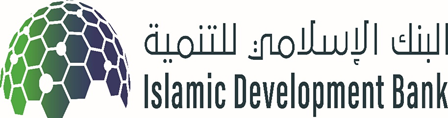 October 2020IntroductionThe Standard Bidding Documents for Works (SBDW) have been prepared by the Islamic Development Bank ( “IsDB”) for use by beneficiaries in the procurement of                                         admeasurement (unit price or rate) type of works contracts through international competitive bidding among member country (ICB/MC) or open international competitive bidding (ICB open). The procedures and practices presented in the SBDW have been developed through broad international experience and are based on the Master Bidding Documents for Procurement of Works, prepared by multilateral development banks and other international financial institutions, and have the structure and the provisions of the Master Procurement Document, except where IsDB’s specific considerations have required a change.  These SBDW are mandatory for use in major works contracts (those estimated to cost more than USD 10 million, including contingency allowance) unless IsDB agrees to the use of other bidding documents acceptable to IsDB. There are two optional procedures both covered by this User’s Guide.Bidding following Prequalification: This procedure is to be used when bidding is preceded by a prequalification exercise. IsDB’s Guidelines for Procurement require prequalification of bidders for large or complex contracts or turnkey contracts to ensure, in advance of bidding, that invitations to bid are confined to capable firms.  Prequalification is followed by a competitive bidding procedure in which only those firms meeting specified prequalification criteria are invited to submit a bid. Prequalification should not be used for limiting competition to a predetermined number of potential bidders. All applicants meeting the specified criteria shall be allowed to bid. The process of prequalification shall follow the procedure specified in IsDB Standard Procurement Document for the Prequalification of Bidders. Prequalification shall be applied for all large and complex works contracts. Bidding without Prequalification: For the procurement of simple works contracts the Employer may apply post qualification by requiring bidders to submit the information pertaining to their qualification together with their bids. In this event, it will be necessary to ensure that a bidder’s risk of having its bid rejected on grounds of qualification is remote if due diligence is exercised by the bidder during bid preparation. For that purpose, clear-cut, fail-pass qualification criteria need to be specified by the Employer in the Bidding Documents in order to enable bidders to make an informed decision whether to pursue a specific contract and, if so, either as a single entity or in joint venture. Post qualification criteria and procedures are covered in Section III (Evaluation and Qualification Criteria) and Section IV (Bidding Forms). The SBDW makes use of the Conditions of Contract for Construction for Building and Engineering Works Designed by the Employer, Multilateral Development Bank Harmonized Second Edition 2017, prepared by the Fédération Internationale des Ingénieurs-Conseil, or FIDIC (FIDIC MBD version 2017). The Executing Agency (or the entity which is the beneficiary of an IsDB financing) shall be fully responsible for procuring and using the aforementioned General Conditions with no responsibility of any nature whatsoever (including but not limited to copyright infringement) to the Islamic Development Bank. These Conditions are subject to the variations and additions set out in Section IX (Particular Conditions of Contract), Part A (Contract Data), Part B (Special Provisions) and Part D(Environmental and Social (ES) Metrics).The provisions in Section I (Instructions to Bidders) and Section VIII (General Conditions of Contract), must be used with their text unchanged. Any data and provisions that these sections require for a specific procurement and contract shall be included respectively in Section II (Bid Data Sheet) and Section IX (Particular Conditions of Contract). These bidding documents are not suitable for lump sum contracts. The purpose of this User’s Guide is to provide guidance to Employers on how to prepare bidding documents based on IsDB’s Standard Bidding Documents for the Procurement of Works.This Guide includes two initial sections on the Bidding Process, and the Invitation for Bids (IFB). The Employer should note that the IFB is neither a part of the Bidding Documents nor a Contract Document. IsDB welcomes any feedback or experiences from the use of its SBDW from beneficiaries and from bidders as well. For information on procurement under IsDB-financed projects, contact:Project Procurement (PPR)
Country Programs Complex (CPC)The Islamic Development Bank
8111 King Khalid St.
AI Nuzlah AI Yamania Dist. Unit No. 1
Jeddah 22332-2444
Kingdom of Saudi Arabiappr@isdb.orgwww.isdb.orgAcronymsBDS	Bid Data SheetBD	Bidding DocumentsEQC	Evaluation and Qualification CriteriaGCC	General Conditions of ContractICB	Open International Competitive BiddingICB/MC	International Competitive Bidding among member countriesIFB	Invitation for BidsITB	Instructions to BiddersJV	Joint VenturePCC	Particular Conditions of ContractSBD	Standard Bidding DocumentsTS	Technical Specifications The Bidding ProcessThe International Competitive Bidding among member countries (ICB/MC) or Open International Competitive Bidding (ICB) process includes six main stages: Publicity (Advertising or Notice), Preparation and Issuing of Bidding Documents, Bid Preparation and Submission, Bid Opening, Bid Evaluation, and Contract Award.Publicity (Advertising or Notice)The Employer must announce an upcoming bidding process in the international  and national media as per Paragraph 2.7, of the Guidelines for Procurement of Goods, Works and related services Under Islamic Development Bank Project Financing, September 2018 and give enough time for potential bidders to respond with well-prepared offers  as per Paragraph 2.75 of said Guidelines.Preparing and Issuing Bidding DocumentsThe Employer and Bidder should keep in mind that:The Employer is responsible for the preparation and issuing of the Bidding Documents.The Employer shall use the SBD issued by IsDB, as this is a mandatory requirement for contracts to be financed by IsDB.The Employer shall prepare the Bidding Documents using the published version of the SBD without suppressing or adding text to the sections of the document to be used without modification, which are Section I Instructions to Bidders (ITB), Section VI –IsDB Policy – Fraud and Corruption, and Section VIII General Conditions of Contract (GCC).  All information and data particular to each individual bidding process must be provided by the Employer in the following sections of the Bidding Documents:Section II, Bid Data Sheet Section III, Evaluation and Qualification CriteriaSection IV, Bidding FormsSection V, Eligible CountriesSection VII, Works RequirementsSection IX, Particular Conditions of Contract Section X, Appendix to Bid - Contract FormsThe Employer shall allow Bidders sufficient time for studying the Bidding Documents, preparing complete and responsive bids and submitting the bids.   The time allowed for Bidders to prepare and submit Bids will depend upon the magnitude and complexity of the contract. Generally not less than six (6) weeks, from the publication of the SPN or Invitation for Bids as the case may be, shall be allowed for the preparation and submission of Bids under ICB or ICB/MC. Where large Works are involved, generally not less than twelve (12) weeks shall be allowed to enable prospective Bidders to conduct investigations at the site before submitting their Bids. In such cases, it is recommended that the Beneficiary hold pre-Bid conferences and arrange site visits.Bid Preparation and SubmissionThe Bidder is responsible for the preparation and submission of its Bid.  During this stage, the Employer shall:Promptly respond to requests for clarifications from Bidders and amend, as needed, the Bidding Documents.Amend the Bidding Documents only with IsDB’s “no objection” in contracts subject to IsDB’s prior review.Bid OpeningThe Employer is responsible for the Bid Opening, which is a critical event in the bidding process.  The Employer shall appoint experienced staff to conduct the Bid Opening, as inappropriate procedures at Bid Opening are usually irreversible and may require cancellation of the Bidding Process with the consequent delays and waste of time and resources.   Best Bid-Opening Practices to ObserveThe Employer, in observance of best practices, shall:Conduct the Bid Opening strictly following the procedures as specified in the ITB Clause 25 for all bids received not later than the date and time of the bid submission deadline.  The term “Bid Opening” can be misleading because a bid for which a Bid Withdrawal or Bid Substitution notice was received on time shall not be opened, but returned unopened to the Bidder. The sequence in which bids are handled and opened is crucial. Ensure that all bids that were received on time are accounted for, before starting the Bid Opening, as bids that are not opened and read out at Bid Opening shall not be further considered. Not reject any bid at Bid Opening, except for late bids received after the date and time of bid submission deadline.The Employer shall, however, verify at Bid Opening the validity of the documentation (Power of Attorney or other acceptable equivalent document as specified in ITB Sub-Clause 11.1), confirming the validity of a bid modification, bid withdrawal, or bid substitution as the case may be, because a withdrawn or substituted bid shall not be opened and in consequence not read out and, therefore, they shall not be further considered by the Employer.  Similarly, a bid modification shall be opened and read out to modify a bid that was received on time. Bid Evaluation The Employer is responsible for bid evaluation and all related and incidental procedures. The Employer shall appoint experienced staff to conduct the evaluation of the bids. Mistakes committed at bid evaluation may later prompt complaint from Bidders, requiring reevaluation of the bids, with the consequent delays and waste of time and resources. The Employer, in observance of best practices, shall:Maintain the bid evaluation process strictly confidential;Reject any attempts or pressures to distort the outcome of the evaluation, including fraud and corruption;Always comply with the prior-review requirements of IsDB; andStrictly apply only and all of the evaluation and qualification criteria specified in the Bidding Documents. Notification of Intention to Award, Stanstill Period, Debriefing and Contract AwardThe Employer is responsible for informing each Bidder of the Employer’s intention to award the Contract, observing a Standstill Period during which the Contract may not be awarded, granting any Bidder a Debriefing is the said Bidder so requests during the time allowed, and eventually awarding the Contract. The Employer shall appoint experienced staff to conduct these procedures. Invitation for BidsInvitation for Bids - Following PrequalificationThe Invitation for Bids for contracts, subject to prequalification, is sent only to firms determined by the Beneficiary to be qualified in accordance with the Beneficiary’s prequalification procedure.  This prequalification procedure must be reviewed and commented on by IsDB if the potential contract is to be eligible for IsDB financing [see Guidelines for Procurement of Goods, Works and related services under Islamic Development Bank Project Financing, September 2018, Annex A].Ideally, the Invitation for Bids is sent to the qualified bidders at the time that the prequalification results are announced. For major works, prequalification shall normally be used.  If, exceptionally, prequalification is not used, the appropriate Invitation for Bids form (see below) shall be used.Standard Format for Invitation for BidsDate:  [date of issuance of IFB]Financing No:IFB No:Contract Title: [insert: title/Name of Contract]ICB or ICB/MC Reference No. (as per Procurement Plan): [insert: Ref No]1.	The [name of Beneficiary] has received a financing from the Islamic Development Bank (IsDB)  in various currencies towards the cost of [insert name of Project].  It is intended that part of the proceeds of this financing will be applied towards eligible payments under the contract  for [insert title of contract].2.	The [name of the Employer] now invites sealed bids from pre-qualified eligible bidders for the construction and completion of [insert brief description of the works] (“the Works”).3.	Pre-qualified eligible bidders may obtain further information from and inspect the bidding documents at the office of [insert name of appropriate purchasing unit] [insert mailing address of appropriate office for inquiry and issuance of bidding documents and cable, telex, and/or facsimile numbers].4.	A complete set of bidding documents may be purchased by interested pre-qualified bidders on the submission of a written application to the above and upon payment of a non-refundable fee of [insert amount in Beneficiary’s currency or in a convertible currency]. The method of payment will be [insert method of payment]. The document will be sent by [insert delivery procedure].5.	Bids must be delivered to the above office on or before [insert time] on [insert date]. Electronic bidding will [will not] be permitted. Late bids will be rejected.6.	All bids must be accompanied by a [insert “Bid Security” or “Bid-Securing Declaration,” as appropriate] of [insert amount and currency (fixed sum or percentage of bid amount) in case of a Bid Security].7.	Bids will be opened in the presence of bidders’ representatives who choose to attend at [insert time and date] at the offices of [insert address of appropriate office].8.	Qualified Member Countries bidders may be eligible to receive a margin of preference of 10 percent in Bid evaluation as per Annex D - paragraphs 2.6-2.8 of Guidelines for Procurement of Goods, Works and related services under Islamic Development Bank Project Financing, September 2018.Invitation for Bids - Without PrequalificationIf bids are invited openly from contractors without using a prequalification procedure, the Invitation for Bids should be issued directly to the public as a Specific Procurement Notice (see Guidelines for Procurement of Goods, Works and related services under Islamic Development Bank Project Financing September 2018, Paragraph 2.7) as:(a)	an advertisement on the Beneficiary’s Government’s web portal and, where available, in other appropriate publicly available internationally accessible mediums of wide distribution. In addition to the above stated sources, may also be sent to embassies, consulates and local representatives of IsDB MC; and(b)	an advertisement in IsDB’s Website on line, (www.isdb.org), UNDB Online or DgMarket websites, in addition to advertisement on the Beneficiary’s Government’s respective web portal and, where.The Invitation for Bids provides information that enables potential bidders to decide whether to participate, including  a summary description of the works.The Invitation for Bids form should be consistent with the information contained in Section II - Bid Data Sheet of the corresponding Bidding Document.Standard Format for Invitation for BidsSpecific Procurement Notice [insert: COUNTRY][insert: NAME OF PROJECT][insert: SECTOR]PROCUREMENT OF WORKS Mode of Financing: [insert: Mode of Shari’ah Financing]Financing No:		Contract Title: [insert: title/Name of Contract]ICB or ICB/MC Reference No. (as per Procurement Plan): [insert: Ref No]1.	The [name of Beneficiary] has received a financing from the Islamic Development Bank (IsDB)   towards the cost of [insert name of Project].  It is intended that part of the proceeds of this financing will be applied to eligible payments under the contract  for [title of contract].2.	The [insert name of the Employer] now invites sealed bids from eligible bidders for the construction and completion of [insert brief description of the works] (“the Works”).3.	Bidding will be conducted through the International Competitive Bidding (ICB) or International Competitive Bidding limited to IsDB member countries (ICB/MC) procedures as specified in IsDB’s Guidelines: Procurement of Goods, Works and related services under Islamic Development Bank Project Financing [insert date of applicable Guidelines edition as per legal agreement] (“Procurement Guidelines”), and is open to all eligible bidders as defined in the Procurement Guidelines. In addition, please refer to paragraphs 1.18 -21 setting forth IsDB’s policy on conflict of interest. 4.	Interested eligible bidders may obtain further information from and inspect the bidding documents at the office of [insert name of appropriate purchasing unit] [insert mailing address of appropriate office for inquiry and issuance of bidding documents and cable, telex, and/or facsimile numbers].5.	A complete set of bidding documents may be purchased by interested bidders on the submission of a written application to the above and upon payment of a non-refundable fee of [insert amount in Beneficiary’s currency or in a convertible currency]. The method of payment will be [insert method of payment]. The document will be sent by [insert delivery procedure].6.	Bids must be delivered to the above office on or before [insert time] on [insert date]. Electronic bidding will [will not] be permitted. Late bids will be rejected. Bids will be opened in the presence of bidders’ representatives who choose to attend at [insert time and date] at the offices of [insert address of appropriate office].7.	All bids must be accompanied by a [insert “Bid Security” or “Bid-Securing Declaration,” as appropriate] of [insert amount and currency (fixed sum or percentage of bid amount) in case of a Bid Security].8.	The address(es) referred to above is(are): [insert detailed address(es)][insert name of office, room number]Attn: [insert name of officer & title][insert postal address and/or street address][insert postal code, city, country]Tel: [include the country and city code]Fax: [include the country and city code]E-mail: [insert electronic address if electronic bidding is permitted]Web site: [insert: website of the office or the project]Section I.	 Instructions to BiddersSection I, Instructions to Bidders, provides the information necessary for bidders to prepare responsive bids in accordance with the requirements of the Employer.  It also gives information on bid submission, opening, and evaluation, on standstill period, notification of intention to award, debriefing, and on the award of the Contract.Section I includes provisions that are to be used unchanged.  Section II, Bid Data Sheet, consists of provisions that supplement, amend, or specify information or changes to Section I that are specific to each procurement.Matter governing the performance of the Contractor under the Contract, payments under the Contract, or matters affecting the risks, rights, or obligations of the parties under the Contract, are not included in this section, but rather in Section VIII, General Conditions, Section IX, Particular Conditions, and/or the Contract Forms (Annex to the Particular Conditions).  If duplication of a subject is inevitable in the different sections of the documents, the Employer should exercise care to avoid contradiction or conflict between clauses dealing with the same topic. The Instructions to Bidders will not be part of the Contract. Section II. Bid Data SheetSection II, Bid Data Sheet, shall be filled in by the Employer before issuance of the bidding documents. This Guide provides information to the Employer [in italics] on how to enter all required information, and includes a BDS format that summarizes all information to be provided.The Bid Data Sheet (BDS) contains information and provisions that are specific to a particular bidding process. The Employer must specify in the BDS only the information that the ITB request be specified in the BDS. All information shall be provided; no clause shall be left blank. To facilitate the preparation of the BDS, its clauses are numbered with the same numbers as the corresponding ITB clause.  Bid Data Sheet FormInput of Information to be completed by EmployerSection III. Evaluation and Post Qualification Criteria – (Following Prequalification)This Section contains all the criteria that the Employer shall use to evaluate bids and qualify Bidders. In accordance with ITB 35 and ITB 37, no other methods, criteria and factors shall be used. The Bidder shall provide all the information requested in the forms included in Section IV (Bidding Forms).Wherever a Bidder is required to state a monetary amount, Bidders should indicate the USD equivalent using the rate of exchange determined as follows:For construction turnover or financial data required for each year - Exchange rate prevailing on the last day of the respective calendar year (in which the amounts for that year is to be converted) was originally established.Value of single contract - Exchange rate prevailing on the date of the contract.Exchange rates shall be taken from the publicly available source identified in the ITB 32.1. Any error in determining the exchange rates in the Bid may be corrected by the Employer.[The Employer shall select the criteria deemed appropriate for the Bidding process, insert the appropriate wording using the samples below or other acceptable wording, and delete the text in italics]Table of Criteria1. Domestic Preference	272. Evaluation	272.1	Adequacy of Technical Proposal	272.2	Multiple Contracts	282.3	Completion Time	292.4	Technical Alternatives	293. Qualification	303.1 Update of Information	303.2 Specialized Subcontractors	303.3 Personnel	313.4 Equipment	32Domestic Preference As per Para 2.91 of the Guidelines for Procurement of Goods, Works and related services under Islamic Development Bank Project Financing, September 2018, a margin of preference of 10% (ten percent) may be granted to domestic contractors, in accordance with, and subject to, the following provisions:(a)	Contractors applying for such preference shall provide, as part of the data for qualification, such information, including details of ownership, as shall be required to determine whether, according to the classification established by the Beneficiary and accepted by IsDB, a particular contractor or group of contractors qualifies for preference. (b)	Responsive bids shall be classified into the following groups:(i)	Group A: bids offered by domestic contractors eligible for the preference.(ii)	Group B: bids offered by other contractors.As a first evaluation step, all evaluated Bids in each group are compared to determine the Bid offering maximum VfM in that group, and the Bid offering maximum VfM from the two (2) groups are then compared with each other. If, as a result of this comparison, a Bid from Group A is the Bid offering maximum VfM, it shall be selected for the award of contract.  If a Bid from Group B is the Bid offering maximum VfM, a second evaluation step shall take place. All Bids from Group B shall then be further compared with the Bid offering maximum VfM from Group A. For the purpose of this further comparison only, an amount equal to up to ten percent (10%) shall be added to the respective Bid price corrected for arithmetical errors, including unconditional discounts, but excluding provisional sums and the cost of day Works, if any, shall be added to the evaluated price offered in each Bid from Group B. If the Bid from Group A is the Bid offering maximum VfM, it shall be selected for award of contract. If not, the Bid offering maximum VfM from Group B based on the first evaluation step shall be selected. 2. EvaluationIn addition to the criteria listed in ITB 35.2 (a) – (e) the following criteria shall apply:[Use the evaluation criteria listed below as appropriate and required for the project.]2.1	Adequacy of Technical Proposal with Requirements The assessment of the Technical Proposal shall cover: (a) evaluation of the technical capacity of the Bidder to mobilize the key equipment and personnel for the performance of the Contract, (b) the method statement, (c) the Work schedule, and (d) the sourcing of materials, in conformity with Section VII, Works Requirements.2.2	Multiple ContractsWhere a project is divided into separate contracts, Bidders may be qualified through a single process. Bidders will be asked to indicate in their Bids the individual contract or combination of contracts in which they are interested.  The Employer shall qualify each Bid for the maximum combination of contracts for which the Bidder has thereby indicated its interest and for which the Bidder meets the appropriate aggregate requirements.In the case the separate contracts are dissimilar, the nonstandard, contract specific parts of the bidding documents (Bill of Quantities, Drawings, etc.) shall be prepared for each individual contract (slice) in the event that award of individual contracts will be made to different bidders. In the bidding document, Section III should state the qualification requirements for each slice based upon the Employer’s cost estimates, including contingencies. Bidders will be asked to bid for the individual contract (slice) or combination of contracts (package) in which they are interested, and for which their assessed capacity is sufficient (see below).Basic PhilosophyThe Procurement Guidelines, refer in Para  2.21 to bidding on a slice and package basis as follows:  “… for a project requiring similar but separate Goods, Works and/or related services such as items of equipment and machinery, Bids may be invited under alternative contracting options that would attract the interest of both small and large Firms. Bidders can be allowed to Bid for individual contracts (lots) and/or for a group of similar contracts (packages). All Bids and combinations of Bids shall be received by the same deadline and opened and evaluated simultaneously so as to determine the Bid or combination of Bids offering the maximum VfM to the Beneficiary”The essential requirement for breaking a large Works construction project into a package of similar individual contracts or “slices” is that the Works, in the first instance, must be reasonably homogeneous, and that the execution of individual slices by different contractors on a “single responsibility” basis would still result in a timely and satisfactory completion of the whole package. For example: a number of similar building types (such as health clinics, schools, houses, etc.); irrigation canals; pipelines; rural roads; highways in similar terrain, etc.The manner in which the Works are sliced is of importance. A highway sliced “horizontally” into separate radically different elements such as earthworks, culverts, bridges, road foundation, and paving is not suited for bidding such individual elements as separate contracts on a “slice and package” basis, because of potential problems with contract interfacing and assigning responsibility for any subsequent defects. However, a highway sliced “vertically” into sections with similar features is suited, since each slice is a complete, self-contained entity in itself.The procurement strategy for complex projects, where the risk of planning and coordinating the phasing and site relationships between contractors is high and where such risk is assumed by the Employer, should be discussed with IsDB before starting the preparation of the documentation. Works under these projects are often divided up in separate contracts of a different nature and with critical completion dates. Potential contractors for these separate contracts may be simultaneously prequalified and the contracts may also be simultaneously bid, but their packaging for prequalification and bidding purposes may become very complicated. As an example, the construction of a port could be divided up into several separate contracts for access roads, breakwater and quays, dredging, buildings, etc., with prequalification and bidding each carried out at the same time and the possibility of multiple awards to one or more contractors.Number of SlicesThe number of slices or individual contracts into which the project is divided is also of importance, and will affect the complexity of the evaluation and, subsequently, the bid evaluation and contract administration. The complexity of the bid evaluation increases very rapidly with the number of slices. The number of combinations of individual contracts above three may require a complex matrix for evaluation purposes. Therefore up to three slices or individual contracts are recommended. A large number of small slices, while encouraging small domestic contractors, may discourage larger and more efficient contractors from bidding on a package of small contracts. Even with a reasonable number of slices, the evaluation of different combinations may be somewhat complex, particularly if different time periods are permitted for package construction.2.3	Alternative Completion TimesIf permitted under ITB 13.2 varying times for completion may be used in bid comparison as follows: [the method for evaluating the differences offered by bidders should be specified as a specific amount for each week of delay from a specified “standard” or minimum completion date related to the loss of benefits to the Employer.  The amount should be no more than the sum stated in the Contract Data for delay damages.]2.4	Technical AlternativesTechnical alternatives, if permitted under ITB 13.4, will be evaluated as follows: [ insert method for evaluation of such alternatives, if appropriate]2.5	Sustainable Procurement………………………………………………………………………………………………………………………………………………………………………………[If specific sustainable procurement technical requirements have been specified in Section VII- Specification, either state that (i) those requirements will be evaluated on a pass/fail (compliance basis) or otherwise (ii) in addition to evaluating those requirements on a pass/fail (compliance basis), if applicable, specify the monetary adjustments  to be applied to Bid prices for comparison purposes on account of Bids that exceed the specified minimum sustainable procurement technical requirements.]2.6	Other CriteriaIf permitted under ITB 35.2(f):………………………………………………………………………………………………………………………………………………………………………………3. Qualification3.1 Update of InformationThe Bidder shall continue to meet the criteria used at the time of prequalification. Updating and reassessment of the following information which was previously considered during prequalification will be required for:(a) 	Eligibility(b) 	Pending Litigation(c) 	Financial Situation3.2 Specialized SubcontractorsIn large, complex Works contracts, the execution of certain specialized parts of the Works may require the Contractor to use Specialized Subcontractors in accordance with the provisions of the FIDIC General Conditions of Contract. A typical example would be the supply and installation of the ventilation and lighting systems for a tunnel contract, or the construction of complex foundations.The experience of Specialized Subcontractors proposed by the Bidders, would normally be considered for the purpose of evaluation of the Bidder. Only the specialized subcontractors as approved by the Employer will be considered. The specialized subcontractor shall continue to meet the criteria used at the time of prequalification.The experience and financial resources of other subcontractors proposed by the Bidders, will normally be disregarded for purposes of evaluation. The cumulative experience and capacity of a Bidder gained as a former sub-contractor should be taken into account for evaluation.3.3 Financial ResourcesUsing the relevant Forms No 3.1 in Section IV (Bidding Forms) the Bidder must demonstrate access to, or availability of, financial resources such as liquid assets, unencumbered real assets, lines of credit, and other financial means, other than any contractual advance payments to meet:(1) the following cash-flow requirement: . . . . . . . . . . . . . . . . . . . . . . . . . . . . . . . . . and(2) the overall cash flow requirements for this contract and his current works commitment.Note:  Indicate under (1) above the construction cash flow requirement for a number of months, determined as the total time needed by the Employer to pay a contractor’s invoice, allowing for (a) the actual time consumed for construction, from the beginning of the month invoiced, (b) the time needed by the Engineer to issue the monthly payment certificate, and (c) the time needed by the Employer to pay the amount certified. The total period should not exceed four months. The assessment of the monthly amount should be based on a straight-line projection of the estimated cash flow requirement over the particular contract period, neglecting the effect of any advance payment and retention monies, but including contingency allowances in the estimated contract cost. 3.4 Personnel[Note: Insert in the following table, the minimum key specialists required to execute the contract, taking into account the nature, scope, complexity and risks of the contract.]The Bidder must demonstrate that it will have a suitably qualified Contractor’s Representative and suitably qualified (and in adequate numbers) Key Personnel, as described in the table below. The Bidder shall provide details of the Contractor’s Representative and Key Personnel and such other Key Personnel that the Bidder considers appropriate to perform the Contract, together with their academic qualifications and work experience. The Bidder shall complete the relevant Forms in Section IV, Bidding Forms.The Contractor shall require the Employer’s consent to substitute or replace the Contractor’s Representative (reference General Conditions of Contract Sub Clause 4.3) and any of the Key Personnel (reference the Particular Conditions of Contract Sub Clause 1.1.2.7).Contractor’s Representative and Key PersonnelThe Bidder shall provide details of the proposed personnel and their experience records in the relevant Information Forms included in Section IV (Bidding Forms).Note: The managerial and technical competence of a contractor is largely related to the key personnel on site. The extent to which the Bidder should demonstrate having staff with extensive experience should be limited to those requiring critical operational or technical skills. The qualification criteria should therefore refer to a limited number of such key personnel, for instance, the project or contract manager and those superintendents working under the project manager who will be responsible for major components (e.g., superintendents specialized in dredging, piling, or earthworks, as required for each particular project) as well as ESHS personnel for large or sensitive works. Criteria of acceptability should be based on:(a) 	a minimum number of years of experience in a similar position; and(b) 	a minimum number of years of experience and/or number of comparable projects carried out in a specified number of preceding years.The requirement of specified education and academic qualifications is normally not the most critical for such positions, as confirmed field experience may be more relevant than academic training.  It is appropriate to specify that certain positions are filled by individuals who have held posts of comparable authority for, say, three years with the Bidder, so that key staff in executive site positions have sufficient knowledge of the Bidder's management, policy, procedures, and practices to act with confidence and authority within that framework.3.5 EquipmentThe Bidder must demonstrate that it has the key equipment listed hereafter:[Specify requirements for each lot as applicable]The Bidder shall provide further details of proposed items of equipment using the relevant Form in Section IV (Bidding Forms)Note: In most cases Bidders can readily purchase, lease, or hire equipment; thus, it is usually unnecessary for the assessment of a contractor's qualification to depend on the contractor’s owning readily available items of equipment. The pass–fail criteria adopted should therefore be limited only to those bulky or specialized items that are critical for the type of project to be implemented, and that may be difficult for the contractor to obtain quickly. Examples may include items such as heavy lift cranes and piling barges, dredgers, asphalt mixing plants, etc. Even in such cases, contractors may not own the specialized items of equipment, and may rely on specialist subcontractors or equipment–hire firms. The availability of such subcontractors and of the specified equipment should be subject to verification prior to contract award. Section III. Evaluation and Qualification Criteria - Without PrequalificationThis Section contains all the criteria that the Employer shall use to evaluate bids and qualify Bidders. In accordance with ITB 35 and ITB 39, no other factors, methods, or criteria shall be used. The Bidder shall provide all the information requested in the forms included in Section IV (Bidding Forms).Note: IsDB requires bidders to be qualified by meeting predefined, precise minimum requirements. The method entails setting pass-fail criteria, which, if not met by the bidder, results in disqualification. It will therefore be necessary to ensure that a bidder’s risk of having its bid rejected on grounds of qualification is remote if due diligence is exercised by the bidder during bid preparation. For that purpose, clear-cut, fail-pass qualification criteria need to be specified in order to enable bidders to make an informed decision whether to pursue a specific contract and, if so, either as a single entity or in joint venture. The criteria adopted must relate to characteristics that are essential to ensure satisfactory execution of the contract, and must be stated in unambiguous terms.Wherever a Bidder is required to state a monetary amount, Bidders should indicate the USD equivalent using the rate of exchange determined as follows:For construction turnover or financial data required for each year - Exchange rate prevailing on the last day of the respective calendar year (in which the amounts for that year is to be converted) was originally established.Value of single contract - Exchange rate prevailing on the date of the contract.Exchange rates shall be taken from the publicly available source identified in the ITB 32.1. Any error in determining the exchange rates in the Bid may be corrected by the Employer.Table of Criteria1. Evaluation	351.1	Adequacy of Technical Proposal	361.2	Multiple Contracts	361.3	Completion Time	421.4	Technical Alternatives	421.5 	Domestic Preference	2. Qualification	432.1.	Eligibility	Error! Bookmark not defined.2.1.1	Nationality	2.1.2	Conflict of Interest	2.1.3	Bank Eligibility	2.1.4	Government-owned Entity	2.1.5	Exclusions	Error! Bookmark not defined.2.2	Pending Litigation	 2.2.1	Historical Contract Non Performance	Error! Bookmark not defined. 2.2.2 	Pending Litigation	 2.3. 	Financial Situation	Error! Bookmark not defined. 2.3.1	Historical Financial Performance	 2.3.2 	Average Annual Construction Turnover	 2.3.3	Financial Resources	 2.4 	Experience	 2.4.1	General Construction Experience	 2.4.2	Specific Construction Experience	 2.5 	Personnel	582.6 	Equipment	581. Domestic PreferenceAs per Para 2.91 of the Guidelines for Procurement of Goods, Works and related services under Islamic Development Bank Project Financing, September 2018, a margin of preference of 10% (ten percent) may be granted to domestic contractors, in accordance with, and subject to, the following provisions:(a)	Contractors applying for such preference shall provide, as part of the data for qualification, such information, including details of ownership, as shall be required to determine whether, according to the classification established by the Beneficiary and accepted by IsDB, a particular contractor or group of contractors qualifies for a domestic preference. (b)	Responsive bids shall be classified into the following groups: (i)	Group A: bids offered by domestic contractors eligible for the preference. (ii)	Group B: bids offered by other contractors.As a first evaluation step, all evaluated Bids in each group are compared to determine the Bid offering maximum VfM in that group, and the Bid offering maximum VfM from the two (2) groups are then compared with each other. If, as a result of this comparison, a Bid from Group A is the Bid offering maximum VfM, it shall be selected for the award of contract.  If a Bid from Group B is the Bid offering maximum VfM, a second evaluation step shall take place. All Bids from Group B shall then be further compared with the Bid offering maximum VfM from Group A. For the purpose of this further comparison only, an amount equal to up to ten percent (10%) shall be added to the respective Bid price corrected for arithmetical errors, including unconditional discounts, but excluding provisional sums and the cost of day Works, if any, shall be added to the evaluated price offered in each Bid from Group B. If the Bid from Group A is the Bid offering maximum VfM, it shall be selected for award of contract. If not, the Bid offering maximum VfM from Group B based on the first evaluation step shall be selected..2. EvaluationIn addition to the criteria listed in ITB 35.2 (a) – (e) the following criteria shall apply: [Use the evaluation criteria listed below as appropriate and required for the project.]2.1	Adequacy of Technical Proposal with RequirementsThe assessment of the Technical Proposal shall cover: (a) evaluation of the technical capacity of the Bidder to mobilize the key equipement and personnel for the performance of the Contract, (b) the method statement, (c) the Work schedule, and (d) the sourcing of materials, in conformity with Section VII, Works Requirements.2.2	Multiple Contractsif permitted under ITB 35.4, will be evaluated as follows:Award Criteria for Multiple Contracts [ITB 35.4]:LotsBidders have the option to Bid for any one or more lots. Bids will be evaluated lot-wise, taking into account discounts offered, if any, for combined lots. The contract(s) will be awarded to the Bidder or Bidders offering the lowest evaluated cost to the Employer for combined lots, subject to the selected Bidder(s) meeting the required qualification criteria for lot or combination of lots as the case may be.	Packages	Bidders have the option to Bid for any one or more packages and for any one or more lots within a package. Bids will be evaluated package-wise, taking into account discounts offered, if any, for combined packages and/or lots within a package. The contract(s) will be awarded to the Bidder or Bidders offering the lowest evaluated cost to the Employer for combined packages, subject to the selected Bidder(s) meeting the required qualification criteria for combination of packages and or lots as the case may be.Qualification Criteria for Multiple Contracts:In the case the separate contracts are dissimilar, the nonstandard, contract specific parts of the bidding documents (Bill of Quantities, Drawings, etc.) shall be prepared for each individual contract (slice) in the event that award of individual contracts will be made to different bidders. In the bidding documents, Section III should state the qualification requirements for each slice based upon the Employer’s cost estimates, including contingencies. Bidders will be asked to bid for the individual contract (slice) or combination of contracts (package) in which they are interested, and for which their assessed capacity is sufficient (see below).Basic PhilosophyThe Procurement Guidelines, refer in Para  2.21 to bidding on a slice and package basis as follows:  “… for a project requiring similar but separate Goods, Works and/or related services such as items of equipment and machinery, Bids may be invited under alternative contracting options that would attract the interest of both small and large Firms. Bidders can be allowed to Bid for individual contracts (lots) and/or for a group of similar contracts (packages). All Bids and combinations of Bids shall be received by the same deadline and opened and evaluated simultaneously so as to determine the Bid or combination of Bids offering the maximum VfM to the Beneficiary.”The essential requirement for breaking a large Works construction project into a package of similar individual contracts or “slices” is that the Works, in the first instance, must be reasonably homogeneous, and that the execution of individual slices by different contractors on a “single responsibility” basis would still result in a timely and satisfactory completion of the whole package. For example: a number of similar building types (such as health clinics, schools, houses, etc.); irrigation canals; pipelines; rural roads; highways in similar terrain, etc.The manner in which the Works are sliced is of importance. A highway sliced “horizontally” into separate radically different elements such as earthworks, culverts, bridges, road foundation, and paving is not suited for bidding such individual elements as separate contracts on a “slice and package” basis, because of potential problems with contract interfacing and assigning responsibility for any subsequent defects. However, a highway sliced “vertically” into sections with similar features is suited, since each slice is a complete, self-contained entity in itself.The procurement strategy for complex projects, where the risk of planning and coordinating the phasing and site relationships between contractors is high and where such risk is assumed by the Employer, should be discussed with IsDB before starting the preparation of the documentation. Works under these projects are often divided up in separate contracts of a different nature and with critical completion dates. Potential contractors for these separate contracts may be simultaneously prequalified and the contracts may also be simultaneously bid, but their packaging for prequalification and bidding purposes may become very complicated. As an example, the construction of a port could be divided up into several separate contracts for access roads, breakwater and quays, dredging, buildings, etc., with prequalification and bidding each carried out at the same time and the possibility of multiple awards to one or more contractors.Number of SlicesThe number of slices or individual contracts into which the project is divided is also of importance, and will affect the complexity of the evaluation and, subsequently, the bid evaluation and contract administration. The complexity of the bid evaluation increases very rapidly with the number of slices. The number of combinations of individual contracts above three may require a complex matrix for evaluation purposes. Therefore up to three slices or individual contracts are recommended. A large number of small slices, while encouraging small domestic contractors, may discourage larger and more efficient contractors from bidding on a package of small contracts. Even with a reasonable number of slices, the evaluation of different combinations may be somewhat complex, particularly if different time periods are permitted for package construction.Determining appropriate aggregate requirements of the BidderQualification Criteria for Multiple Contracts:The criteria for qualification is the aggregate minimum requirement for respective lots as specified under items 3.1, 3.2, 4.2(a) and 4.2(b). However, with respect to the specific experience under item 4.2 (a) of Section III, the Employer will select any one or more of the options as identified below:N is the minimum number of contractsV is the minimum value of a single contract(a) For one Contract:Option 1: 	(i) N contracts, each of minimum value V;		Or 	Option 2: 		(i) N contracts, each of minimum value V; or(ii) Less than or equal to N contracts, each of minimum value V, but with total value of all contracts equal or more than N x V.(b) For multiple Contracts	Option 1: 		(i) Minimum requirements for combined contract(s) shall be the aggregate requirements for each contract for which the bider has submitted bids as follows, and N1, N2, N3, etc. shall be different contracts:Lot 1:  N1 contracts, each of minimum value V1;Lot 2:  N2 contracts, each of minimum value V2; Lot 3:  N3 contracts, each of minimum value V3; ----etc. or	Option 2: 		(i) Minimum requirements for combined contract(s) shall be the aggregate requirements for each contract for which the bidder has submitted bids as follows, and N1,N2, N3, etc. shall be different contracts:Lot 1:  N1 contracts, each of minimum value V1;Lot 2:  N2 contracts, each of minimum value V2; Lot 3:  N3 contracts, each of minimum value V3; ----etc, or(ii) Lot 1:  N1 contracts, each of minimum value V1;  or  number of contracts less than or equal to N1, each of minimum value V1, but with total value of all contracts equal or more than N1 x V1.(iii) Lot 2:  N2 contracts, each of minimum value V2; or number of contracts less than or equal to N2, each of minimum value V2, but with total value of all contracts equal or more than N2 x V2.(iv) Lot 3:  N3 contracts, each of minimum value V3; or number of contracts less than or equal to N3, each of minimum value V3, but with total value of all contracts equal or more than N3 x V3.----etc.	Or	Option 3: 		(i) Minimum requirements for combined contract(s) shall be the aggregate requirements for each contract for which the Bidder has applied for as follows, and N1, N2, N3, etc. shall be different contracts:Lot 1:  N1 contracts, each of minimum value V1;Lot 2:  N2 contracts, each of minimum value V2; Lot 3:  N3 contracts, each of minimum value V3; ----etc, or(ii) Lot 1:  N1 contracts, each of minimum value V1;  or  number of contracts less than or equal to N1, each of minimum value V1, but with total value of all contracts equal or more than N1 x V1.Lot 2:  N2 contracts, each of minimum value V2; or number of contracts less than or equal to N2, each of minimum value V2, but with total value of all contracts equal or more than N2 x V2.Lot 3:  N3 contracts, each of minimum value V3; or number of contracts less than or equal to N3, each of minimum value V3, but with total value of all contracts equal or more than N3 x V3.----etc, or(iii) Subject to compliance as per (ii) above with respect to minimum value of single contract for each lot,  total number of contracts is equal or less than N1 + N2 + N3 +--but the total value of all such contracts is equal or more than N1 x V1 + N2 x V2 + N3 x V3 +---.2.3	Alternative Completion TimesIf permitted under ITB 13.2 varying times for completion may be used in bid comparison as follows: [the method for evaluating the differences offered by bidders should be specified as a specific amount for each week of delay from a specified “standard” or minimum completion date related to the loss of benefits to the Employer.  The amount should be no more than the sum stated in the Contract Data for delay damages.]2.4	Technical AlternativesTechnical alternatives, if permitted under ITB 13.4, will be evaluated as follows: [insert method for evaluation of such alternatives, if appropriate]2.5	Sustainable Procurement………………………………………………………………………………………………………………………………………………………………………………[If specific sustainable procurement technical requirements have been specified in Section VII- Specification, either state that (i) those requirements will be evaluated on a pass/fail (compliance basis) or otherwise (ii) in addition to evaluating those requirements on a pass/fail (compliance basis), if applicable, specify the monetary adjustments  to be applied to Bid prices for comparison purposes on account of Bids that exceed the specified minimum sustainable procurement technical requirements.]2.6	Specialized SubcontractorsIf permitted under ITB 34, only the specific experience of sub-contractors for specialized works permitted by the Employer will be considered. The general experience and financial resources of the specialized sub-contractors shall not be added to those of the Bidder for purposes of qualification of the Bidder. 2.7	Other CriteriaIf permitted under ITB 35.2(f):………………………………………………………………………………………………………………………………………………………………………………3. Qualification3.5 Personnel[Note: Insert in the following table, the minimum key specialists required to execute the contract, taking into account the nature, scope, complexity and risks of the contract.]The Bidder must demonstrate that it will have a suitably qualified Contractor’s Representative and suitably qualified (and in adequate numbers) Key Personnel, as described in the table below. The Bidder shall provide details of the Contractor’s Representative and Key Personnel and such other Key Personnel that the Bidder considers appropriate to perform the Contract, together with their academic qualifications and work experience. The Bidder shall complete the relevant Forms in Section IV, Bidding Forms.The Contractor shall require the Employer’s consent to substitute or replace the Contractor’s Representative (reference General Conditions of Contract Sub Clause 4.3) and any of the Key Personnel (reference the Particular Conditions of Contract Sub Clause 1.1.2.7).Contractor’s Representative and Key PersonnelThe Bidder shall provide details of the proposed personnel and their experience records in the relevant Information Forms included in Section IV (Bidding Forms).Note:The managerial and technical competence of a contractor is largely related to the key personnel on site. The extent to which the Bidder should demonstrate having staff with extensive experience should be limited to those requiring critical operational or technical skills. The prequalification criteria should therefore refer to a limited number of such key personnel, for instance, the project or contract manager and those superintendents working under the project manager who will be responsible for major components (e.g., superintendents specialized in dredging, piling, or earthworks, as required for each particular project) as well as ESHS personnel for large or sensitive works. Criteria of acceptability should be based on:(a)  	a minimum number of years of experience in a similar position; and(b) 	a minimum number of years of experience and/or number of comparable projects carried out in a specified number of preceding years.The requirement of specified education and academic qualifications is normally not the most critical for such positions, as confirmed field experience may be more relevant than academic training.  It is appropriate to specify that certain positions are filled by individuals who have held posts of comparable authority for, say, three years with the Bidder, so that key staff in executive site positions have sufficient knowledge of the Bidder's management, policy, procedures, and practices to act with confidence and authority within that framework.3.6 EquipmentThe Bidder must demonstrate that it has the key equipment listed hereafter:[Specify requirements for each lot as applicable]The Bidder shall provide further details of proposed items of equipment using the relevant Form in Section IV (Bidding Forms)Note:In most cases Bidders can readily purchase, lease, or hire equipment; thus, it is usually unnecessary for the assessment of a contractor's qualification to depend on the contractor’s owning readily available items of equipment. The pass–fail criteria adopted should therefore be limited only to those bulky or specialized items that are critical for the type of project to be implemented, and that may be difficult for the contractor to obtain quickly. Examples may include items such as heavy lift cranes and piling barges, dredgers, asphalt mixing plants, etc. Even in such cases, contractors may not own the specialized items of equipment, and may rely on specialist subcontractors or equipment–hire firms. The availability of such subcontractors and of the specified equipment should be subject to verification prior to contract award. III.2 Guidance NotesQualification Criteria1.	The procedure requires the implementing agency (Employer) to set Pass/Fail Criteria for Qualification which, if all are not met substantially by the Bidders, would cause them to be disqualified.2.	The criteria adopted must relate to characteristics that are essential to ensure satisfactory execution of the subject contract (or each contract in case of slice and package bidding), and they must be precisely stated. Basically, the criteria must be chosen so that only a Bidder that is qualified to carry out the work are eligible for award. The Employer should not set the qualification criteria too high so as to unduly limit the number of eligible firms. Similarly, the criteria should not be set too low so that an unqualified firm may be selected. It is in this respect that the Employer should consult with their technical experts to obtain the right market information.3.	The verification of availability of key personnel and equipment should be made at the time of contract award, rather than at the qualification stage. 4. 	Whereas it is important that the Bidders submit the required documentation with their Bid at times there may be information and/or documentation that has not been submitted. If the missing information and/or documentation are historical information or data, it is in the Employer’s interest to ask for such information and/or documents instead of rejecting a Bidder for lack of these details.Average Annual Construction Turnover (sub-criterion 3.2)5.	The Bidder’s general capabilities in managing construction contracts should be related to its record of the Bidder’s recent experience and the value of work undertaken. Experience requirements should be stipulated as a minimum annual value of general construction work carried out over a stated period (normally five years), calculated by applying an appropriate multiplier to the projected annual construction rate on the subject contract. The recommended multiplier is 2.0, and may be reduced to 1.5.6.	Example: Estimating required minimum “Average Annual Turnover”Subject ContractDescription:	Port Facility Estimated Cost (Including contingencies): 	US$120mDuration:	4 yearsContract:	SBDW Unit Rate(a)	Average expected annual construction billings (turnover), assuming a straight-line projection: $120 ÷4 = $30m per year.(b)	Applying the normal multiplier of 2.0Required minimum turnover: $30m × 2.0 = $60m per year.7.	The justification of minimum Average Annual Turnover shall be provided to IsDB when the bidding document is submitted for Bank review.Similar Construction Experience (Sub-criterion 4.2)8. 	Bidders should demonstrate that they have successfully carried out works, substantially of a nature, size, value, and complexity similar to that of the contract in question. There are two principal criteria for qualification.(a) 	The Bidder should have carried out similar works of a size comparable to that of the package of Works for which the Bid is sought. Depending on the nature of the Works to be bid, the requirement should be for the Bidder to have completed or substantially completed one or more contracts each of an amount (not less than about 80 percent) close to that of the proposed contract, over the last three to five years (or more in the case of very large works).(b)	The Bidder (or a subcontractor designated in Forms ELI-1.2 and EXP4.2b) should have performed operations of a volume, quality, and rate of execution similar to those required for the timely completion of the subject contract. For example, where large-volume earthmoving, tunneling, or concrete placing is involved, the Bidder should demonstrate experience in those operations, having performed them at the rates necessary to meet a percentage (e.g., 80 percent) of the estimated monthly peak and/or annual rates required for the subject contract.9.	Bidders should not be required to have had direct experience in the Employer’s country or region, but only under similar climatic, geological, and other general conditions.10. 	The Employer shall decide if the experience of the Bidder shall be accepted under only one contract or under different contracts. The qualification criteria shall be set accordingly. For example, for highway construction, which includes structures such as bridges, the Bidder may be required to have experience in construction of highways and bridges. It is possible that the experience for these be required under a single contract (highways and bridge construction together in a same contract) or under different contracts (a separate contract for highway construction and separate for bridge construction). Section IV.  Bidding FormsThe Employer shall include in the BD all bidding forms that the Bidder shall fill out and include in its bid.  As specified in Section IV of the BD, these forms are the Bid Submission Sheet and relevant Schedules, the Bid Security or Bid Securing Declaration, the Bill of Quantities, the Technical Proposal Form, and the Bidder’s Qualification Information Form for which two options are attached (Option “Following Prequalification” and Option “Without Prequalification”).  This Guide helps the Employer fill in all the required information in each Bidding Form.Letter of BidInput of Information to be completed by Bidder (italic) or Employer (bold)Date: [insert date (as day, month and year) of Bid Submission]ICB or ICB/MC No.: [insert number of bidding process]To:  [insert complete name of Employer]We have examined and have no reservations to the Bidding Documents, including Addenda issued in accordance with Instructions to Bidders (ITB 8);We meet the eligibility requirements and have no conflict of interest in accordance with ITB 4;We have not been suspended nor declared ineligible by the Employer based on execution of a Bid Securing Declaration in the Employer’s country in accordance with ITB 4.7We offer to execute in conformity with the Bidding Documents the following Works: [insert a brief description of the Works];The total price of our Bid, excluding any discounts offered in item (f) below is: In case of only one lot, total price of the Bid [insert the total price of the bid in words and figures, indicating the various amounts and the respective currencies];In case of multiple lots, total price of each lot [insert the total price of each lot in words and figures, indicating the various amounts and the respective currencies];In case of multiple lots, total price of all lots (sum of all lots) [insert the total price of all lots in words and figures, indicating the various amounts and the respective currencies];The discounts offered and the methodology for their application are: (i) The discounts offered are: [Specify in detail each discount offered.](ii) The exact method of calculations to determine the net price after application of discounts is shown below: [Specify in detail the method that shall be used to apply the discounts];Our bid shall be valid for a period specified in BDS 18.1 (as amended, if applicable) from the date fixed for the bid submission deadline specified in BDS 22.1 (as amended, if applicable),, and it shall remain binding upon us and may be accepted at any time before the expiration of that period;If our bid is accepted, we commit to obtain a performance security [and an Environmental, Social, Health and Safety (ESHS) Performance Security, Delete if not applicable] in accordance with the Bidding Documents;We are not participating, as a Bidder or as a subcontractor, in more than one bid in this bidding process in accordance with ITB 4.3, other than alternative bids submitted in accordance with ITB 13;We, including any of our subcontractors or suppliers for any part of the contract, have not been declared ineligible by IsDB, under the Employer’s country laws or official regulations or by an act of compliance with a decision of the Organization of the Islamic Cooperation, the League of Arab States and the African Union,  ;[select the appropriate option and delete the other] [We are not a state-owned enterprise or institution] / [We are a state-owned enterprise or institution but meet the requirements of ITB 4.6];We have paid, or will pay the following commissions, gratuities, or fees with respect to the bidding process or execution of the Contract: [insert complete name of each Recipient, its full address, the reason for which each commission or gratuity  was paid and the amount and currency of each such commission or gratuity]	(If none has been paid or is to be paid, indicate “none.”)We understand that this bid, together with your written acceptance thereof included in your Letter of Acceptance, shall constitute a binding contract between us, until a formal contract is prepared and executed; We understand that you are not bound to accept the lowest evaluated bid or any other bid that you may receive; andWe hereby certify that we have taken steps to ensure that no person acting for us or on our behalf will engage in any type of fraud and corruptionName of the Bidder*	[insert complete name of the Bidder]Name of the person duly authorized to sign the Bid on behalf of the Bidder** [insert complete name of person duly authorized to sign the Bid]Title of the person signing the Bid [insert complete title of the person signing the Bid]Signature of the person named above	 [insert signature of person whose name and capacity are shown above]Date signed  [insert date of signing] day of [insert month], [insert year]*: In the case of the Bid submitted by joint venture specify the name of the Joint Venture as Bidder**: Person signing the Bid shall have the power of attorney given by the Bidder to be attached with the BidSchedule of Adjustment Data[In Tables A, B, and C, below, the Bidder shall (a) indicate its amount of local currency payment, (b) indicate its proposed source and base values of indices for the different foreign currency elements of cost, (c) derive its proposed weightings for local and foreign currency payment, and (d) list the exchange rates used in the currency conversion.  In the case of very large and/or complex works contracts, it may be necessary to specify several families of price adjustment formulae corresponding to the different works involved.]    Table A.  Local Currency[*  To be entered by the Employer. Whereas “A” should a fixed percentage, B, C, D and E should specify a range of values and the Bidder will be required to specify a value within the range such that the total weighting = 1.00]Table B.  Foreign CurrencyState type: [If the Bidder is allowed to receive payment in foreign currencies this table shall be used. If Bidder wishes to quote in more than one foreign currency (up to three currencies permitted) then this table should be repeated for each foreign currency.][*  To be entered by the Employer. Whereas “A” should a fixed percentage, B, C, D and E should specify a range of values and the Bidder will be required to specify a value within the range such that the total weighting = 1.00]Table C.  Summary of Payment CurrenciesThe Employer must retain the Table which matches the Currency alternative retained in BDS ITB 15.1Table:  Alternative ASummary of payment currencies of the Bid For ……………………….. [insert name of Section of the Works] [Separate tables may be required if the various sections of the Works (or of the Bill of Quantities) will have substantially different foreign and local currency requirements.  The Employer should insert the names of each Section of the Works.]Table:  Alternative BTo be used only with Alternative B Prices directly quoted in the currencies of payment.  (Clause ITB 15.1)Summary of currencies of the bid for 	___________ [insert name of Section of the Works] [Separate tables may be required if the various sections of the Works (or of the Bill of Quantities) will have substantially different foreign and local currency requirements.  The Employer should insert the names of each Section of the Works.]Bill of QuantitiesNotes for Preparing a Bill of Quantities These Notes for Preparing a Bill of Quantities are intended only as information for the Employer or the person drafting the bidding documents.  They should not be included in the final documents.ObjectivesThe objectives of the Bill of Quantities are(a)	to provide sufficient information on the quantities of Works to be performed to enable bids to be prepared efficiently and accurately; and(b)	when a contract has been entered into, to provide a priced Bill of Quantities for use in the periodic valuation of Works executed.In order to attain these objectives, Works should be itemized in the Bill of Quantities in sufficient detail to distinguish between the different classes of Works, or between Works of the same nature carried out in different locations or in other circumstances which may give rise to different considerations of cost.  Consistent with these requirements, the layout and content of the Bill of Quantities should be as simple and brief as possible.ContentThe Bill of Quantities should be divided generally into the following sections:(a)	Preamble;(b)	Work Items (grouped into parts);(c)	Daywork Schedule; and(d)	Summary.PreambleThe Preamble should indicate the inclusiveness of the unit prices, and should state the methods of measurement that have been adopted in the preparation of the Bill of Quantities and that are to be used for the measurement of any part of the Works.RockWhere excavation, boring, or driving is included in the Works, a comprehensive definition of rock (always a contentious topic in contract administration), if not given in the Technical Specification, should be given in the Preamble, and this definition should be used for the purposes of measurement and payment.Work ItemsThe items in the Bill of Quantities should be grouped into sections to distinguish between those parts of the Works that by nature, location, access, timing, or any other special characteristics may give rise to different methods of construction, phasing of the Works, or considerations of cost.  General items common to all parts of the Works may be grouped as a separate section in the Bill of Quantities.  When a family of Price Adjustment Formulae are used, they should relate to appropriate sections in the Bill of Quantities.QuantitiesQuantities should be computed net from the Drawings, unless directed otherwise in the Contract, and no allowance should be made for bulking, shrinkage, or waste. Quantities should be rounded up or down where appropriate and spurious accuracy should be avoided.Units of MeasurementThe following units of measurement and abbreviations are recommended for use (unless other national units are mandatory in the country of the Employer).Ground and Excavation LevelsThe commencing surface should be identified in the description of each item for work involving excavation, boring, or driving, for which the commencing surface is not also the original surface.  The excavated surface should be identified in the description of each item for work involving excavation for which the excavated surface is not also the final surface.  The depths of work should be measured from the commencing surface to the excavated surface, as defined.Daywork ScheduleA Daywork Schedule should be included if the probability of unforeseen work, outside the items included in the Bill of Quantities, is relatively high.  To facilitate checking by the Employer of the realism of rates quoted by the bidders, the Daywork Schedule should normally comprise:(a)	a list of the various classes of labor, materials, and Contractor’s Equipment for which basic Daywork rates or prices are to be inserted by the bidder, together with a statement of the conditions under which the Contractor will be paid for work executed on a Daywork basis; and (b)	a percentage to be entered by the bidder against each basic Daywork Subtotal amount for labor, materials, and Plant representing the Contractor’s profit, overheads, supervision, and other charges.Provisional Quantities and SumsProvision for quantity contingencies in any particular item or class of work with a high expectation of quantity overrun should be made by entering specific “Provisional Quantities” or “Provisional Items” in the Bill of Quantities, and not by increasing the quantities for that item or class of work beyond those of the work normally expected to be required.  To the extent not covered above, a general provision for physical contingencies (quantity overruns) should be made by including a “Provisional Sum” in the Summary of the Bill of Quantities.  Similarly, a contingency allowance for possible price increases should be provided as a “Provisional Sum” in the Summary of the Bill of Quantities.  The inclusion of such Provisional Sums often facilitates budgetary approval by avoiding the need to request periodic supplementary approvals as the future need arises.The estimated cost of specialized work to be carried out, or of special goods to be supplied, by a Nominated Subcontractor (reference Clause 59 or Part I) should be specified in the relevant part of the Bill of Quantities as a particular Provisional Sum with an appropriate brief description.  A separate bidding procedure is normally carried out by the Employer to select the specialists, who are then nominated as subcontractors to the main or prime contractor.  To provide an element of competition among the main bidders (or prime contractors) in respect of any facilities, amenities, attendance, etc., to be provided by the successful bidder as prime contractor for the use and convenience of the specialist or nominated subcontractor, each related Provisional Sum should be following by an item in the Bill of Quantities inviting a percentage (to be quoted by the main bidder) payable on the actual expenditure from the Provisional Sum. Line Items to Address Social ClausesThe Employer shall decide, on a case-by-case basis, whether the cost to comply with the requirements of the so called “social clauses” (Sub-Clauses 6.1 through 6.22 of the General Conditions), to the level and extent specified in the Specification, is to be considered by the bidder as part of its overhead or reflected as a cost associated with one or more line items in the Bill of Quantities addressing such requirements.  As a general rule, such cost should be part of the bidder's overhead unless the cost to comply with the requirements of some or all of the “social clauses” represents a large component of the Works, as specified by the Specification.  If line items are included, then the prices shall not be lump sums in order to have the facilities measured and paid through monthly installments to make the supervisor able to control the implementation of the facilities and services to be provided to the workers –and their families, when necessary- on the site. Following are some examples illustrating when the cost to comply with the social clauses could be included by the Contractor as part of the overhead and when under line items.   In regard to HIV-AIDS Prevention, addressed under Sub-Clause 6.7, Health and Safety, in some countries the government has public programs for HIV/AIDS and the contractor will only need to create a support basis which cost can and should be included in its overhead.  Additionally, in many civil works contracts (like in urban areas), workers do not live in the construction site but at their homes and the issue could be addressed in a different manner.  In cases of civil works in remote locations where the cost of such support is of a higher value, then it should be an item in the Bill of Quantities (e.g. Bill No 1).SummaryThe Summary should contain a tabulation of the separate parts of the Bill of Quantities carried forward, with provisional sums for Daywork, for physical (quantity) contingencies, and for price contingencies (upward price adjustment) where applicable.These Notes for Preparing a Bill of Quantities are intended only as information for the Employer or the person drafting the bidding documents.  They should not be included in the final documents.Sample Bill of QuantitiesA.  Preamble1.	The Bill of Quantities shall be read in conjunction with the Instructions to Bidders, General and Special Conditions of Contract, Technical Specifications, and Drawings.2.	The quantities given in the Bill of Quantities are estimated and provisional, and are given to provide a common basis for bidding.  The basis of payment will be the actual quantities of work ordered and carried out, as measured by the Contractor and verified by the Engineer and valued at the rates and prices bid in the priced Bill of Quantities, where applicable, and otherwise at such rates and prices as the Engineer may fix within the terms of the Contract.3.	The rates and prices bid in the priced Bill of Quantities shall, except insofar as it is otherwise provided under the Contract, include all Constructional Plant, labor, supervision, materials, erection, maintenance, insurance, profit, taxes, and duties, together with all general risks, liabilities, and obligations set out or implied in the Contract.4.	A rate or price shall be entered against each item in the priced Bill of Quantities, whether quantities are stated or not.  The cost of Items against which the Contractor has failed to enter a rate or price shall be deemed to be covered by other rates and prices entered in the Bill of Quantities.5.	The whole cost of complying with the provisions of the Contract shall be included in the Items provided in the priced Bill of Quantities, and where no Items are provided, the cost shall be deemed to be distributed among the rates and prices entered for the related Items of Work.6.	General directions and descriptions of work and materials are not necessarily repeated nor summarized in the Bill of Quantities.  References to the relevant sections of the Contract documentation shall be made before entering prices against each item in the priced Bill of Quantities.7.	Provisional Sums included and so designated in the Bill of Quantities shall be expended in whole or in part at the direction and discretion of the Engineer in accordance with Sub-Clause 13.5 and Clause 13.6 of the General Conditions.8.	The method of measurement of completed work for payment shall be in accordance with [insert the name of a standard reference guide, or full details of the methods to be used].9.	Any arithmetic errors in computation or summation will be corrected by the Employer as follows:(a)	where there is a discrepancy between amounts in figures and in words, the amount in words will govern; and(b)	where there is a discrepancy between the unit rate and the total amount derived from the multiplication of the unit price and the quantity, the unit rate as quoted will govern, unless in the opinion of the Employer, there is an obviously gross misplacement of the decimal point in the unit price, in which event the total amount as quoted will govern and the unit rate will be corrected.10.	Rock is defined as all materials that, in the opinion of the Engineer, require blasting, or the use of metal wedges and sledgehammers, or the use of compressed air drilling for their removal, and that cannot be extracted by ripping with a tractor of at least 150 brake hp with a single, rear-mounted, heavy-duty ripper.B.  Work Items1.	The Bill of Quantities usually contains the following part Bills, which have been grouped according to the nature or timing of the work:Bill No. 1—General Items;Bill No. 2—Earthworks;Bill No. 3—Culverts and Bridges;Bill No. 4—etc., as required;Daywork Schedule; andSummary Bill of Quantities.2.	Bidders shall price the Bill of Quantities in local currency only and shall indicate in the Appendix to Bid the percentage expected for payment in foreign currency or currencies.The tables in BOQ must be prepared in accordance with the currency alternative retained in BDS – ITB 15.1.  Bill No. 1:  General ItemsBill No. 2:  EarthworksBill No. 3:  Culverts and BridgesC.  Daywork Schedule[ Note to the Employer: (i)	A “Daywork Schedule” is commonly found in contracts where the likely incidence of unforeseen work cannot be covered by definitive descriptions and approximate quantities in the Bill of Quantities.  The preferred alternative is to value the additional work in accordance with the Conditions of Contract.  A Daywork Schedule normally has the disadvantage of not being competitive among bidders, who may therefore load the rates assigned to some or all the items.  If a Daywork Schedule is to be included at all in the bidding documents, it is preferable to include nominal quantities against the items most likely to be used, and to carry the sum of the extended amounts forward into the Bid Summary in order to make the basic Schedule of Daywork Rates competitive.(ii)	The total amount assigned to such competitive daywork is normally 3–5 percent of the estimated base Contract Price and is regarded as a Provisional Sum for contingencies to be expended under the direction and at the discretion of the Engineer.]   General1.	Reference should be made to Sub-Clause 13.6 of the General Conditions. Work shall not be executed on a daywork basis except by written order of the Engineer. Bidders shall enter basic rates for daywork items in the Schedules, which rates shall apply to any quantity of daywork ordered by the Engineer.  Nominal quantities have been indicated against each item of daywork, and the extended total for Daywork shall be carried forward as a Provisional Sum to the Summary Total Bid Amount.  Unless otherwise adjusted, payments for daywork shall be subject to price adjustment in accordance with the provisions in the Conditions of Contract.Daywork Labour2.	In calculating payments due to the Contractor for the execution of daywork, the hours for labor will be reckoned from the time of arrival of the labor at the job site to execute the particular item of daywork to the time of return to the original place of departure, but excluding meal breaks and rest periods.  Only the time of classes of labor directly doing work ordered by the Engineer and for which they are competent to perform will be measured.  The time of gangers (charge hands) actually doing work with the gangs will also be measured but not the time of foremen or other supervisory personnel.3.	The Contractor shall be entitled to payment in respect of the total time that labor is employed on daywork, calculated at the basic rates entered by him in the Schedule of Daywork Rates:  1. Labor, together with an additional percentage payment on basic rates representing the Contractor’s profit, overheads, etc., as described below:(a)	The basic rates for labor shall cover all direct costs to the Contractor, including (but not limited to) the amount of wages paid to such labor, transportation time, overtime, subsistence allowances, and any sums paid to or on behalf of such labor for social benefits in accordance with [country of Beneficiary] law.  The basic rates will be payable in local currency only.(b)	The additional percentage payment to be quoted by the bidder and applied to costs incurred under (a) above shall be deemed to cover the Contractor’s profit, overheads, superintendence, liabilities, and insurances and allowances to labor, timekeeping, and clerical and office work, the use of consumable stores, water, lighting, and power; the use and repair of staging, scaffolding, workshops, and stores, portable power tools, manual plant, and tools; supervision by the Contractor’s staff, foremen, and other supervisory personnel; and charges incidental to the foregoing.  Payments under this item shall be made in the following currency proportions:(i)	foreign:  	 percent (to be stated by bidder).(ii)	local:  	 percent (to be stated by bidder).Daywork Materials 4.	The Contractor shall be entitled to payment in respect of materials used for daywork (except for materials for which the cost is included in the percentage addition to labor costs as detailed heretofore), at the basic rates entered by him in the Schedule of Daywork Rates: 2. Materials, together with an additional percentage payment on the basic rates to cover overhead charges and profit, as follows:(a)	the basic rates for materials shall be calculated on the basis of the invoiced price, freight, insurance, handling expenses, damage, losses, etc., and shall provide for delivery to store for stockpiling at the Site.  The basic rates shall be stated in local currency, but payment will be made in the currency or currencies expended upon presentation of supporting documentation.(b)	the additional percentage payment shall be quoted by the bidder and applied to the equivalent local currency payments made under (a) above.  Payments under this item will be made in the following currency proportions:(i)	foreign:  	 percent (to be stated by the bidder);(ii)	local:  	 percent (to be stated by the bidder);(c)	the cost of hauling materials for use on work ordered to be carried out as daywork from the store or stockpile on the Site to the place where it is to be used will be paid in accordance with the terms for Labor and Construction in this schedule.Daywork Contractor’s Equipment5.	The Contractor shall be entitled to payments in respect of Contractor’s Equipment already on Site and employed on daywork at the basic rental rates entered by him in the Schedule of Daywork Rates:  3. Contractor’s Equipment.  Said rates shall be deemed to include due and complete allowance for depreciation, interest, indemnity, and insurance, repairs, maintenance, supplies, fuel, lubricants, and other consumables, and all overhead, profit, and administrative costs related to the use of such equipment.  The cost of drivers, operators, and assistants will be paid for separately as described under the section on Daywork Labor.6.	In calculating the payment due to the Contractor for Contractor’s Equipment employed on daywork, only the actual number of working hours will be eligible for payment, except that where applicable and agreed with the Engineer, the travelling time from the part of the Site where the Contractor’s Equipment was located when ordered by the Engineer to be employed on daywork and the time for return journey thereto shall be included for payment.7.	The basic rental rates for Contractor’s Equipment employed on daywork shall be stated in local currency, but payments to the Contractor will be made in currency proportions, as follows:(a)	foreign:  	 percent (to be stated by the bidder).(b)	local:  	 percent (to be stated by the bidder).Schedule of Daywork Rates:  1. LaborSchedule of Daywork Rates:  2. MaterialsSchedule of Daywork Rates:  3. Contractor’s EquipmentDaywork SummarySummary of Specified Provisional Sumsin the Bill of QuantitiesGrand SummaryContract Name:Contract No.:Technical ProposalSite OrganizationMethod StatementMobilization ScheduleConstruction ScheduleESHS Management Strategies and Implementation PlansCode of Conduct (ESHS)EquipmentKey Personnel ScheduleOthersTechnical Proposal - Site Organization[insert Site Organization information]Technical Proposal - Method Statement[insert Method Statement]Technical Proposal - Mobilization Schedule[insert Mobilization Schedule]Technical Proposal - Construction Schedule  [insert Construction Schedule]ESHS Management Strategies and Implementation Plans (ESHS-MSIP)The Bidder shall submit comprehensive and concise Environmental, Social, Health and Safety Management Strategies and Implementation Plans (ESHS-MSIP) as required by ITB 11.1 (h) of the Bid Data Sheet. These strategies and plans shall describe in detail the actions, materials, equipment, management processes etc. that will be implemented by the Contractor, and its subcontractors. In developing these strategies and plans, the Bidder shall have regard to the ESHS provisions of the contract including those as may be more fully described in the Works Requirements in Section VII.Code of Conduct: Environmental, Social, Health and Safety (ESHS) The Bidder shall submit the Code of Conduct that will apply to the Contractor’s employees and subcontractors as required by ITB 11.1 (h) of the Bid Data Sheet. The Code of Conduct shall ensure compliance with the ESHS provisions of the contract, including those as may be more fully described in the Works Requirements in Section VII.  In addition, the Bidder shall submit an outline of how this Code of Conduct will be implemented. This will include: how it will be introduced into conditions of employment/engagement, what training will be provided, how it will be monitored and how the Contractor proposes to deal with any breaches.Form EQU - EquipmentThe Bidder shall provide adequate information to demonstrate clearly that it has the capability to meet the requirements for the key equipment listed in Section III (Evaluation and Qualification Criteria). A separate Form shall be prepared for each item of equipment listed, or for alternative equipment proposed by the Bidder.Omit the following information for equipment owned by the Bidder.Form PER-1: Proposed Personnel Bidders should provide the names and details of the suitably qualified Contractor’s Representative and Key Personnel to perform the Contract. The data on their experience should be supplied using the Form PER 2 below for each candidate.Contractor’ Representative and Key Personnel Form PER-2: Resume and Declaration Contractor’s Representative and Key Personnel  Summarize professional experience in reverse chronological order. Indicate particular technical and managerial experience relevant to the project.Declaration I, the undersigned [insert either “Contractor’s Representative” or “Key Personnel” as applicable] , certify that to the best of my knowledge and belief, the information contained in this Form PER-2 correctly describes myself, my qualifications and my experience.I confirm that I am available as certified in the following table and throughout the expected time schedule for this position as provided in the Bid:  I understand that any misrepresentation or omission in this Form may:be taken into consideration during Bid evaluation;result in my disqualification from participating in the Bid;result in my dismissal from the contract.Name of Contractor’s Representative or  Key Personnel: [insert name]				Signature: __________________________________________________________Date: (day month year): _______________________________________________Countersignature of authorized representative of the Bidder:Signature: ________________________________________________________Date: (day month year): ______________________________________________Bidders Qualification FormsThe Employer must insert the relevant Qualification Forms matching Section III, Evaluation and Qualification Criteria.  In order to facilitate the Employer’s task, the forms for both options “Following Prequalification” and “Without Prequalification” are shown hereafterBidders Qualification Forms Following PrequalificationThe Bidder shall update the information given during the corresponding prequalification exercise to demonstrate that he continues to meet the criteria used at the time of prequalification regarding(a)	Eligibility(b)	Pending Litigation(c)	Financial SituationFor this purpose, the Bidder shall use the relevant forms included in this Section.Form ELI -1.1Bidder Information FormDate: [insert day, month, year]
ICB or ICB/MC No. and title: [insert ICB or ICB/MC number and title]
Page [insert page number] of [insert total number] pagesForm ELI -1.2Party to JV Information Form[The following form is additional to Form ELI – 1.1., and shall be completed to provide information relating to each JV member (in case the Bidder is a JV) as well as any Specialized Sub-contractor proposed to be used by the Bidder for any part of the Contract resulting from this process]Date: [insert day, month, year]
ICB ou ICB/MC No. and title: [insert ICB or ICB/MC number and title]
Page [insert page number] of [insert total number] pagesForm CON – 2Historical Contract Non-Performance, Pending Litigation and Litigation History[The following table shall be filled in for the Bidder and for each partner of a Joint Venture]Bidder’s Legal Name: [insert full name]
Date: [insert day, month, year]
Joint Venture Party Legal Name:[insert full name]
ICB or ICB/MC No. and title: [insert ICB or ICB/MC number and title]
Page [insert page number] of [insert total number] pagesForm CON – 3ESHS Performance Declaration [The following table shall be filled in for the Bidder, each member of a Joint Venture and each Specialized Subcontractor]Bidder’s Name: [insert full name]
Date: [insert day, month, year]
Joint Venture Party Name:[insert full name]
ICB or ICB/MC No. and title: [insert ICB/ICB/MC number and title]
Page [insert page number] of [insert total number] pagesForm FIN – 3.1Financial Situation and Performance[The following table shall be filled in for the Bidder and for each member of a Joint Venture]Bidder’s Name: [insert full name]	Date: [insert day, month, and year]Bidder’s Party Name:[insert full name]ICB or ICB/MC No. and title: [insert ICB or ICB/MC number and title]Page [insert page number] of [insert total number] pages1. Financial data* Refer ITB 15 for the exchange rate2. Sources of Finance[The following table shall be filled in for the Bidder and all parties combined in case of a Joint Venture]Specify sources of finance to meet the cash flow requirements on works currently in progress and for future contract commitments.3. Financial documentsThe Bidder and its parties shall provide copies of financial statements for [number] years pursuant Section III, Evaluation and Qualifications Criteria, Sub-factor 3.1. The financial statements shall:(a) 	reflect the financial situation of the Bidder or in case of JV member , and not an affiliated entity  (such as parent company or group member).(b)	be independently audited or certified in accordance with local legislation.(c)	be complete, including all notes to the financial statements.(d)	correspond to accounting periods already completed and audited.	Attached are copies of financial statements  for the [number] years required above; and complying with the requirementsForm FIN - 3.2Average Annual Construction Turnover[The following table shall be filled in for the Bidder and for each member of a Joint Venture]Bidder's/Joint Venture Member's Name: [insert full name]
Date: [insert day, month, year]
Bidder's Party Name: [insert full name]
ICB or ICB/MC No. and title: [insert ICB or ICB/MC number and title]
Page [insert page number] of [insert total number] pages*    Refer ITA 15 for date and source of exchange rate.** 	Total USD equivalent for all years divided by the total number of years. See Section III, Evaluation and Qualification Criteria, Clause 3.2.Form FIN – 3.3: Financial ResourcesSpecify proposed sources of financing, such as liquid assets, unencumbered real assets, lines of credit, and other financial means, net of current commitments, available to meet the total construction cash flow demands of the subject contract or contracts as specified in Section III, Evaluation and Qualification CriteriaForm FIN – 3.4: Current Contract Commitments / Works in ProgressBidders and each member to a JV should provide information on their current commitments on all contracts that have been awarded, or for which a letter of intent or acceptance has been received, or for contracts approaching completion, but for which an unqualified, full completion certificate has yet to be issued.Bidders Qualification without prequalificationTo establish its qualifications to perform the contract in accordance with Section III (Evaluation and Qualification Criteria) the Bidder shall provide the information requested in the corresponding Information Sheets included hereunder. Form ELI -1.1Bidder Information FormDate: [insert day, month, year]
ICB or ICB/MC No. and title: [insert ICB or ICB/MC number and title]
Page [insert page number] of [insert total number] pagesForm ELI -1.2Party to JV Information Form[The following form is additional to Form ELI – 1.1., and shall be completed to provide information relating to each JV member (in case the Bidder is a JV) as well as any Specialized Sub-contractor proposed to be used by the Bidder for any part of the Contract resulting from this process]Date: [insert day, month, year]
ICB or ICB/MC No. and title: [insert ICB or ICB/MC number and title]
Page [insert page number] of [insert total number] pagesForm CON – 2Historical Contract Non-Performance, Pending Litigation and Litigation History[The following table shall be filled in for the Bidder and for each partner of a Joint Venture]Bidder’s Legal Name: [insert full name]
Date: [insert day, month, year]
Joint Venture Party Legal Name:[insert full name]
ICB or ICB/MC No. and title: [insert ICB or ICB/MC number and title]
Page [insert page number] of [insert total number] pagesForm CON – 3ESHS Performance Declaration [The following table shall be filled in for the Bidder, each member of a Joint Venture and each Specialized Subcontractor]Bidder’s Name: [insert full name]
Date: [insert day, month, year]
Joint Venture Party Name:[insert full name]
ICB or ICB/MC No. and title: [insert ICB/ICB/MC number and title]
Page [insert page number] of [insert total number] pagesForm FIN – 3.1Financial Situation and Performance[The following table shall be filled in for the Bidder and for each member of a Joint Venture]Bidder’s Name: [insert full name]	Date: [insert day, month, and year]Bidder’s Party Name:[insert full name]ICB or ICB/MC No. and title: [insert ICB or ICB/MC number and title]Page [insert page number] of [insert total number] pages1. Financial data* Refer ITB 15 for the exchange rate2. Sources of Finance[The following table shall be filled in for the Bidder and all parties combined in case of a Joint Venture]Specify sources of finance to meet the cash flow requirements on works currently in progress and for future contract commitments.3. Financial documentsThe Bidder and its parties shall provide copies of financial statements for [number] years pursuant Section III, Evaluation and Qualifications Criteria, Sub-factor 3.1. The financial statements shall:(a) 	reflect the financial situation of the Bidder or in case of JV member , and not an affiliated entity  (such as parent company or group member).(b)	be independently audited or certified in accordance with local legislation.(c)	be complete, including all notes to the financial statements.(d)	correspond to accounting periods already completed and audited.	Attached are copies of financial statements  for the [number] years required above; and complying with the requirementsForm FIN - 3.2Average Annual Construction Turnover[The following table shall be filled in for the Bidder and for each member of a Joint Venture]Bidder's/Joint Venture Member's Name: [insert full name]
Date: [insert day, month, year]
Bidder's Party Name: [insert full name]
ICB or ICB/MC No. and title: [insert ICB or ICB/MC number and title]
Page [insert page number] of [insert total number] pages*    Refer ITA 15 for date and source of exchange rate.** 	Total USD equivalent for all years divided by the total number of years. See Section III, Evaluation and Qualification Criteria, Clause 3.2.Form FIN – 3.3: Financial ResourcesSpecify proposed sources of financing, such as liquid assets, unencumbered real assets, lines of credit, and other financial means, net of current commitments, available to meet the total construction cash flow demands of the subject contract or contracts as specified in Section III, Evaluation and Qualification CriteriaForm FIN – 3.4: Current Contract Commitments / Works in ProgressBidders and each member to a JV should provide information on their current commitments on all contracts that have been awarded, or for which a letter of intent or acceptance has been received, or for contracts approaching completion, but for which an unqualified, full completion certificate has yet to be issued.Form EXP - 4.1General Construction Experience[The following table shall be filled in for the Bidder and in the case of a JV Bidder, each Member]Bidder's/Joint Venture Member's Name: [insert full name]
Date: [insert day, month, year]
Bidder JV Party Name: [insert full name]
ICB or ICB/MC No. and title: [insert ICB or ICB/MC number]
Page [insert page number] of [insert total number] pages[Identify contracts that demonstrate continuous construction work over the past [number] years pursuant to Section III, Evaluation and Qualification Criteria, Sub-Factor 4.1. List contracts chronologically, according to their commencement (starting) dates.]*   Refer ITA 15 for date and source of exchange rate.Form EXP - 4.2(a)Specific Construction and Contract Management Experience[The following table shall be filled in for contracts performed by the Bidder, each member of a Joint Venture, and Specialized Sub-contractors]Bidder's/Joint Venture Member's Name: [insert full name]
Date: [insert day, month, year]
JV Party Name: [insert full name]
ICB or ICB/MC No. and title: [insert ICB or ICB/MC number and title]
Page [insert page number] of [insert total number] pages* Refer ITB 15 for date and source of exchange rate.Form EXP - 4.2(a) (cont.)Specific Construction and Contract Management Experience (cont.)Form EXP - 4.2(b)Construction Experience in Key ActivitiesBidder's Name: [insert full name]
Date: [insert day, month, year]
Bidder's Party Name: [insert full name]
Sub-contractor's Name (as per ITB 34): [insert full name]
ICB or ICB/MC No. and title: [insert ICB or ICB/MC number and title]Page [insert page number] of [insert total number] pagesAll Sub-contractors for key activities must complete the information in this form as per ITB 34 and Section III, Evaluation and Qualification Criteria, Clause 4.2.1.	Key Activity No. One: [insert brief description of the Activity, emphasizing its specificity]Total Quantity of Activity under the contract: _____________________________________2. Activity No. Two 3. …………………Form of Bid Security (Bid Bond)[The Surety shall fill in this Bid Bond Form in accordance with the instructions indicated.]BOND NO. ______________________BY THIS BOND [name of Bidder] as Principal (hereinafter called “the Principal”), and [name, legal title, and address of surety], authorized to transact business in [name of country of Employer], as Surety (hereinafter called “the Surety”), are held and firmly bound unto [name of Employer] as Obligee (hereinafter called “the Employer”) in the sum of [amount of Bond] [amount in words], for the payment of which sum, well and truly to be made, we, the said Principal and Surety, bind ourselves, our successors and assigns, jointly and severally, firmly by these presents.WHEREAS the Principal has submitted or will submit a written Bid to the Employer dated the ___ day of ______, 20__, for the construction of [name of Contract] (hereinafter called the “Bid”).NOW, THEREFORE, THE CONDITION OF THIS OBLIGATION is such that if the Principal:has withdrawn its Bid during the period of bid validity set forth in the Principal’s Letter of Bid (“the Bid Validity Period”), or any extension thereto provided by the Principal; orhaving been notified of the acceptance of its Bid by the Employer during the Bid Validity Period or any extension thereto provided by the Principal; (i) failed  to execute the contract agreement; or (ii) has failed to furnish the Performance Security,  and, if required, the Environmental, Social, Health and Safety (ESHS) Performance Security, in accordance with the Instructions to Bidders (“ITB”) of the Employer’s bidding document;then the Surety undertakes to immediately pay to the Employer up to the above amount upon receipt of the Employer’s first written demand, without the Employer having to substantiate its demand, provided that in its demand the Employer shall state that the demand arises from the occurrence of any of the above events, specifying which event(s) has occurred. The Surety hereby agrees that its obligation will remain in full force and effect up to and including the date 28 days after the date of expiration of the Bid Validity Period set forth in the Principal’s Letter of Bid or any extension thereto provided by the Principal. IN TESTIMONY WHEREOF, the Principal and the Surety have caused these presents to be executed in their respective names this ____ day of ____________ 20__.Principal: _______________________	Surety: _____________________________
	Corporate Seal (where appropriate)_______________________________	____________________________________
(Signature)	(Signature)
(Printed name and title)	(Printed name and title)Form of Bid-Securing Declaration [The Bidder shall fill in this Form in accordance with the instructions indicated.]Date: [date (as day, month and year)]Bid No.: [number of bidding process]To: [complete name of Employer]We, the undersigned, declare that: We understand that, according to your conditions, bids must be supported by a Bid-Securing Declaration.We accept that we will automatically be suspended from being eligible for bidding in any contract with the Employer for the period of time of [Employer to insert number of months or years] starting on [insert date], if we are in breach of our obligation(s) under the bid conditions, because we:(a) 	have withdrawn our Bid during the period of bid validity specified in the Letter  of Bid; or(b) 	having been notified of the acceptance of our Bid by the Employer during the period of bid validity, (i) fail or refuse to execute the Contract; or (ii) fail or refuse to furnish the Performance Security, and, if required, the Environmental, Social, Health and Safety (ESHS) Performance Security,  in accordance with the ITB.We understand this Bid Securing Declaration shall expire if we are not the successful Bidder, upon the earlier of (i) our receipt of your notification to us of the name of the successful Bidder; or (ii) twenty-eight days after the expiration of our Bid.Name of the Bidder*: [insert complete name of person signing the Bid-Securing Declaration]Name of the person duly authorized to sign the Bid on behalf of the Bidder**[insert complete name of Bidder]Title of the person signing the Bid	______________________Signature of the person named above	______________________Date signed ________________________________ day of ___________________, _____Corporate Seal (where appropriate)*: In the case of the Bid submitted by joint venture specify the name of the Joint Venture as Bidder**: Person signing the Bid shall have the power of attorney given by the Bidder attached to the Bid [Note: In case of a Joint Venture, the Bid-Securing Declaration must be in the name of all members to the Joint Venture that submits the bid.]Section V.  Eligible CountriesInput of Information to be completed by Employer[Insert the policies of IsDB as appropriate and if applicable, regarding eligibility of firms to participate in bidding process financed by IsDB.]Section VI.  IsDB Policy - Corrupt and Fraudulent PracticesInput of Information to be completed by Employer[Insert the policies of IsDB as appropriate and if applicable, regarding corrupt and fraudulent practices.]Part 2 – Works RequirementsSection VII. Works Requirements SpecificationsNotes for Preparing Technical SpecificationsThese Notes for Preparing Technical Specifications are intended only as information for the Employer or the person drafting the bidding documents.  They should not be included in the final documents.Precise and clear Specifications are a prerequisite for bidders to respond realistically and competitively to the requirements of the Employer without qualifying or conditioning their bids.  In the context of international competitive bidding, the Specifications must be drafted to permit the widest possible competition and, at the same time, present a clear statement of the required standards of materials, Plant, other supplies, and workmanship to be provided.  Only if this is done will the objectives of economy, efficiency, and equality in procurement be realized, responsiveness of bids be ensured, and the subsequent task of bid evaluation facilitated.  The Specifications should require that all materials, Plant, and other supplies to be incorporated in the Works are new, unused, of the most recent or current models, and incorporate all recent improvements in design and materials unless provided otherwise in the Contract.  A clause setting out the scope of the Works is often included at the beginning of the Specifications, and it is customary to give a list of the Drawings.  Where the Contractor is responsible for the design of any part of the Permanent Works, the extent of his obligations must be stated.  (See GCC Sub-Clause 4.1 Contractor’s General Obligations.)Samples of Specifications from previous similar projects in the same country are useful in this respect.  The metric units should be used.  Most Specifications are normally written specially by the Employer or Engineer to suit the contracts for Works in hand.  There are no standard Specifications for universal application in all sectors in all countries, but there are established principles and practices that are reflected in these documents.Notwithstanding that these SBDW and the corresponding Conditions of Contract are recommended only for Civil Works, under which the usual arrangements is that the Contractor constructs the works in accordance with the design provided by the Employer, the works may include a few elements of Contractor-designed civil, mechanical, electrical and/or construction works.  However, these SBDW are not recommended for “Design and Build” contracts when appropriate clauses are required.There are considerable advantages in standardizing General Specifications for repetitive Works in recognized public sectors, such as highways, ports, railways, urban housing, irrigation, and water supply, in the same country or region where similar conditions prevail.  The General Specifications should cover all classes of workmanship, materials, and equipment commonly involved in construction, although not necessarily to be used in a particular Works contract.  Deletions or addenda should then adapt the General Specifications to the particular Works.Care must be taken in drafting Specifications to ensure that they are not restrictive. In the specification of standards for materials, Plant, other supplies, and workmanship, recognized international standards should be used as much as possible.  Where other particular standards are used, whether national standards of the Beneficiary’s country or other standards, the Specifications should state that materials, Plant, other supplies, and workmanship meeting other authoritative standards, and which ensure substantially equal performance, as the standards mentioned, will also be acceptable.  Specific minimum requirements for “social clauses” (common collective name for provisions under Sub-Clauses 6.1 through 6.22 of the General Conditions), are to be detailed as part of the Specifications at a level equivalent to the local norms, if they exist and at a level according to the country’s regulations, or to minimum requirements when no local regulations exist (see “Line Items to Address Social Clauses” under the Notes for Preparing a Bill of Quantities, Section IV of this User’s Guide). The following clause may be inserted in the Particular Conditions or the Specification:Sample Clause:  Equivalency of Standards and CodesWherever reference is made in the Contract to specific standards and codes to be met by the materials, Plant, and other supplies to be furnished, and work performed or tested, the provisions of the latest current edition or revision of the relevant standards and codes in effect shall apply, unless otherwise expressly stated in the Contract.  Where such standards and codes are national, or relate to a particular country or region, other authoritative standards that ensure substantial equivalence to the standards and codes specified will be accepted subject to the Engineer’s prior review and written approval.  Differences between the standards specified and the proposed alternative standards must be fully described in writing by the Contractor and submitted to the Engineer at least 28 days prior to the date when the Contractor desires the Engineer’s approval.  In the event the Engineer determines that such proposed deviations do not ensure substantially equal performance, the Contractor shall comply with the standards specified in the documents.Alternative Technical ProposalsEmployers should decide whether technical alternative solutions to specified parts of the Works are to be permitted.  Alternatives are appropriate in cases where obvious (and potentially less costly) alternatives are possible to the technical solutions specified in the bidding documents for certain elements of the Works, taking into consideration the comparative specialized advantage of potential bidders.  For example:•	pile foundations (proprietary methods and different material)•	bridge foundations (open well, caissons, piles, etc.)•	columns, beams, decking (reinforced concrete, pre-stressed concrete, steel, etc.)•	proprietary methods for post-tensioning concrete•	lining of canals•	pipeline materials, coating, jointing•	road surfacing (asphalt, concrete, etc.)•	transmission tower design and erection•	street lighting•	offshore foundations•	offshore trestle spansThe Employer should provide a description of the selected parts of the Works with appropriate references to Drawings, Specifications, Bill of Quantities, and Design or Performance criteria, stating that the alternative solutions shall be at least structurally and functionally equivalent to the basic design parameters and specifications.Such alternative solutions shall be accompanied by all information necessary for a complete evaluation by the Employer, including drawings, design calculations, technical specifications, breakdown of prices, proposed construction methodology, and other relevant details.  Technical alternatives permitted in this manner shall be considered by the Employer each on its own merits and independently of whether the bidder has priced the item as described in the Employer’s design included with the bidding documents.In more complex cases, a “turnkey” or “design-and-construct” approach may be more appropriate, in which cases a two-stage bidding process is recommended in conformity with other Bank Standard Bidding Documents.[In drafting of the Specification, care must be taken when drafting the Work’s Requirements to ensure that the requirements are not restrictive. Recognized international standards should be used as much as possible for the description of goods, materials and workmanship. Where other particular standards are specified, whether national standards of the Beneficiary’s country or other standards, it should be stated that goods, materials and workmanship meeting other authoritative standards and which promise to ensure equal or higher quality than the standards specified, will also be acceptable. Where a brand name of a product is specified it should always be qualified with the terms “or equivalent”.] [Any additional sustainable procurement technical requirements (beyond the ESHS requirements stated in the Environmental, Social, Health and Safety Requirements section below) for the Works shall be clearly specified. The requirements to be specified shall be specific enough to not demand evaluation based on rated criteria/merit point system. The sustainable procurement requirements shall be specified to enable evaluation of such a requirement on a pass/fail basis. To encourage Bidders’ innovation in addressing sustainable procurement requirements, as long as the Bid evaluation criteria specify the mechanism for monetary adjustments for the purpose of Bid comparisons, Bidders may be invited to offer Works that exceeds the specified minimum sustainable procurement requirements.] Drawings-- Note --It is customary to bind the drawings in a separate volume, which is often larger than other volumes of the Contract documents. The size will be dictated by the scale of the drawings, which must not be reduced to the extent that details are rendered illegible.A simplified map showing the location of the Site in relation to the local geography, including major roads, , airports, railroads, and electrical network is helpful.The construction drawings, even if not fully developed, must show sufficient details to enable bidders to understand the type and complexity of the work involved and to price the Bill of Quantities.Insert here a list of Drawings.  The actual Drawings, including site plans, should be attached to this section or annexed in a separate folder.Environmental, Social, Health and Safety (ESHS) RequirementThe Employer should use the services of a suitably qualified environmental, social, health and safety specialist/s to prepare the specifications for ESHS working with a procurement specialist/s. The Employer should attach or refer to the Employer’s environmental, social, health and safety policies that will apply to the project. If these are not available, the Employer should use the following guidance in drafting an appropriate policy for the Works.Suggested content for an Environmental and Social Policy (Statement)The Works’ policy goal, as a minimum, should be stated to integrate environmental protection, occupational and community health and safety, gender, equality, child protection, vulnerable people (including those with disabilities), sexual harassment, gender-based violence (GBV), sexual exploitation and abuse (SEA), HIV/AIDS awareness and prevention and wide stakeholder engagement in the planning processes, programs, and activities of the parties involved in the execution of the Works. The Employer is advised to consult with the IsDB to agree the issues to be included which may also address: climate adaptation, land acquisition and resettlement, indigenous people, etc. The policy should set the frame for monitoring, continuously improving processes and activities and for reporting on the compliance with the policy. The policy shall include a statement that, for the purpose of the policy and/or code of conduct, the term “child” / “children” means any person(s) under the age of 18 yearsThe policy should, as far as possible, be brief but specific and explicit, and measurable, to enable reporting of compliance with the policy.  As a minimum, the policy is set out to the commitments to:apply good international industry practice to protect and conserve the natural environment and to minimize unavoidable impacts;provide and maintain a healthy and safe work environment and safe systems of work;protect the health and safety of local communities and users, with particular concern for those who are disabled, elderly, or otherwise vulnerable;ensure that terms of employment and working conditions of all workers engaged in the Works meet the requirements of the ILO labour conventions to which the host country is a signatory; be intolerant of, and enforce disciplinary measures for illegal activities. To be intolerant of, and enforce disciplinary measures for GBV, inhumane treatment, sexual activity with children,, and sexual harassment; incorporate a gender perspective and provide an enabling environment where women and men have equal opportunity to participate in, and benefit from, planning and development of the Works;work co-operatively, including with end users of the Works, relevant authorities, contractors and local communities;engage with and listen to affected persons and organizations and be responsive to their concerns, with special regard for vulnerable, disabled, and elderly people;provide an environment that fosters the exchange of information, views, and ideas that is free of any fear of retaliation, and protects whistleblowers;minimize the risk of HIV transmission and to mitigate the effects of HIV/AIDS associated with the execution of the Works;The policy should be signed by the senior manager of the Employer. This is to signal the intent that it will be applied rigorously.Minimum Content of ESHS requirementsIn preparing detailed specifications for ESHS requirements, the specialists should refer to and consider:project reports e.g. ESIA/ESMPconsent/permit conditionsrequired standards relevant international conventions or treaties etc., national legal and/or regulatory requirements and standards relevant international standards e.g. WHO Guidelines for Safe Use of Pesticidesrelevant sector standards e.g. EU Council Directive 91/271/EEC Concerning Urban Waste Water Treatmentgrievance redress mechanism including types of grievances to be recorded and how to protect confidentiality e.g. of those reporting allegations of GBV/SEA.GBV/SEA prevention and management.The detail specification for ESHS should, to the extent possible, describe the intended outcome rather than the method of working.The ESHS requirements should be prepared in manner that does not conflict with the relevant General Conditions of Contract and Particular Conditions of Contract, and in particular:General Conditions of Contract Sub-clause 1.13 	Compliance with LawsSub-clause 2.2 	Permits, Licenses and ApprovalsSub-clause 4.1 	Contractor’s General ObligationsSub-clause 4.4 	SubcontractorsSub-clause 4.8 	Safety ProceduresSub-clause 4.14 	Avoidance of InterferenceSub-clause 4.18 	Protection of the EnvironmentSub-clause 4.23 	Contractor’s Operations on the SiteSub-clause 4.24 	FossilsSection 6 	Staff and Labour (includes health and safety)Sub-clause 7.1 	Manner of Execution Sub-clause 11.11 	Clearance of SiteSub-clause 12.3 	Evaluation (reference ITB 14.2 “Items against which no rate or price is entered by the Bidder shall be deemed to be covered by the rates for other items in the Bill of Quantities and will not be paid separately by the Employer.”)Minimum Requirements for the Bidder’s Code of Conduct[A minimum requirement for the Code of Conduct should be set out by the Employer, taking into consideration the issues, impacts, and mitigation measures identified, for example, in:project reports e.g. ESIA/ESMPany particular GBV/SEA requirementsconsent/permit conditions (regulatory authority conditions attached to any permits or approvals for the project)required standards relevant international conventions, standards or treaties, etc., national, legal and/or regulatory requirements and standards relevant sector standards e.g. workers’ accommodation grievance redress mechanisms.The types of issues identified could include risks associated with: labor influx, spread of communicable diseases, sexual harassment, gender based violence, illicit behavior and crime, and maintaining a safe environment etc.][Amend the following instructions to the Bidder taking into account the above considerations.]A satisfactory code of conduct will contain obligations on all Contractor’s Personnel (including sub-contractors and day workers) that are suitable to address the following issues, as a minimum.  Additional obligations may be added to respond to particular concerns of the region, the location and the project sector or to specific project requirements. The code of conduct shall contain a statement that the term “child” / “children” means any person(s) under the age of 18 years.  The issues to be addressed include:Compliance with applicable laws, rules, and regulations Compliance with applicable health and safety requirements to protect the local community (including vulnerable and disadvantaged groups), the Employer’s Personnel, and the Contractor’s Personnel (including wearing prescribed personal protective equipment, preventing avoidable accidents and a duty to report conditions or practices that pose a safety hazard or threaten the environment)  The use of illegal substances Non-Discrimination in dealing with the local community (including vulnerable and disadvantaged groups), the Employer’s Personnel, and the Contractor’s Personnel (for example on the basis of family status, ethnicity, race, gender, religion, language, marital status, age, disability (physical and mental), sexual orientation, gender identity, political conviction or social, civic, or health status) Interactions with the local community(ies), members of the local community (ies), and any affected person(s) (for example to convey an attitude of respect, including to their culture and traditions)Sexual harassment (for example to prohibit use of language or behavior, in particular towards women and/or children, that is inappropriate, harassing, abusive, sexually provocative, demeaning or culturally inappropriate)Violence, including sexual and/or gender based violence (for example acts that inflict physical, mental or sexual harm or suffering, threats of such acts, coercion, and deprivation of liberty  Exploitation including sexual exploitation and abuse (for example the prohibition of the exchange of money, employment, goods, or services for sex, including sexual favors or other forms of humiliating, degrading behavior, exploitative behavior or abuse of power)  Protection of children (including prohibitions against sexual activity or abuse, or otherwise unacceptable behavior towards children, limiting interactions with children, and ensuring their safety in project areas) Sanitation requirements (for example, to ensure workers use specified sanitary facilities provided by their employer and not open areas)Avoidance of conflicts of interest (such that benefits, contracts, or employment, or any sort of preferential treatment or favors, are not provided to any person with whom there is a financial, family, or personal connection)Respecting reasonable work instructions (including regarding environmental and social norms)Protection and proper use of property (for example, to prohibit theft, carelessness or waste)  Duty to report violations of this CodeNon retaliation against workers who report violations of the Code, if that report is made in good faith. The Code of Conduct should be written in plain language and signed by each worker to indicate that they have: received a copy of the code;had the code explained to them;acknowledged that adherence to this Code of Conduct is a condition of employment; and understood that violations of the Code can result in serious consequences, up to and including dismissal, or referral to legal authorities.  A copy of the code shall be displayed in a location easily accessible to the community and project affected people. It shall be provided in languages comprehensible to the local community, Contractor’s Personnel, Employer’s Personnel, and affected persons. Payment for ESHS RequirementsThe Employer’s ESHS and procurement specialists should consider how the Contractor will cost the delivery of the ESHS requirements. In the majority of cases, the payment for the delivery of ESHS requirements shall be a subsidiary obligation of the Contractor covered under the prices quoted for other Bill of Quantity items. For example, normally the cost of implementing work place safe systems of work, including the measures necessary for ensuring traffic safety, shall be covered by the Bidder’s rates for the relevant works. Alternatively, provisional sums could be set aside for discrete activities for example for HIV counselling service, and, GBV/SEA awareness and sensitization or to encourage the contractor to deliver additional ESHS outcomes beyond the requirement of the Contract.    Supplementary InformationThe Employer should insert any supplementary information relevant to Bidders, which may or may not become part of Contract DocumentsPart 3 – Conditions of Contract and Contract FormsThe Conditions of Contract comprise two parts:General Conditions – GC (Section VIII of this document), andParticular Conditions – PC (Section IX of this document).The General Conditions used in these Standard Bidding Documents are IsDB Harmonized Edition of the General Conditions of Contract prepared by the International Federation of Consulting Engineers (Fédération Internationale des Ingénieurs-Conseils, or FIDIC).  IsDB Harmonized Edition of FIDIC’s General Conditions of Contract were agreed among various Multilateral Development Banks and FIDIC. The Executing Agency (or the entity which is the beneficiary of an IsDB financing) shall be fully responsible for using the aforementioned General Conditions with no responsibility of any nature whatsoever (including but not limited to copyright infringement) to the Islamic Development Bank.  The Conditions of Contract have been prepared for an ad measurement (unit price or unit rate) type of contract and cannot be used without major modifications for other types of contract. The standard text of the General Conditions chosen must be retained intact to facilitate its reading and interpretation by Bidders and its review by IsDB. Any amendments and additions to the General Conditions, specific to the contract in hand, should be introduced in the Particular Conditions. A number of such Particular Conditions, applicable to the above Conditions of Contract, are included in Section IX.  The use of standard conditions of contract for all civil Works will ensure comprehensiveness of coverage, better balance of rights or obligations between Employer and Contractor, general acceptability of its provisions, and savings in time and cost for bid preparation and review, leading to more economical prices. The Particular Conditions take precedence over the General Conditions—see Sub-Clause 1.5, Priority of Documents, in the General Conditions.The Particular Conditions (PC) complement the General Conditions (GC) to specify data and contractual requirements linked to the special circumstances of the country, the Employer, the Engineer, the sector, the overall project, and the Works.  It is good practice to have a list of tax and custom regulations applicable in the country, to be provided as non-binding general information, attached to the Bidding Documents.Part A, the Contract Data of the PC, includes data to complement GC in a manner similar to the way in which the Bid Data Sheet complements the Instructions to Bidders.Part B, the Specific Provisions of the PC, consists of a set of sample provisions for use by the Employer in preparing the PC. They are not a complete standard set of PC provisions; country- or Project-specific provisions for PC must also be prepared in each case. However, standard, country-specific PC should be developed.Whoever drafts the PC should be thoroughly familiar with the provisions of the GC and with any specific requirements of the Contract. Legal advice is recommended when amending provisions or drafting new ones.  Note that the PC provisions take precedence over those in the GC. Clause numbers in the PC correspond to those in the GC. Section VIII. General ConditionsSub-Clause 14.1  	The Contract PriceIf the Employer has arranged for exemption of the Contractor from import duties with customs and excise authorities, Paragraph (e) in the PC Sub-Clause 14.1 should be inserted. However, the alternative Paragraph (e) should be used where import duties and taxes are to be levied on the value of depreciation of the Contractor’s Equipment during construction.  Its use is recommended in situations where domestic contractors who have paid full duties for the Contractor’s Equipment they use are to compete with foreign contractors.Section IX. Particular ConditionsThe PC complement the GC to specify data and contractual requirements linked to the special circumstances of the country, the Employer, the Engineer, the sector, the overall project, and the Works.  Whenever there is a conflict, the provisions herein shall prevail over those in the GC.Part A, Contract Data of the PC, includes data to complement the GC in a manner similar to the way in which the Bid Data Sheet complements the Instructions to Bidders.Part B, Specific Provisions of the PC are sample provisions for use by the Employer in preparing the PC. They are not a complete standard set of PC provisions; country- or project-specific provisions may need to be prepared in each case. Note that the PC provisions take precedence over those in the GC. Clause numbers in the PC correspond to those in the GC. Part A - Contract Data[The Employer should insert relevant data prior to the issue of the bidding documents.  Where a number of days is to be inserted it is desirable for the number to be a multiple of seven for consistency with the Conditions of Contract. Whenever there is a conflict, the provisions herein shall prevail over those in the GC.]Input of Information to be completed by Bidder (bold) or Employer (italic)Table: Summary of Sections (if any)*These percentages shall also be applied to each half of the Retention Money under Sub-Clause 14.9Part B - Specific ProvisionsPart C - Corrupt and Fraudulent Practices(text in this Appendix shall not be modified)Guidelines for Procurement of Goods, Works and related services under Islamic Development Project Financing, September 2018Fraud and Corruption:1.39 It is IsDB’s policy to require that Beneficiaries as well as Firms, Contractors and their agents (whether declared or not), sub-contractors, sub-consultants, service providers or Suppliers, and any personnel, observe the highest standard of ethics during the selection and execution of IsDB financed contracts. In pursuance of this policy, the requirements of IsDB Group Anti-Corruption Guidelines on Preventing and Combating Fraud and Corruption in IsDB Group-Financed Projects and sanctions procedures shall be observed at all times. IsDB:defines, for the purposes of this provision, the terms set forth as follows:“corrupt practice” is the offering, giving, receiving, or soliciting, directly or indirectly, of anything of value to influence improperly the actions of another party;“fraudulent practice” is any act or omission, including misrepresentation, that knowingly or recklessly misleads, or attempts to mislead, a party to obtain financial or other benefit or to avoid an obligation;“collusive practices” is an arrangement between two or more parties designed to achieve an improper purpose, including to influence improperly the actions of another party;“coercive practices” is impairing or harming, or threatening to impair or harm, directly or indirectly, any party or the property of the party to influence improperly the actions of a party; and“obstructive practice” is deliberately destroying, falsifying, altering, or concealing of evidence material to the investigation or making false statements to investigators in order to materially impede an IsDB investigation into allegations of a corrupt, fraudulent, coercive, or collusive practice; and/or threatening, harassing, or intimidating any party to prevent it from disclosing its knowledge of matters relevant to the investigation or from pursuing the investigation; or acts intended to materially impede the exercise of IsDB inspection and audit rights provided for under Paragraph 1.39(e) below.will reject a Bid for award if it determines that the Bidder recommended for award, or any of its personnel, or its agents, or its sub-consultants, sub-contractors, service providers, Suppliers and/or their employees, has, directly or indirectly, engaged in corrupt, fraudulent, collusive, coercive, or obstructive practices in competing for the contract in question;will declare misprocurement and cancel the portion of the Project Financing allocated to a contract if it determines at any time that representatives of the Beneficiary or of a recipient of any part of the proceeds of the Project Financing engaged in corrupt, fraudulent, collusive, coercive, or obstructive practices during the procurement or the implementation of the contract in question, without the Beneficiary having taken timely and appropriate action satisfactory to IsDB to address such practices when they occur, including by failing to inform IsDB in a timely manner at the time they knew of the practices;will sanction a Firm or individual, at any time, in accordance with the prevailing IsDB sanctions procedures, including by publicly declaring such Firm or individual ineligible, either indefinitely or for a stated period of time: to be awarded a IsDB-financed contract; andto be a nominated sub-contractor, consultant, sub-consultant, Contractor or Supplier of an otherwise eligible Firm being awarded a IsDB-financed contract; andwill require that a clause be included in Bidding Documents and in contracts financed by IsDB, requiring Bidders, including their agents (whether declared or not), sub-contractors, sub-consultants, service providers or Suppliers, to permit IsDB to inspect all accounts, records and other documents relating to the submission of Bids and contract performance, and to have them audited by auditors appointed by IsDB.Part D- Environmental and Social (ES) Metrics for Progress ReportsMetrics for Progress Reports[Note to Employer: the following metrics may be amended to reflect the specifics of the Contract. The Employer shall ensure that the metrics provided are appropriate for the Works and impacts/key issues identified in the environmental and social assessment.]Metrics for regular reporting:environmental incidents or non-compliances with contract requirements, including contamination, pollution or damage to ground or water supplies;health and safety incidents, accidents, injuries that require treatment and all fatalities; interactions with regulators:  identify agency, dates, subjects, outcomes (report the negative if none);status of all permits and agreements: work permits: number required, number received, actions taken for those not received;status of permits and consents: list areas/facilities with permits required (quarries, asphalt & batch plants), dates of application, dates issued (actions to follow up if not issued), dates submitted to resident engineer (or equivalent), status of area (waiting for permits, working, abandoned without reclamation, decommissioning plan being implemented, etc.);list areas with landowner agreements required (borrow and spoil areas, camp sites), dates of agreements, dates submitted to resident engineer (or equivalent);identify major activities undertaken in each area in the reporting period and highlights of environmental and social protection (land clearing, boundary marking, topsoil salvage, traffic management, decommissioning planning, decommissioning implementation);for quarries: status of relocation and compensation (completed, or details of activities and current status in the reporting period).health and safety supervision: safety officer: number days worked, number of full inspections & partial inspections, reports to construction/project management;number of workers, work hours, metric of PPE use (percentage of workers with full personal protection equipment (PPE), partial, etc.), worker violations observed (by type of violation, PPE or otherwise), warnings given, repeat warnings given, follow-up actions taken (if any);worker accommodations:number of expats housed in accommodations, number of locals;date of last inspection, and highlights of inspection including status of accommodations’ compliance with national and local law and good practice, including sanitation, space, etc.; actions taken to recommend/require improved conditions, or to improve conditions.Health services: provider of health services, information and/or training, location of clinic, number of non-safety disease or illness treatments and diagnoses (no names to be provided);gender (for expats and locals separately): number of female workers, percentage of workforce, gender issues raised and dealt with (cross-reference grievances or other sections as needed);training:number of new workers, number receiving induction training, dates of induction training;number and dates of toolbox talks, number of workers receiving Occupational Health and Safety (OHS), environmental and social training;number and dates of communicable diseases (including STDs) sensitization and/or training, no. workers receiving training (in the reporting period and in the past); same questions for gender sensitization, flag person training.number and date of SEA and SH prevention sensitization and/or training events, including number of workers receiving training on Code of Conduct for Contractor’s Personnel (in the reporting period and in the past), etc.environmental and social supervision:environmentalist: days worked, areas inspected and numbers of inspections of each (road section, work camp, accommodations, quarries, borrow areas, spoil areas, swamps, forest crossings, etc.), highlights of activities/findings (including violations of environmental and/or social best practices, actions taken), reports to environmental and/or social specialist/construction/site management;sociologist: days worked, number of partial and full site inspections (by area: road section, work camp, accommodations, quarries, borrow areas, spoil areas, clinic, HIV/AIDS center, community centers, etc.), highlights of activities (including violations of environmental and/or social requirements observed, actions taken), reports to environmental and/or social specialist/construction/site management; andcommunity liaison person(s): days worked (hours community center open), number of people met, highlights of activities (issues raised, etc.), reports to environmental and/or social specialist /construction/site management.Grievances: list new grievances (e.g. number of allegations of SEA and SH) received in the reporting period and number of unresolved past grievances by date received, complainant’s age and sex, how received, to whom referred to for action, resolution and date (if completed), data resolution reported to complainant, any required follow-up (Cross-reference other sections as needed):Worker grievances;Community grievances Traffic, road safety and vehicles/equipment:traffic and road safety incidents and accidents involving project vehicles & equipment: provide date, location, damage, cause, follow-up.traffic and road safety incidents and accidents involving non-project vehicles or property (also reported under immediate metrics): provide date, location, damage, cause, follow-up. overall condition of vehicles/equipment (subjective judgment by environmentalist); non-routine repairs and maintenance needed to improve safety and/or environmental performance (to control smoke, etc.).Environmental mitigations and issues (what has been done):dust: number of working bowsers, number of waterings/day, number of complaints, warnings given by environmentalist, actions taken to resolve; highlights of quarry dust control (covers, sprays, operational status); % of rock/ spoil lorries with covers, actions taken for uncovered vehicles;erosion control: controls implemented by location, status of water crossings, environmentalist inspections and results, actions taken to resolve issues, emergency repairs needed to control erosion/sedimentation;quarries, borrow areas, spoil areas, asphalt plants, batch plants: identify major activities undertaken in the reporting period at each, and highlights of environmental and social protection: land clearing, boundary marking, topsoil salvage, traffic management, decommissioning planning, decommissioning implementation;blasting: number of blasts (and locations), status of implementation of blasting plan (including notices, evacuations, etc.), incidents of off-site damage or complaints (cross-reference other sections as needed);spill clean-ups, if any:  material spilled, location, amount, actions taken, material disposal (report all spills that result in water or soil contamination;waste management: types and quantities generated and managed, including amount taken offsite (and by whom) or reused/recycled/disposed on-site;details of tree plantings and other mitigations required undertaken in the reporting period;details of water and swamp protection mitigations required undertaken in the reporting period.compliance:compliance status for conditions of all relevant consents/permits, for the Work, including quarries, etc.): statement of compliance or listing of issues and actions taken (or to be taken) to reach compliance;compliance status of C-ESMP/ESIP requirements: statement of compliance or listing of issues and actions taken (or to be taken) to reach compliancecompliance status of SEA and SH prevention and response action plan: statement of compliance or listing of issues and actions taken (or to be taken) to reach compliancecompliance status of Health and Safety Management Plan re: statement of compliance or listing of issues and actions taken (or to be taken) to reach complianceother unresolved issues from previous reporting periods related to environmental and social: continued violations, continued failure of equipment, continued lack of vehicle covers, spills not dealt with, continued compensation or blasting issues, etc.  Cross-reference other sections as needed.	Section X. Annex to the Particular Conditions - Contract FormsThe Procurement Guidelines provide for the Employer’s obligation to (a) issue a Notification of Intention to Award to each bidder having submitted a Bid, thus opening a Standstill Period (b) receive and process any Procurement Related Complaints, and (c) receive and act upon any debriefing request from Bidders, prior to issuing a Letter of Acceptance to the Succesful Bidder.The Letter of Acceptance will be the basis for formation of the Contract as described in ITB-45.  This Standard Form should be filled in and sent to the successful Bidder only after evaluation of bids has been completed, subject to any review by IsDB required under the Financing Agreement.Section X of the BD also contains forms for the Contract Agreement, the Performance Security, ESHS Performance Security, and the Advance Payment Security.  Bidders shall not submit these forms with their bids.  After notification of award, the Employer shall prepare the Contract Agreement using the Contract Agreement Form and send it to the successful Bidder.  The successful Bidder shall sign the Contract Agreement and return it to the Employer together with the Performance Security and, if applicable, the ESHS Performance Security  and the Advance Payment Security, using the respective forms provided in Section X.  Notification of Intention to Award[This Notification of Intention to Award shall be sent to each Bidder that submitted a Bid.][Send this Notification to the Bidder’s Authorized Representative named in the Bidder Information Form]For the attention of Bidder’s Authorized Representative Name: [insert Authorized Representative’s name]Address: [insert Authorized Representative’s Address]Telephone/Fax numbers: [insert Authorized Representative’s telephone/fax numbers]Email Address: [insert Authorized Representative’s email address][IMPORTANT: insert the date that this Notification is transmitted to Bidders. The Notification must be sent to all Bidders simultaneously. This means on the same date and as close to the same time as possible.]  DATE OF TRANSMISSION: This Notification is sent by: [email/fax] on [date] (local time) Notification of Intention to AwardEmployer: [insert the name of the Employer]Project: [insert name of project]Contract title: [insert the name of the contract]Country: [insert country where ICB is issued]Financing No.: [insert reference number for financing]ICB No: [insert ICB reference number from Procurement Plan]This Notification of Intention to Award (Notification) notifies you of our decision to award the above contract. The transmission of this Notification begins the Standstill Period. During the Standstill Period you may:request a debriefing in relation to the evaluation of your Bid, and/orsubmit a Procurement-related Complaint in relation to the decision to award the contract.The successful BidderOther Bidders [INSTRUCTIONS: insert names of all Bidders that submitted a Bid. If the Bid’s price was evaluated include the evaluated price as well as the Bid price as read out.]Reason/s why your Bid was unsuccessfulHow to request a debriefingHow to make a complaint Standstill Period If you have any questions regarding this Notification, please do not hesitate to contact us.On behalf of the Employer:Signature:______________________________________________Name:_________________________________________________Title/Position:________________________________________Telephone:___________________________________________Email:	______________________________________________Letter of Acceptance[letterhead paper of the Employer][date]To: [Name and address of the Contractor]This is to notify you that your Bid dated [date] for execution of the [name of the Contract and identification number, as given in the Contract Data] for the Accepted Contract Amount of the equivalent of [amount in numbers and words] [name of currency], as corrected and modified in accordance with the Instructions to Bidders, is hereby accepted by our Agency.You are requested to furnish the Performance Security and an Environmental, Social, Health and Safety Performance Security [Delete ESHS Performance Security if it is not required under the contract] within 28 days in accordance with the Conditions of Contract, using, for that purpose, one of the Performance Security Forms and the ESHS Performance Security Form, [Delete reference to the ESHS Performance Security Form if it is not required under the contract] included in Section X, Annex to the Particular Conditions - Contract Forms, of the Bidding Documents Authorized Signature:  	Name and Title of Signatory:  	Name of Agency:  	Attachment: Contract AgreementTHIS AGREEMENT made the ________ day of ________________________, _____, between [insert name and address of Employer] of __________________________ (hereinafter “the Employer”), of the one part, and [ insert name and address of Contractor] of _____________________ (hereinafter “the Contractor”), of the other part:WHEREAS the Employer desires that the Works known as _______________________________ should be executed by the Contractor, and has accepted a Bid by the Contractor for the execution and completion of these Works and the remedying of any defects therein, The Employer and the Contractor agree as follows:1.	In this Agreement words and expressions shall have the same meanings as are respectively assigned to them in the Contract documents referred to.2.	The following documents shall be deemed to form and be read and construed as part of this Agreement. This Agreement shall prevail over all other Contract documents. the Letter of Acceptancethe Letter of Bid the addenda Nos ________ (if any)the Particular Conditions the General Conditions;the Specificationthe Drawings; andthe completed Schedules and any other documents forming part of the contract, including, but not limited to:the ESHS Management Strategies and Implementation Plans; andCode of Conduct (ESHS).3.	In consideration of the payments to be made by the Employer to the Contractor as specified in this Agreement, the Contractor hereby covenants with the Employer to execute the Works and to remedy defects therein in conformity in all respects with the provisions of the Contract.4.	The Employer hereby covenants to pay the Contractor in consideration of the execution and completion of the Works  and the remedying of defects therein, the Contract Price or such other sum as may become payable under the provisions of the Contract at the times and in the manner prescribed by the Contract.IN WITNESS whereof the parties hereto have caused this Agreement to be executed in accordance with the laws of _____________________________ on the day, month and year specified above.Signed by ________________________________________________ (for the Employer)Signed by __________________________________________________ (for the Contractor)Appendix 1 – Schedule of Cost IndexationThe formulae for price adjustment shall be of the following general type:Pn= a + b Ln / Lo + c En/ Eo + d Mn/Mo + ........where: “Pn” is the adjustment multiplier to be applied to the estimated contract value in the relevant currency of the work carried out in period “n”, this period being a month unless otherwise stated in the Appendix to Tender;“a” is a fixed coefficient, stated in the relevant table of adjustment data, representing the non-adjustable portion in contractual payments;“b”, “c”, “d”, ... are coefficients representing the estimated proportion of each cost element related to the execution of the Works as stated in the relevant table of adjustment data; such tabulated cost elements may be indicative of resources such as labour, equipment and materials;“Ln”, “En”, “Mn”, ... are the current cost indices or reference prices for period “n”, expressed in the relevant currency of payment, each of which is applicable to the relevant tabulated cost element on the date 49 days prior to the last day of the period (to which the particular Payment Certificate relates); and“Lo”, “Eo”, “Mo”, ... are the base cost indices or reference prices, expressed in the relevant currency of payment, each of which is applicable to the relevant tabulated cost element on the Base Date.The cost indices or reference prices stated in the Table of Adjustment Data shall be used. If their source is in doubt, it shall be determined by the Engineer. For this purpose, reference shall be made to the values of the indices at stated dates (quoted in the fourth and fifth columns respectively of the table).If the currency in which the Contract price is expressed is different from the currency of the country of origin of the labor and/or materials indices, a correction factor will be applied to avoid incorrect adjustments of the Contract price.  The correction factor shall be: Z0 / Z1, where,Z0  =  the number of units of currency of the origin of the indices which equal to one unit of the currency of the Contract Price on the Base date, andZ1  =  the number of units of currency of the origin of the indices which equal to one unit of the currency of the Contract Price on the Date of Adjustment.Option 1: (Demand Guarantee) _______________________________ Beneficiary:	[insert Name and Address of Employer]Date:	________________PERFORMANCE GUARANTEE No.:	_________________Guarantor:  _____________________________________We have been informed that ________________ (hereinafter called "the Applicant") has entered into Contract No. _____________  dated ____________ with the Beneficiary, for the execution of _____________________ (hereinafter called "the Contract"). Furthermore, we understand that, according to the conditions of the Contract, a performance guarantee is required.At the request of the Applicant, we as Guarantor, hereby unconditionally,  irrevocably and on first demand undertake to pay the Beneficiary any sum or sums not exceeding in total an amount of (                    ), such sum being payable in the types and proportions of currencies in which the Contract Price is payable, upon receipt by us of the Beneficiary’s complying demand supported by the Beneficiary’s statement, whether in the demand itself or in a separate signed document accompanying or identifying the demand, stating that the Applicant is in breach of its obligation(s) under the Contract, without the Beneficiary needing to prove or to show grounds for your demand or the sum specified therein. This guarantee shall expire, no later than the …. Day of ……, 2…, and any demand for payment under it must be received by us at this office indicated above on or before that date.  This guarantee is subject to the Uniform Rules for Demand Guarantees (URDG) 2010 Revision, ICC Publication No. 758, except that the supporting statement under Article 15(a) is hereby excluded._____________________ [signature(s)] Note: All italicized text (including footnotes) is for use in preparing this form and shall be deleted from the final product.Option 2: Performance BondBy this Bond____________________ as Principal (hereinafter called “the Contractor”) and______________________________________________________________] as Surety (hereinafter called “the Surety”), are held and firmly bound unto_____________________] as Obligee (hereinafter called “the Employer”) in the amount of __________________, for the payment of which sum well and truly to be made in the types and proportions of currencies in which the Contract Price is payable, the Contractor and the Surety bind themselves, their heirs, executors, administrators, successors and assigns, jointly and severally, firmly by these presents.WHEREAS the Contractor has entered into a written Agreement with the Employer dated the 	 day of 	, 20 	, for ___________________ in accordance with the documents, plans, specifications, and amendments thereto, which to the extent herein provided for, are by reference made part hereof and are hereinafter referred to as the Contract.NOW, THEREFORE, the Condition of this Obligation is such that, if the Contractor shall promptly and faithfully perform the said Contract (including any amendments thereto), then this obligation shall be null and void; otherwise, it shall remain in full force and effect. Whenever the Contractor shall be, and declared by the Employer to be, in default under the Contract, the Employer having performed the Employer’s obligations thereunder, the Surety may promptly remedy the default, or shall promptly:(1)	complete the Contract in accordance with its terms and conditions; or(2)	obtain a Bid or bids from qualified Bidders for submission to the Employer for completing the Contract in accordance with its terms and conditions, and upon determination by the Employer and the Surety of the lowest responsive Bidder, arrange for a Contract between such Bidder and Employer and make available as work progresses (even though there should be a default or a succession of defaults under the Contract or Contracts of completion arranged under this paragraph) sufficient funds to pay the cost of completion less the Balance of the Contract Price; but not exceeding, including other costs and damages for which the Surety may be liable hereunder, the amount set forth in the first paragraph hereof.  The term “Balance of the Contract Price,” as used in this paragraph, shall mean the total amount payable by Employer to Contractor under the Contract, less the amount properly paid by Employer to Contractor; or(3)	pay unconditionally, irrevocably and on first demand the Employer the amount required by Employer to complete the Contract in accordance with its terms and conditions up to a total not exceeding the amount of this Bond.The Surety shall not be liable for a greater sum than the specified penalty of this Bond.Any suit under this Bond must be instituted before the expiration of one year from the date of the issuing of the Taking-Over Certificate.No right of action shall accrue on this Bond to or for the use of any person or corporation other than the Employer named herein or the heirs, executors, administrators, successors, and assigns of the Employer.In testimony whereof, the Contractor has hereunto set his hand and affixed his seal, and the Surety has caused these presents to be sealed with his corporate seal duly attested by the signature of his legal representative, this 	 day of 	 20 	.SIGNED ON 	 on behalf of 	By 	 in the capacity of 	In the presence of 	SIGNED ON 	 on behalf of 	By 	 in the capacity of 	In the presence of 	ESHS Demand Guarantee[Guarantor letterhead or SWIFT identifier code]Beneficiary:	[insert name and Address of Employer]		Date:	_ [Insert date of issue]ESHS PERFORMANCE GUARANTEE No.:	[Insert guarantee reference number]Guarantor:  [Insert name and address of place of issue, unless indicated in the letterhead]We have been informed that ________________ (hereinafter called "the Applicant") has entered into Contract No. _____________  dated ____________ with the Beneficiary, for the execution of _____________________ (hereinafter called "the Contract"). Furthermore, we understand that, according to the conditions of the Contract, a performance guarantee is required.At the request of the Applicant, we as Guarantor, hereby unconditionally, irrevocably and on first demand undertake to pay the Beneficiary any sum or sums not exceeding in total an amount of ___________ (                    ),1 such sum being payable in the types and proportions of currencies in which the Contract Price is payable, upon receipt by us of the Beneficiary’s complying demand supported by the Beneficiary’s statement, whether in the demand itself or in a separate signed document accompanying or identifying the demand, stating that the Applicant is in breach of its Environmental, Social, Health and/or Safety (ESHS) obligation(s) under the Contract, without the Beneficiary needing to prove or to show grounds for your demand or the sum specified therein. This guarantee shall expire, no later than the …. Day of ……, 2… 2, and any demand for payment under it must be received by us at this office indicated above on or before that date.  This guarantee is subject to the Uniform Rules for Demand Guarantees (URDG) 2010 Revision, ICC Publication No. 758, except that the supporting statement under Article 15(a) is hereby excluded._____________________[signature(s)] Note:  All italicized text (including footnotes) is for use in preparing this form and shall be deleted from the final product.Demand Guarantee________________________________Beneficiary:	___________________Date:	________________ADVANCE PAYMENT GUARANTEE No.:	_________________Guarantor:  _________________________________We have been informed that ________________  (hereinafter called “the Applicant”) has entered into Contract No. _____________  dated ____________ with the Beneficiary, for the execution of _____________________ (hereinafter called "the Contract"). Furthermore, we understand that, according to the conditions of the Contract, an advance payment in the sum ___________ (                    ) is to be made against an advance payment guarantee.At the request of the Applicant, we as Guarantor, hereby unconditionally, irrevocably and on first demand undertake to pay the Beneficiary any sum or sums not exceeding in total an amount of ___________ 
(                    ) 1 upon receipt by us of the Beneficiary’s complying demand supported by the Beneficiary’s statement, whether in the demand itself or in a separate signed document accompanying or identifying the demand, stating either that the Applicant:has used the advance payment for purposes other than the costs of mobilization in respect of the Works; or has failed to repay the advance payment in accordance with the Contract conditions, specifying the amount which the Applicant has failed to repay. A demand under this guarantee may be presented as from the presentation to the Guarantor of a certificate from the Beneficiary’s bank stating that the advance payment referred to above has been credited to the Applicant on its account number ___________ at _________________..The maximum amount of this guarantee shall be progressively reduced by the amount of the advance payment repaid by the Applicant as specified in copies of interim statements or payment certificates which shall be presented to us.  This guarantee shall expire, at the latest, upon our receipt of a copy of the interim payment certificate indicating that ninety (90) percent of the Accepted Contract Amount, less provisional sums, has been certified for payment, or on the ___ day of _____, 2___,2 whichever is earlier.  Consequently, any demand for payment under this guarantee must be received by us at this office on or before that date.This guarantee is subject to the Uniform Rules for Demand Guarantees (URDG) 2010 Revision, ICC Publication No. 758, except that the supporting statement under Article 15(a) is hereby excluded.____________________[signature(s)]Note: All italicized text (including footnotes) is for use in preparing this form and shall be deleted from the final product.Demand Guarantee________________________________ [Guarantor letterhead or SWIFT identifier code]Beneficiary:	___________________ [Insert name and Address of Employer]		Date:	________________[Insert date of issue]RETENTION MONEY GUARANTEE No.:	[Insert guarantee reference number]Guarantor:  [Insert name and address of place of issue, unless indicated in the letterhead]We have been informed that ________________ [insert name of Contractor, which in the case of a joint venture shall be the name of the joint venture] (hereinafter called "the Applicant") has entered into Contract No. _____________ [insert reference number of the contract] dated ____________ with the Beneficiary, for the execution of _____________________ [insert name of contract and brief description of Works] (hereinafter called "the Contract"). Furthermore, we understand that, according to the conditions of the Contract, the Beneficiary retains moneys up to the limit set forth in the Contract (“the Retention Money”), and that when the Taking-Over Certificate has been issued under the Contract and the first half of the Retention Money has been certified for payment, payment of [insert the second half of the Retention Money or if the amount guaranteed under the Performance Guarantee when the Taking-Over Certificate is issued is less than half of the Retention Money, the difference between half of the Retention Money and the amount guaranteed under the Performance Security] is to be made against a Retention Money guarantee.At the request of the Applicant, we, as Guarantor, hereby unconditionally,  irrevocably and on first demand undertake to pay the Beneficiary any sum or sums not exceeding in total an amount of ___________ [insert amount in figures] (                    ) [amount in words]1 upon receipt by us of the Beneficiary’s complying demand supported by the Beneficiary’s statement, whether in the demand itself or in a separate signed document accompanying or identifying the demand,  stating that the Applicant is in breach of its obligation(s) under the Contract, without your needing to prove or show grounds for your demand or the sum specified therein. A demand under this guarantee may be presented as from the presentation to the Guarantor of a certificate from the Beneficiary’s bank stating that the second half of the Retention Money as referred to above has been credited to the Applicant on its account number ___________ at _________________ [insert name and address of Applicant’s bank].This guarantee shall expire no later than the …. day of ……, 2… 2, and any demand for payment under it must be received by us at the office indicated above on or before that date.This guarantee is subject to the Uniform Rules for Demand Guarantees (URDG) 2010 Revision, ICC Publication No. 758, except that the supporting statement under Article 15(a) is hereby excluded.____________________ [signature(s)] Note: All italicized text (including footnotes) is for use in preparing this form and shall be deleted from the final productITB Clause ReferenceBid DataBid DataA.  IntroductionA.  IntroductionA.  IntroductionITB 1.1The identification number of the ICB or ICB/MC is: [insert identification number]The identification number of the ICB or ICB/MC is: [insert identification number]ITB 1.1The Employer is: [Insert name of the Employer]The Employer is: [Insert name of the Employer]ITB 1.1The name of the ICB or ICB/MC is: [Insert complete name] [The following text is to be included and the corresponding information inserted only if the contract is to be bid simultaneously with other contracts on a “slice and package” basis.  Otherwise omit.]The number and identification of lots (contracts) comprising this ICB or ICB/MC is: [Insert number and identification of each lot (contract) if applicable] The name of the ICB or ICB/MC is: [Insert complete name] [The following text is to be included and the corresponding information inserted only if the contract is to be bid simultaneously with other contracts on a “slice and package” basis.  Otherwise omit.]The number and identification of lots (contracts) comprising this ICB or ICB/MC is: [Insert number and identification of each lot (contract) if applicable] ITB 1.2(a)[delete if not applicable]Electronic –Procurement SystemThe Employer shall use the following electronic-procurement system to manage this Bidding process:[insert name of the e-system and url address or link]The electronic-procurement system shall be used to manage the following aspects of the Bidding process:[list aspects here and modify the relevant parts of the BDS accordingly e.g., issuing bidding document, submissions of Bids, opening of Bids][delete if not applicable]Electronic –Procurement SystemThe Employer shall use the following electronic-procurement system to manage this Bidding process:[insert name of the e-system and url address or link]The electronic-procurement system shall be used to manage the following aspects of the Bidding process:[list aspects here and modify the relevant parts of the BDS accordingly e.g., issuing bidding document, submissions of Bids, opening of Bids]ITB 2.1The Beneficiary is: [Insert name of the Beneficiary and statement of relationship with the Employer, if different from the Beneficiary.  This insertion should correspond to the information provided in the Invitation for Bids] The Beneficiary is: [Insert name of the Beneficiary and statement of relationship with the Employer, if different from the Beneficiary.  This insertion should correspond to the information provided in the Invitation for Bids] ITB 2.1Financing Agreement amount: [Insert US$ equivalent]Financing Agreement amount: [Insert US$ equivalent]ITB 2.1The name of the Project is: [Insert  name of the project]The name of the Project is: [Insert  name of the project]ITB 4.1Maximum number of members in the JV shall be: [insert a number, or omit if it is not intended to set a maximum number]Maximum number of members in the JV shall be: [insert a number, or omit if it is not intended to set a maximum number]ITB 4.5A list of debarred firms and individuals is available on IsDB’s external website: http://www.isdb.orgA list of debarred firms and individuals is available on IsDB’s external website: http://www.isdb.orgITB 4.9This Bidding Process [insert is/is not] subject to prequalification.This Bidding Process [insert is/is not] subject to prequalification.B.  Bidding DocumentsB.  Bidding DocumentsB.  Bidding DocumentsITB 7.1For clarification purposes only, the Employer’s address is: [Insert the corresponding information as required below.  This address may be the same as or different from that specified for bid submission]Attention: [insert full name of person, if applicable]	Street Address:   [insert street address and number]	Floor/ Room number:   [insert  floor and room number, if applicable]	City:  [insert name of city or town]	ZIP Code:  [insert postal (ZIP) code, if applicable]	Country:   [insert name of country]	Telephone: [insert telephone number, including country and city codes]Facsimile number: [insert telephone number, including country and city codes]Electronic mail address:  [insert email address, if applicable]For clarification purposes only, the Employer’s address is: [Insert the corresponding information as required below.  This address may be the same as or different from that specified for bid submission]Attention: [insert full name of person, if applicable]	Street Address:   [insert street address and number]	Floor/ Room number:   [insert  floor and room number, if applicable]	City:  [insert name of city or town]	ZIP Code:  [insert postal (ZIP) code, if applicable]	Country:   [insert name of country]	Telephone: [insert telephone number, including country and city codes]Facsimile number: [insert telephone number, including country and city codes]Electronic mail address:  [insert email address, if applicable]ITB 7.1 Web page: [In case used, identify the widely used website or electronic portal of free access where bidding process information is published]Web page: [In case used, identify the widely used website or electronic portal of free access where bidding process information is published]ITB 7.4A Pre-Bid meeting [insert “shall” and insert the date, time and place information in the spaces provided below if a pre-bid meeting will take place, taking into consideration that the meeting should take place no later than four weeks before the deadline for bid submission.  Otherwise, insert “shall not” and insert “Not Applicable” in the spaces provided below for the date, time and place] take place at the following date, time and place: Date:	Time: 	Place: 	A site visit conducted by the Employer [insert “shall be” or “shall not be”, as appropriate] organized.A Pre-Bid meeting [insert “shall” and insert the date, time and place information in the spaces provided below if a pre-bid meeting will take place, taking into consideration that the meeting should take place no later than four weeks before the deadline for bid submission.  Otherwise, insert “shall not” and insert “Not Applicable” in the spaces provided below for the date, time and place] take place at the following date, time and place: Date:	Time: 	Place: 	A site visit conducted by the Employer [insert “shall be” or “shall not be”, as appropriate] organized.ITB 7.6Web page: [in case used, identify the  website for publishing Minutes of Pre-Bid Conference]: ___________________________]Web page: [in case used, identify the  website for publishing Minutes of Pre-Bid Conference]: ___________________________]C.  Preparation of BidsC.  Preparation of BidsC.  Preparation of BidsITB 10.1ITB 10.1The language of the bid is: [insert language, i.e. “English”, or “Arabic”, or “French”.].[Note: In addition to the above language, and if agreed with IsDB, the Beneficiary has the option to issue translated versions of the bidding documents in another language which should either be: (a) the national language of the Beneficiary; or (b) the language used nation-wide in the Beneficiary’s country for commercial transactions. In such case, the following text shall be added:]“In addition, the bidding documents are translated into the [insert national or nation-wide used] language [if there are more than one national or nation-wide used language, add “and in the ____________” [insert the second national or nation-wide language].Bids shall have the option to submit their bid in any one of the languages stated above. Bidders shall not submit Bids in more than one language.]”All correspondence exchange shall be in ____________ language.Language for translation of supporting documents and printed literature is [Specify one language]ITB 11.1 (h)ITB 11.1 (h)The Bidder shall submit with its bid the following additional documents: [list any additional document not already listed in ITB Sub-Clause 11.1 that must be submitted with the Bid. The list of additional documents should include  the following:]Code of Conduct (ESHS) The Bidder shall submit its Code of Conduct that will apply to Contractor’s Personnel (as defined in Sub-clause 1.1.2.7 of the GC), to ensure compliance with its Environmental, Social, Health and Safety (ESHS) obligations under the contract. [Note: Complete and include the risks to be addressed by the Code in accordance with Section VII-Works’ Requirements, e.g. risks associated with: labor influx, spread of communicable diseases, sexual harassment, gender based violence, sexual exploitation and abuse, illicit behavior and crime, and maintaining a safe environment etc.]In addition, the Bidder shall detail how this Code of Conduct will be implemented. This will include: how it will be introduced into conditions of employment/engagement, what training will be provided, how it will be monitored and how the Contractor proposes to deal with any breaches.The Contractor shall be required to implement the agreed Code of Conduct.Management Strategies and Implementation Plans (MSIP) to manage the (ESHS) risksThe Bidder shall submit Management Strategies and Implementation Plans (MSIP) to manage the following key Environmental, Social, Health and Safety (ESHS) risks.[Note: insert name of plan and specific risk/s];[e.g. Traffic Management Plan to ensure safety of local communities from construction traffic];[e.g. Water Resource Protection Plan to prevent contamination of drinking water];[e.g. Boundary Marking and Protection Strategy for mobilization and construction to prevent offsite adverse impacts];[e.g. Strategy for obtaining Consents/Permits prior to the start of relevant works such as opening a quarry or borrow pit];[e.g. Gender based violence and sexual exploitation and abuse (GBV/SEA) prevention and response action plan].The Contractor shall be required to submit for approval, and subsequently implement, the Contractor’s Environment and Social Management Plan (C-ESMP), in accordance with the Particular Conditions of Contract Sub-Clause 4.1, that includes the agreed Management Strategies and Implementation Plans described here.[Note: The extent and scope of these requirements should reflect the significant ESHS risks or requirements set out in Section VII as advised by Environmental/Social specialist/s. The key risks to be addressed by the Bidder should be identified by Environmental/Social specialist/s, for example, from the Environmental and Social Impact Assessment (ESIA), Environmental and Social Management Plan (ESMP), Resettlement Action Plan (RAP), and/or Consent Conditions (regulatory authority conditions attached to any permits or approvals for the project), up to a maximum of four. The risks may arise during mobilization or construction phases, and may include construction traffic impacts on the community, pollution of drinking water, depositing on private land and impacts on rare species etc. The management strategies and/or implementation plans to address these could include, as appropriate: mobilization strategy, strategy for obtaining consents/permits, traffic management plan, water resource protection plan, bio-diversity protection plan and a strategy for marking and respecting work site boundaries etc.].ITB 13.1ITB 13.1Alternative Bids [insert “shall be” or “shall not be”] considered.  [If alternatives shall be considered, the methodology shall be defined in Section III – Evaluation and Qualification Criteria. See Section III for further details ]. [The following provisions ITB 13.2 and 13.4 should be included and the required corresponding information inserted only if corresponding alternative bids will be considered.  Otherwise they may be omitted.]ITB 13.2ITB 13.2Alternative times for completion [insert “shall be” or “shall not be”, as appropriate] permitted. [Alternative times for completion should be permitted when the Employer sees potential net benefits in different times for completion; they also have merit for contracts bid on a “slice and package” basis.]If alternative times for completion are permitted, the evaluation method will be as specified in Section III, Evaluation and Qualification Criteria. ITB 13.4ITB 13.4Alternative technical solutions shall be permitted for the following parts of the Works: [List the parts of the Works].If alternative technical solutions are permitted, the evaluation method will be as specified in Section III, Evaluation and Qualification Criteria.ITB 14.5ITB 14.5The prices quoted by the bidder [insert “shall “or “shall not”] be subject to adjustment during the performance of the Contract. [Price adjustment is mandatory for contracts with longer duration than 18 months or when local or foreign inflation is expected to be high.  ]ITB 15.1 ITB 15.1 The currency(ies) of the bid and the payment currency(ies) shall be in accordance with Alternative  [select either “A” or “B”], as described below.[The Employer shall select the alternative which is the most suitable.  Alternative B reflects more closely the actual various currency requirements of the Contractor (in terms of time of payment of the various currencies to the Contractor). The Employer must keep only one of the following alternative texts:]Alternative A: Bidders to quote entirely in local currencyThe unit rates and the prices shall be quoted by the bidder in the Bill of Quantities entirely in [insert the name of the currency of the Employer’s country] and further referred to as “the local currency”.  A Bidder expecting to incur expenditures in other currencies for inputs to the Works supplied from outside the Employer’s country (referred to as “the foreign currency requirements”) shall indicate in the Appendix to Bid – Table C the percentage(s) of the Bid Price (excluding Provisional Sums) needed by the Bidder for the payment of such foreign currency requirements, limited to no more than three foreign currencies of any country.The rates of exchange to be used by the Bidder in arriving at the local currency equivalent shall be specified by the Bidder in the Appendix to Bid –Table C, and shall apply for all payments under the Contract so that no exchange risk will be borne by the successful Bidder. ORAlternative B: Bidders allowed to quote in local and foreign currenciesThe unit rates and prices shall be quoted by the bidder in the Bill of Quantities separately in the following currencies:(a)  for those inputs to the Works that the Bidder expects to supply from within the Employer’s country, in [insert the name of the currency of the Employer’s country] and further referred to as “the local currency”; and(b)  for those inputs to the Works that the Bidder expects to supply from outside the Employer’s country (referred to as “the foreign currency requirements”) in up to any three foreign currencies .ITB 18.1ITB 18.1The bid validity period shall be [insert a number of days that is a multiple of seven] days.  [This period should be realistic, allowing sufficient time to evaluate the bids, bearing in mind the complexity of the Works and the time required for obtaining references, clarifications, clearances, and approvals (including IsDB’s “No Objection”) and for notification of the award.  Normally the validity period should not exceed 120 days.]ITB 18.3 (a)ITB 18.3 (a)The bid price shall be adjusted by the following factor(s):________ [The local currency portion of the Contract price shall be adjusted by a factor reflecting local inflation during the period of extension, and the foreign currency portion of the Contract price shall be adjusted by a factor reflecting the international inflation (in the country of the foreign currency) during the period of extension.]ITB 19.1ITB 19.1[If a Bid Security shall be required, a Bid-Securing Declaration shall not be required, and vice versa.]A Bid Security [insert “shall be” or “shall not be”] required. A Bid Securing Declaration [insert “shall be” or “shall not be”] required. If a Bid Security shall be required, the amount and currency of the bid security shall be: [If a bid security is required, insert amount and currency of the bid security.  Otherwise insert “Not Applicable”.][In case of lots, please insert amount and currency of the Bid Security for each lot.Note: “Bid Security is required for each lot as per amounts indicated against each lot. Bidders have the option of submitting one Bid Security for all lots (for the combined total amount of all lots) for which Bids have been submitted, however if the amount of Bid Security is less than the total required amount, the Employer will determine for which lot or lots the Bid Security amount shall be applied”.]ITB 19.3 (d)ITB 19.3 (d)Other types of acceptable securities: [Insert names of other acceptable securities.  Insert “None” if no bid security is required under provision ITB 19.1 or if bid security is required but no other forms of bid securities besides those listed in ITB 19.3 (a) through (c) are acceptable.]ITB 19.9ITB 19.9[The following provision should be included and the required corresponding information inserted only if a bid security is not required under provision ITB 19.1 and the Employer wishes to declare the Bidder ineligible for a period of time should the Bidder incur in the actions mentioned in provision ITB 19.9 (a) and (b).  Otherwise omit.]If the Bidder incurs any of the actions prescribed in subparagraphs (a) or (b) of this provision, the Beneficiary will declare the Bidder ineligible to be awarded contracts by the Employer for a period of ______ [insert period of time] years.. ITB 20.1ITB 20.1In addition to the original of the bid, the number of copies is: [Insert number of copies]ITB 20.2ITB 20.2The written confirmation of authorization to sign on behalf of the Bidder shall consist of: [insert the name and description of the documentation required to demonstrate the authority of the signatory to sign the bid such as a Power of Attorney; and In the case of Bids submitted by an existing or intended JV an undertaking signed by all parties (i) stating that all parties shall be jointly and severally liable, if so required in accordance with ITB 4.1(a), and (ii) nominating a Representative who shall have the authority to conduct all business for and on behalf of any and all the parties of the JV during the bidding process and, in the event the JV is awarded the Contract, during contract execution].D.  Submission and Opening of BidsD.  Submission and Opening of BidsD.  Submission and Opening of BidsITB 22.1 For bid submission purposes only, the Employer’s address is: [This address may be the same as or different from that specified under provision ITB 7.1 for clarifications]Attention: [insert full name of person, if applicable]Street Address:   [insert street address and number]	Floor/ Room number:   [insert  floor and room number, if applicable]	City:  [insert name of city or town]	ZIP Code:  [insert postal (ZIP) code, if applicable]	Country:   [insert name of country]	The deadline for bid submission is: Date: [insert  day, month, and year, i.e. 15 June, 2019]Time:  [insert time, and identify if a.m. or p.m., i.e. ][The date and time should be the same as those provided in the Invitation for Bids, unless subsequently amended pursuant to Clause 22.2.]Bidders [insert “shall” or “shall not”] have the option of submitting their bids electronically.[The following provision should be included and the required corresponding information inserted only if Bidders have the option of submitting their bids electronically.  Otherwise omit.]If bidders have the option of submitting their bids electronically, the electronic bidding submission procedures shall be: [insert a description of the electronic bidding submission procedures]For bid submission purposes only, the Employer’s address is: [This address may be the same as or different from that specified under provision ITB 7.1 for clarifications]Attention: [insert full name of person, if applicable]Street Address:   [insert street address and number]	Floor/ Room number:   [insert  floor and room number, if applicable]	City:  [insert name of city or town]	ZIP Code:  [insert postal (ZIP) code, if applicable]	Country:   [insert name of country]	The deadline for bid submission is: Date: [insert  day, month, and year, i.e. 15 June, 2019]Time:  [insert time, and identify if a.m. or p.m., i.e. ][The date and time should be the same as those provided in the Invitation for Bids, unless subsequently amended pursuant to Clause 22.2.]Bidders [insert “shall” or “shall not”] have the option of submitting their bids electronically.[The following provision should be included and the required corresponding information inserted only if Bidders have the option of submitting their bids electronically.  Otherwise omit.]If bidders have the option of submitting their bids electronically, the electronic bidding submission procedures shall be: [insert a description of the electronic bidding submission procedures]ITB 25.1The bid opening shall take place at: Street Address:   [insert street address and number]	Floor/ Room number:   [insert  floor and room number, if applicable]	City:  [insert name of city or town]Country:   [insert name of country]Date: [insert  day, month, and year, i.e. 15 June, 2019]Time:  [insert time, and identify if a.m. or p.m. i.e. ] [Date and time should be the same as those given for the deadline for submission of bids (Clause 22).][The following provision should be included and the required corresponding information inserted only if Bidders have the option of submitting their bids electronically.  Otherwise omit.]If bidders have the option of submitting their bids electronically, the electronic bidding opening procedures shall be: [insert a description of the electronic bidding opening procedures]The bid opening shall take place at: Street Address:   [insert street address and number]	Floor/ Room number:   [insert  floor and room number, if applicable]	City:  [insert name of city or town]Country:   [insert name of country]Date: [insert  day, month, and year, i.e. 15 June, 2019]Time:  [insert time, and identify if a.m. or p.m. i.e. ] [Date and time should be the same as those given for the deadline for submission of bids (Clause 22).][The following provision should be included and the required corresponding information inserted only if Bidders have the option of submitting their bids electronically.  Otherwise omit.]If bidders have the option of submitting their bids electronically, the electronic bidding opening procedures shall be: [insert a description of the electronic bidding opening procedures]ITB 25.3The Letter of Bid and Priced Bill of Quantities shall be initialed by [insert number] representatives of the Employer conducting Bid opening. [Insert procedure: Example: Each Bid shall be numbered, any modification to the unit or total price shall be initialed by the Representative of the Employer, etc] The Letter of Bid and Priced Bill of Quantities shall be initialed by [insert number] representatives of the Employer conducting Bid opening. [Insert procedure: Example: Each Bid shall be numbered, any modification to the unit or total price shall be initialed by the Representative of the Employer, etc] E. Evaluation and Comparison of BidsE. Evaluation and Comparison of BidsE. Evaluation and Comparison of BidsITB 30.3The adjustment shall be based on the _____________ (insert “average” or “highest”) price of the item or component as quoted in other substantially responsive Bids. If the price of the item or component cannot be derived from the price of other substantially responsive Bids, the Employer shall use its best estimate.The adjustment shall be based on the _____________ (insert “average” or “highest”) price of the item or component as quoted in other substantially responsive Bids. If the price of the item or component cannot be derived from the price of other substantially responsive Bids, the Employer shall use its best estimate.ITB 32.1The currency that shall be used for bid evaluation and comparison purposes to convert all bid prices expressed in various currencies into a single currency is: [Insert name of currency] The source of exchange rate shall be: [Insert name of the source of exchange rates (e.g., the Central Bank in the Employer’s Country).]The date for the exchange rate shall be:  [insert day, month and year, i.e. 15 June, 2019 not earlier than 28 days prior to the deadline for submission of the Bids, nor later than the original date for the expiry of bid validity].The currency(ies) of the Bid shall be converted into a single currency in accordance with the procedure under Alternative _____ [insert either “A” or “B”] that follows: [The Employer shall select the alternative which is the most suitable, depending on the alternative selected in the BDS under ITB 15.1.  The Employer must keep only one of the following alternative texts:]Alternative A: Bidders quote entirely in local currencyFor comparison of bids, the Bid Price, corrected pursuant to Clause 31, shall first be broken down into the respective amounts payable in various currencies by using the exchange rates specified by the bidder in accordance with Sub-Clause 15.1.In the second step, the Employer will convert the amounts in various currencies in which the Bid Price is payable (excluding Provisional Sums but including Daywork where priced competitively) to the single currency identified above at the selling rates established for similar transactions by the authority specified and on the date stipulated above.ORAlternative B: Bidders quote in local and foreign currenciesThe Employer will convert the amounts in various currencies in which the Bid Price, corrected pursuant to Clause 31, is payable (excluding Provisional Sums but including Daywork where priced competitively) to the single currency identified above at the selling rates established for similar transactions by the authority specified and on the date stipulated above.The currency that shall be used for bid evaluation and comparison purposes to convert all bid prices expressed in various currencies into a single currency is: [Insert name of currency] The source of exchange rate shall be: [Insert name of the source of exchange rates (e.g., the Central Bank in the Employer’s Country).]The date for the exchange rate shall be:  [insert day, month and year, i.e. 15 June, 2019 not earlier than 28 days prior to the deadline for submission of the Bids, nor later than the original date for the expiry of bid validity].The currency(ies) of the Bid shall be converted into a single currency in accordance with the procedure under Alternative _____ [insert either “A” or “B”] that follows: [The Employer shall select the alternative which is the most suitable, depending on the alternative selected in the BDS under ITB 15.1.  The Employer must keep only one of the following alternative texts:]Alternative A: Bidders quote entirely in local currencyFor comparison of bids, the Bid Price, corrected pursuant to Clause 31, shall first be broken down into the respective amounts payable in various currencies by using the exchange rates specified by the bidder in accordance with Sub-Clause 15.1.In the second step, the Employer will convert the amounts in various currencies in which the Bid Price is payable (excluding Provisional Sums but including Daywork where priced competitively) to the single currency identified above at the selling rates established for similar transactions by the authority specified and on the date stipulated above.ORAlternative B: Bidders quote in local and foreign currenciesThe Employer will convert the amounts in various currencies in which the Bid Price, corrected pursuant to Clause 31, is payable (excluding Provisional Sums but including Daywork where priced competitively) to the single currency identified above at the selling rates established for similar transactions by the authority specified and on the date stipulated above.ITB 33.1[The following provision should be included and the required corresponding information inserted only if the Procurement Plan authorizes the application of Member Countries contractor price preference and the Employer intends to apply it to the subject contract.  Otherwise omit]A margin of preference [insert “shall”] apply.   [If a margin of preference applies the application methodology shall be defined in Section III – Evaluation and Qualification Criteria.][The following provision should be included and the required corresponding information inserted only if the Procurement Plan authorizes the application of Member Countries contractor price preference and the Employer intends to apply it to the subject contract.  Otherwise omit]A margin of preference [insert “shall”] apply.   [If a margin of preference applies the application methodology shall be defined in Section III – Evaluation and Qualification Criteria.]ITB 34.1At this time the Employer [insert “intends” or “does not intend”] to execute certain specific parts of the Works by sub-contractors selected in advance.[If the above states “intends” list the specific parts of the works and the respective sub-contractors, or indicate how these will be designated]At this time the Employer [insert “intends” or “does not intend”] to execute certain specific parts of the Works by sub-contractors selected in advance.[If the above states “intends” list the specific parts of the works and the respective sub-contractors, or indicate how these will be designated]ITB 34.4[Indicate N/A if not applicable.  The part of the Works to be listed, if any, should be determined in coordination with an experienced Engineer, who would know the type of activities that are typically subcontracted to Specialized Subcontractors] The parts of the Works for which the Employer permits Bidders to propose Specialized Subcontractors are designated as follows:_____________________________________________For the above-designated parts of the Works that may require Specialized Subcontractors, the relevant qualifications of the proposed Specialized Subcontractors will be added to the qualifications of the Bidder for the purpose of evaluation.[Indicate N/A if not applicable.  The part of the Works to be listed, if any, should be determined in coordination with an experienced Engineer, who would know the type of activities that are typically subcontracted to Specialized Subcontractors] The parts of the Works for which the Employer permits Bidders to propose Specialized Subcontractors are designated as follows:_____________________________________________For the above-designated parts of the Works that may require Specialized Subcontractors, the relevant qualifications of the proposed Specialized Subcontractors will be added to the qualifications of the Bidder for the purpose of evaluation.F.  Award of ContractF.  Award of ContractF.  Award of ContractITB 48.1 and 48.2[Delete the following if not applicable]The successful Bidder shall be required to submit an Environmental, Social, Health and Safety (ESHS) Performance Security.[Note: The ESHS Performance Security shall normally be required where ESHS risks are significant.][Delete the following if not applicable]The successful Bidder shall be required to submit an Environmental, Social, Health and Safety (ESHS) Performance Security.[Note: The ESHS Performance Security shall normally be required where ESHS risks are significant.]ITB 49The procedures for making a Procurement-related Complaint are detailed in the “Procurement Guidelines (Annex C).” If a Bidder wishes to make a Procurement-related Complaint, the Bidder should submit its complaint following these procedures, in writing (by the quickest means available, that is either by email or fax), to:For the attention: [insert full name of person receiving complaints]Title/position: [insert title/position]Employer: [insert name of Employer]Email address: [insert email address]Fax number: [insert fax number] delete if not usedIn summary, a Procurement-related Complaint may challenge any of the following:the terms of the Bidding Documents; and the Employer’s decision to award the contract.The procedures for making a Procurement-related Complaint are detailed in the “Procurement Guidelines (Annex C).” If a Bidder wishes to make a Procurement-related Complaint, the Bidder should submit its complaint following these procedures, in writing (by the quickest means available, that is either by email or fax), to:For the attention: [insert full name of person receiving complaints]Title/position: [insert title/position]Employer: [insert name of Employer]Email address: [insert email address]Fax number: [insert fax number] delete if not usedIn summary, a Procurement-related Complaint may challenge any of the following:the terms of the Bidding Documents; and the Employer’s decision to award the contract.Item No.Position/specializationRelevant academic qualificationsMinimum years of relevant work experience1Contractor’s Representative2…Suitable experts in the following specializationsSuitable experts in the following specializationsSuitable experts in the following specializationsSuitable experts in the following specializations3[Environmental] e.g. degree in relevant environmental subject e.g. [years] working on road projects in similar work environments4[Health and Safety] 5[Social]e.g. [years] of monitoring and managing risks related to GBV/ SEA6[add others as appropriate]No.Equipment Type and CharacteristicsNo. Min. Number Required12345Eligibility and Qualification CriteriaEligibility and Qualification CriteriaEligibility and Qualification CriteriaCompliance RequirementsCompliance RequirementsCompliance RequirementsCompliance RequirementsDocumentationNo.SubjectRequirementSingle EntityJoint Venture (existing or intended)Joint Venture (existing or intended)Joint Venture (existing or intended)Submission RequirementsNo.SubjectRequirementSingle EntityAll Parties CombinedEach MemberOne MemberSubmission Requirements1. Eligibility1. Eligibility1. Eligibility1. Eligibility1. Eligibility1. Eligibility1. Eligibility1. Eligibility1.1NationalityNationality in accordance with ITB  4.4Must meet requirementMust meet requirementMust meet requirementN/AForms ELI – 1.1 and 1.2, with attachments1.2Conflict of InterestNo conflicts of interest in accordance with ITB  4.2Must meet requirementMust meet requirementMust meet requirementN/ALetter of Bid1.3Bank EligibilityNot having been declared ineligible by IsDB, as described in ITB 4.5Must meet requirementMust meet requirementMust meet requirementN/ALetter of Bid1.4 Government Owned Entity of the Beneficiary countryMeets conditions of ITB 4.6Must meet requirementMust meet requirementMust meet requirementN/AForms ELI – 1.1 and 1.2, with attachments1.5United Nations resolution or Beneficiary’s country law or Boycott Regulations of the Organization of the Islamic Cooperation, the League of Arab States and the African Union. (Para 1.11 and 1.12 of Guidelines for Procurement of Goods, Works and related services Under the Islamic Development Bank Financing, September 2018 prevail)Not having been excluded as a result of prohibition in the Beneficiary’s country laws or official regulations against commercial relations with the Bidder’s country, or by Boycott Regulations of the Organization of the Islamic Cooperation, the League of Arab States and the African Union,  both in accordance with ITB 4.8 and Section V.Must meet requirementMust meet requirementMust meet requirementN/ALetter of Bid2. Historical Contract Non-Performance2. Historical Contract Non-Performance2. Historical Contract Non-Performance2. Historical Contract Non-Performance2. Historical Contract Non-Performance2. Historical Contract Non-Performance2. Historical Contract Non-Performance2. Historical Contract Non-Performance2.1History of Non-Performing ContractsNon-performance of a contract did not occur as a result of contractor default since 1st January  [insert year]. Must meet requirementMust meet requirementsMust meet requirementN/AForm CON-22.2Suspension  Based on Execution of Bid Securing Declaration by the EmployerNot under suspension based on execution of a Bid Securing Declaration pursuant to ITB 4.7 or withdrawal of the Bid. pursuant ITB 19.9.Must meet requirementMust meet requirementMust meet requirementN/ABid Submission Form2.3Pending LitigationBidder’s financial position and prospective long term profitability still sound according to criteria established in 3.1 below and assuming that all pending litigation will be resolved against the BidderMust meet requirementN/AMust meet requirementN/AForm CON – 22.4Litigation HistoryNo consistent history of court/arbitral  award decisions against the Bidder since 1st January [insert year]Must meet requirementMust meet requirementMust meet requirementN/AForm CON – 22.5Declaration: Environmental, Social, Health, and Safety (ESHS) past performanceDeclare any civil work contracts that have been suspended or terminated and/or performance security called by an employer for reasons related to the non-compliance of any environmental, or social (including sexual exploitation and abuse (SEA) and gender based violence (GBV)), or health or safety requirements or safeguard in the past five years. Must make the declaration. Where there are Specialized Sub-contractor/s, the Specialized Sub-contractor/s must also make the declarationN/AEach must make the declaration. Where there are Specialized Sub-contractor/s, the Specialized Sub-contractor/s must also make the declaration.N/AForm CON-3 ESHS Performance DeclarationYears should usually be one or two years prior to biddingYears should usually be one or two years prior to biddingYears should usually be one or two years prior to biddingYears should usually be one or two years prior to biddingYears should usually be one or two years prior to biddingYears should usually be one or two years prior to biddingYears should usually be one or two years prior to biddingYears should usually be one or two years prior to bidding3. Financial Situation and Performance3. Financial Situation and Performance3. Financial Situation and Performance3. Financial Situation and Performance3. Financial Situation and Performance3. Financial Situation and Performance3. Financial Situation and Performance3. Financial Situation and Performance3.1Financial Capabilities(i) The Bidder shall demonstrate that it has access to, or has available, liquid assets, unencumbered real assets, lines of credit, and other financial means (independent of any contractual advance payment) sufficient to meet the construction cash flow requirements estimated as USD $ [insert amount] for the subject contract(s) net of the Bidders other commitments(ii) The Bidder shall also demonstrate, to the satisfaction of the Employer, that it has adequate sources of finance to meet the cash flow requirements on works currently in progress and for future contract commitments.(iii) The audited balance sheets or, if not required by the laws of the Bidder’s country, other financial statements acceptable to the Employer, for the last [insert number of years] years shall be submitted and must demonstrate the current soundness of the Bidder’s financial position and indicate its prospective long-term profitability.Must meet requirementMust meet requirementMust meet requirementMust meet requirementMust meet requirementN/AN/AN/AMust meet requirementN/AN/AN/AForm FIN – 3.1, with attachmentsTime period usually specified is 3 to 5 years; it may be reduced to three years minimum for relatively simple contracts of one or two years duration. Firms owned by individuals and partnerships may not be required to maintain audited balance sheets by the laws of their countries of origin; in such cases, the Employer may relax the audit requirement, but should request other acceptable financial statements.Time period usually specified is 3 to 5 years; it may be reduced to three years minimum for relatively simple contracts of one or two years duration. Firms owned by individuals and partnerships may not be required to maintain audited balance sheets by the laws of their countries of origin; in such cases, the Employer may relax the audit requirement, but should request other acceptable financial statements.Time period usually specified is 3 to 5 years; it may be reduced to three years minimum for relatively simple contracts of one or two years duration. Firms owned by individuals and partnerships may not be required to maintain audited balance sheets by the laws of their countries of origin; in such cases, the Employer may relax the audit requirement, but should request other acceptable financial statements.Time period usually specified is 3 to 5 years; it may be reduced to three years minimum for relatively simple contracts of one or two years duration. Firms owned by individuals and partnerships may not be required to maintain audited balance sheets by the laws of their countries of origin; in such cases, the Employer may relax the audit requirement, but should request other acceptable financial statements.Time period usually specified is 3 to 5 years; it may be reduced to three years minimum for relatively simple contracts of one or two years duration. Firms owned by individuals and partnerships may not be required to maintain audited balance sheets by the laws of their countries of origin; in such cases, the Employer may relax the audit requirement, but should request other acceptable financial statements.Time period usually specified is 3 to 5 years; it may be reduced to three years minimum for relatively simple contracts of one or two years duration. Firms owned by individuals and partnerships may not be required to maintain audited balance sheets by the laws of their countries of origin; in such cases, the Employer may relax the audit requirement, but should request other acceptable financial statements.Time period usually specified is 3 to 5 years; it may be reduced to three years minimum for relatively simple contracts of one or two years duration. Firms owned by individuals and partnerships may not be required to maintain audited balance sheets by the laws of their countries of origin; in such cases, the Employer may relax the audit requirement, but should request other acceptable financial statements.Time period usually specified is 3 to 5 years; it may be reduced to three years minimum for relatively simple contracts of one or two years duration. Firms owned by individuals and partnerships may not be required to maintain audited balance sheets by the laws of their countries of origin; in such cases, the Employer may relax the audit requirement, but should request other acceptable financial statements.3.2Average Annual Construction TurnoverMinimum average annual construction turnover of US$ [insert amount], calculated as total certified payments received for contracts in progress and/or completed within the last [insert of year] years, divided by [insert number]Must meet requirementMust meet requirementMust meet ________%, ___________of the requirementMust meet __________%, ___________of the requirementForm FIN – 3.2The amount stated should normally not be less than twice the estimated annual turnover in the proposed Works contract (based on a straight-line projection of the Employer’s estimated cost, including contingencies, over the contract duration). The multiplier of 2 may be reduced (in agreement with IsDB) in special country circumstances but should not be less than 1.5.*The time period is normally five years or more, but may be reduced to not less than three years for relatively simple contracts of one or two years duration. An asterix (*) means that some information on the matter is provided in III.2 Guidance Notes.The amount stated should normally not be less than twice the estimated annual turnover in the proposed Works contract (based on a straight-line projection of the Employer’s estimated cost, including contingencies, over the contract duration). The multiplier of 2 may be reduced (in agreement with IsDB) in special country circumstances but should not be less than 1.5.*The time period is normally five years or more, but may be reduced to not less than three years for relatively simple contracts of one or two years duration. An asterix (*) means that some information on the matter is provided in III.2 Guidance Notes.The amount stated should normally not be less than twice the estimated annual turnover in the proposed Works contract (based on a straight-line projection of the Employer’s estimated cost, including contingencies, over the contract duration). The multiplier of 2 may be reduced (in agreement with IsDB) in special country circumstances but should not be less than 1.5.*The time period is normally five years or more, but may be reduced to not less than three years for relatively simple contracts of one or two years duration. An asterix (*) means that some information on the matter is provided in III.2 Guidance Notes.The amount stated should normally not be less than twice the estimated annual turnover in the proposed Works contract (based on a straight-line projection of the Employer’s estimated cost, including contingencies, over the contract duration). The multiplier of 2 may be reduced (in agreement with IsDB) in special country circumstances but should not be less than 1.5.*The time period is normally five years or more, but may be reduced to not less than three years for relatively simple contracts of one or two years duration. An asterix (*) means that some information on the matter is provided in III.2 Guidance Notes.The amount stated should normally not be less than twice the estimated annual turnover in the proposed Works contract (based on a straight-line projection of the Employer’s estimated cost, including contingencies, over the contract duration). The multiplier of 2 may be reduced (in agreement with IsDB) in special country circumstances but should not be less than 1.5.*The time period is normally five years or more, but may be reduced to not less than three years for relatively simple contracts of one or two years duration. An asterix (*) means that some information on the matter is provided in III.2 Guidance Notes.The amount stated should normally not be less than twice the estimated annual turnover in the proposed Works contract (based on a straight-line projection of the Employer’s estimated cost, including contingencies, over the contract duration). The multiplier of 2 may be reduced (in agreement with IsDB) in special country circumstances but should not be less than 1.5.*The time period is normally five years or more, but may be reduced to not less than three years for relatively simple contracts of one or two years duration. An asterix (*) means that some information on the matter is provided in III.2 Guidance Notes.The amount stated should normally not be less than twice the estimated annual turnover in the proposed Works contract (based on a straight-line projection of the Employer’s estimated cost, including contingencies, over the contract duration). The multiplier of 2 may be reduced (in agreement with IsDB) in special country circumstances but should not be less than 1.5.*The time period is normally five years or more, but may be reduced to not less than three years for relatively simple contracts of one or two years duration. An asterix (*) means that some information on the matter is provided in III.2 Guidance Notes.The amount stated should normally not be less than twice the estimated annual turnover in the proposed Works contract (based on a straight-line projection of the Employer’s estimated cost, including contingencies, over the contract duration). The multiplier of 2 may be reduced (in agreement with IsDB) in special country circumstances but should not be less than 1.5.*The time period is normally five years or more, but may be reduced to not less than three years for relatively simple contracts of one or two years duration. An asterix (*) means that some information on the matter is provided in III.2 Guidance Notes.4. Experience4. Experience4. Experience4. Experience4. Experience4. Experience4. Experience4. Experience4.1 General Construction ExperienceExperience under construction contracts in the role of prime contractor, JV member, sub-contractor, or management contractor for at least the last [insert number of years] years, starting 1st January [insert year].Must meet requirementN/AMust meet requirementN/AForm EXP – 4.1As for 3.2, The time period is normally five years or more, but may be reduced to not less than three years for relatively simple contracts of one or two years duration..As for 3.2, The time period is normally five years or more, but may be reduced to not less than three years for relatively simple contracts of one or two years duration..As for 3.2, The time period is normally five years or more, but may be reduced to not less than three years for relatively simple contracts of one or two years duration..As for 3.2, The time period is normally five years or more, but may be reduced to not less than three years for relatively simple contracts of one or two years duration..As for 3.2, The time period is normally five years or more, but may be reduced to not less than three years for relatively simple contracts of one or two years duration..As for 3.2, The time period is normally five years or more, but may be reduced to not less than three years for relatively simple contracts of one or two years duration..As for 3.2, The time period is normally five years or more, but may be reduced to not less than three years for relatively simple contracts of one or two years duration..As for 3.2, The time period is normally five years or more, but may be reduced to not less than three years for relatively simple contracts of one or two years duration..4.2 (a)Specific Construction & Contract Management Experience(i) A minimum number of similar contracts specified below that have been satisfactorily and substantially completed as a prime contractor, joint venture member, management contractor or sub-contractor19 between 1st January [insert year] and bid submission deadline: (i) N contracts, each of minimum value V;Or (ii) Less than or equal to N contracts, each of minimum value V, but with total value of all contracts equal or more than N x V; [insert values of N & V, delete (ii) above if not applicable].[In case the Works are to be bid as individual contracts under a slice and package (multiple contract) procedure, the minimum number of contracts required for purposes of evaluating qualification shall be selected from the options mentioned in ITB 35.4] The similarity of the contracts shall be based on the following: [Based on Section VII, Scope of Works, specify the minimum key requirements in terms of physical size, complexity, construction method, technology and/or other characteristics including part of the requirements that may be met by specialized subcontractors, if permitted in accordance with ITB 34.3]Must meet requirementMust meet requirementN/AN/AForm EXP 4.2(a)4.2 (a)Specific Construction & Contract Management Experience]The range of contract numbers should be one to three (and is normally two), depending on the size, value, nature and complexity of the subject contract, the exposure of the Employer to risk of contractor default, country conditions and history of similar works constructed in the past. For example, for small- to medium-sized contracts in a country with newly privatized, but lack of participation of construction firms, an Employer may be prepared to risk an award to a Bidder with only one previous similar contract completed. For contracts in a developed environment with high potential supply of construction services, three similar contracts may not limit bids, but would reduce the risk of Contractor default. For very large and complex contracts, competition may be reduced substantially in case three similar contracts are required if not many such contracts were completed in the past five to ten years.The time range is normally five to ten years, and should be related to the number of similar contracts stated above.The range of contract numbers should be one to three (and is normally two), depending on the size, value, nature and complexity of the subject contract, the exposure of the Employer to risk of contractor default, country conditions and history of similar works constructed in the past. For example, for small- to medium-sized contracts in a country with newly privatized, but lack of participation of construction firms, an Employer may be prepared to risk an award to a Bidder with only one previous similar contract completed. For contracts in a developed environment with high potential supply of construction services, three similar contracts may not limit bids, but would reduce the risk of Contractor default. For very large and complex contracts, competition may be reduced substantially in case three similar contracts are required if not many such contracts were completed in the past five to ten years.The time range is normally five to ten years, and should be related to the number of similar contracts stated above.The range of contract numbers should be one to three (and is normally two), depending on the size, value, nature and complexity of the subject contract, the exposure of the Employer to risk of contractor default, country conditions and history of similar works constructed in the past. For example, for small- to medium-sized contracts in a country with newly privatized, but lack of participation of construction firms, an Employer may be prepared to risk an award to a Bidder with only one previous similar contract completed. For contracts in a developed environment with high potential supply of construction services, three similar contracts may not limit bids, but would reduce the risk of Contractor default. For very large and complex contracts, competition may be reduced substantially in case three similar contracts are required if not many such contracts were completed in the past five to ten years.The time range is normally five to ten years, and should be related to the number of similar contracts stated above.The range of contract numbers should be one to three (and is normally two), depending on the size, value, nature and complexity of the subject contract, the exposure of the Employer to risk of contractor default, country conditions and history of similar works constructed in the past. For example, for small- to medium-sized contracts in a country with newly privatized, but lack of participation of construction firms, an Employer may be prepared to risk an award to a Bidder with only one previous similar contract completed. For contracts in a developed environment with high potential supply of construction services, three similar contracts may not limit bids, but would reduce the risk of Contractor default. For very large and complex contracts, competition may be reduced substantially in case three similar contracts are required if not many such contracts were completed in the past five to ten years.The time range is normally five to ten years, and should be related to the number of similar contracts stated above.The range of contract numbers should be one to three (and is normally two), depending on the size, value, nature and complexity of the subject contract, the exposure of the Employer to risk of contractor default, country conditions and history of similar works constructed in the past. For example, for small- to medium-sized contracts in a country with newly privatized, but lack of participation of construction firms, an Employer may be prepared to risk an award to a Bidder with only one previous similar contract completed. For contracts in a developed environment with high potential supply of construction services, three similar contracts may not limit bids, but would reduce the risk of Contractor default. For very large and complex contracts, competition may be reduced substantially in case three similar contracts are required if not many such contracts were completed in the past five to ten years.The time range is normally five to ten years, and should be related to the number of similar contracts stated above.The range of contract numbers should be one to three (and is normally two), depending on the size, value, nature and complexity of the subject contract, the exposure of the Employer to risk of contractor default, country conditions and history of similar works constructed in the past. For example, for small- to medium-sized contracts in a country with newly privatized, but lack of participation of construction firms, an Employer may be prepared to risk an award to a Bidder with only one previous similar contract completed. For contracts in a developed environment with high potential supply of construction services, three similar contracts may not limit bids, but would reduce the risk of Contractor default. For very large and complex contracts, competition may be reduced substantially in case three similar contracts are required if not many such contracts were completed in the past five to ten years.The time range is normally five to ten years, and should be related to the number of similar contracts stated above.The range of contract numbers should be one to three (and is normally two), depending on the size, value, nature and complexity of the subject contract, the exposure of the Employer to risk of contractor default, country conditions and history of similar works constructed in the past. For example, for small- to medium-sized contracts in a country with newly privatized, but lack of participation of construction firms, an Employer may be prepared to risk an award to a Bidder with only one previous similar contract completed. For contracts in a developed environment with high potential supply of construction services, three similar contracts may not limit bids, but would reduce the risk of Contractor default. For very large and complex contracts, competition may be reduced substantially in case three similar contracts are required if not many such contracts were completed in the past five to ten years.The time range is normally five to ten years, and should be related to the number of similar contracts stated above.The range of contract numbers should be one to three (and is normally two), depending on the size, value, nature and complexity of the subject contract, the exposure of the Employer to risk of contractor default, country conditions and history of similar works constructed in the past. For example, for small- to medium-sized contracts in a country with newly privatized, but lack of participation of construction firms, an Employer may be prepared to risk an award to a Bidder with only one previous similar contract completed. For contracts in a developed environment with high potential supply of construction services, three similar contracts may not limit bids, but would reduce the risk of Contractor default. For very large and complex contracts, competition may be reduced substantially in case three similar contracts are required if not many such contracts were completed in the past five to ten years.The time range is normally five to ten years, and should be related to the number of similar contracts stated above.4.2 (b)For the above and any other contracts completed and under implementation as prime contractor, joint venture member,  management contractor or sub-contractor on or after the first day of the calendar year during the period stipulated in 4.2 (a) above, a minimum construction experience in the following key activities successfully completed: [list activities indicating volume, number or rate of production as applicable]Under 4.2(a), specified requirements define similarity of contracts, whereas the key activities or production rates to be specified under 4.2 (b) define the required capability of the Bidder to execute the Works. There shall not be any inconsistency or repetition of requirement between 4.2(a) and 4.2(b).For the rate of production, specify that the rate of production shall be on the basis of either the average  during the entire specified period OR the rate of annual production in any 12 month period  in the specified period, ]Must meet requirements [Specify activities that may be met through a specialized subcontractor, if permitted in accordance with ITB 34.3]Must meet requirements [Specify activities that may be met through a specialized subcontractor, if permitted in accordance with ITB 34.3]N/AMust meet the following requirements for the key activities listed below [[if applicable, out of the key activities in the first column of this 4.2 b), list key activities (volume, number or rate of production as applicable)  and the corresponding minimum requirements that have to be met by one member, otherwise this cell should state: “N/A”]Form EXP – 4.2 (b)List the monthly or annual production rate for the key construction activity (or activities) in the proposed contract or works, e.g., “one million m3 of rock placed in rock fill dams in one year; X tons of asphalt concrete per month place in road paving; Y m3 of concrete place in … etc.” The rates should be a percentage (say about 80 percent) of the estimated production rate of the key activity (or activities) in the contract or Works as needed to meet the expected construction schedule with due allowance for adverse climatic condition.List the monthly or annual production rate for the key construction activity (or activities) in the proposed contract or works, e.g., “one million m3 of rock placed in rock fill dams in one year; X tons of asphalt concrete per month place in road paving; Y m3 of concrete place in … etc.” The rates should be a percentage (say about 80 percent) of the estimated production rate of the key activity (or activities) in the contract or Works as needed to meet the expected construction schedule with due allowance for adverse climatic condition.List the monthly or annual production rate for the key construction activity (or activities) in the proposed contract or works, e.g., “one million m3 of rock placed in rock fill dams in one year; X tons of asphalt concrete per month place in road paving; Y m3 of concrete place in … etc.” The rates should be a percentage (say about 80 percent) of the estimated production rate of the key activity (or activities) in the contract or Works as needed to meet the expected construction schedule with due allowance for adverse climatic condition.List the monthly or annual production rate for the key construction activity (or activities) in the proposed contract or works, e.g., “one million m3 of rock placed in rock fill dams in one year; X tons of asphalt concrete per month place in road paving; Y m3 of concrete place in … etc.” The rates should be a percentage (say about 80 percent) of the estimated production rate of the key activity (or activities) in the contract or Works as needed to meet the expected construction schedule with due allowance for adverse climatic condition.List the monthly or annual production rate for the key construction activity (or activities) in the proposed contract or works, e.g., “one million m3 of rock placed in rock fill dams in one year; X tons of asphalt concrete per month place in road paving; Y m3 of concrete place in … etc.” The rates should be a percentage (say about 80 percent) of the estimated production rate of the key activity (or activities) in the contract or Works as needed to meet the expected construction schedule with due allowance for adverse climatic condition.List the monthly or annual production rate for the key construction activity (or activities) in the proposed contract or works, e.g., “one million m3 of rock placed in rock fill dams in one year; X tons of asphalt concrete per month place in road paving; Y m3 of concrete place in … etc.” The rates should be a percentage (say about 80 percent) of the estimated production rate of the key activity (or activities) in the contract or Works as needed to meet the expected construction schedule with due allowance for adverse climatic condition.List the monthly or annual production rate for the key construction activity (or activities) in the proposed contract or works, e.g., “one million m3 of rock placed in rock fill dams in one year; X tons of asphalt concrete per month place in road paving; Y m3 of concrete place in … etc.” The rates should be a percentage (say about 80 percent) of the estimated production rate of the key activity (or activities) in the contract or Works as needed to meet the expected construction schedule with due allowance for adverse climatic condition.List the monthly or annual production rate for the key construction activity (or activities) in the proposed contract or works, e.g., “one million m3 of rock placed in rock fill dams in one year; X tons of asphalt concrete per month place in road paving; Y m3 of concrete place in … etc.” The rates should be a percentage (say about 80 percent) of the estimated production rate of the key activity (or activities) in the contract or Works as needed to meet the expected construction schedule with due allowance for adverse climatic condition.Item No.Position/specializationRelevant academic qualificationsMinimum years of relevant work experience1Contractor’s Representative2…Suitable experts in the following specializationsSuitable experts in the following specializationsSuitable experts in the following specializationsSuitable experts in the following specializations3[Environmental] e.g. degree in relevant environmental subject e.g. [years] working on road projects in similar work environments4[Health and Safety] 5[Social]e.g. [years] of monitoring and managing risks related to GBV/ SEA6[add others as appropriate]No.Equipment Type and CharacteristicsNo. Min. Number Required12345Bid Submission FormName of RecipientAddressReasonAmountAppendix to BidIndex code*Index description*Source of index*Base valueand date*Bidder’srelated currency amountBidder’sproposedweightingNonadjustable———A:  	*B:  	*C:  	*D:  	*E:  	*Total1.00Index codeIndex descriptionSource of indexBase value and dateBidder’s related source currency in type/amountEquivalent in FC1Bidder’s proposed weightingNonadjustable———A:  _______*B:  _______*C:  _______*D:  _______*E:  _______*Total1.00To be used only with Alternative A Prices entirely in the currency of the Employer’s country with  percentage(s) payable in foreign currency(ies).  (Clause ITB 15.1)Name of payment currencyAAmount of currencyBRate of exchange(local currency per unit of foreign)CLocal currency equivalentC = A x BDPercentage of
 Total Bid Price (TBP) 100xC TBPLocal currency1.00Foreign currency #1Foreign currency #2Foreign currency #3Total Bid Price100.00Provisional sums expressed in local currency[To be entered by the Employer][To be entered by the Employer]TOTAL BID PRICE (including Provisional Sum)Name of currencyAmounts payableLocal currency:  	Foreign currency #1:  	Foreign currency #2:  	Foreign currency #3:  	Provisional sums expressed in local currency ___________________________________[To be entered by the Employer]UnitAbbreviationUnitAbbreviationcubic meterhectarehourkilogramlump summetermetric ton(1,000 kg)m3 or cu mhahkgsummtmillimetermonthnumbersquare metersquare millimeterweekmmmonnrm2 or sq mmm2 or sq mmwkItem no.DescriptionUnitQuantityRateAmount101Performance Bond/Guaranteesumitem—102Insurance of the Workssumitem—103Insurance of Contractor’s Equipmentsumitem—104Third-Party Insurancesumitem—105Allow for maintenance of Works for 12 months after completionmonth12106—etc.—112Provide and equip Engineer’s officesnr2113Maintain Engineer’s offices for 24 months, including servicesmonth24114—etc.—121Provide diversion roadsumitem—122Provide for traffic control and maintenance of diversion roadmonth24—123—etc.—132Provide for cleaning up the Site on completion—etc.—sumitem—Total for Bill No. 1(carried forward to Summary, p. 	)Total for Bill No. 1(carried forward to Summary, p. 	)Total for Bill No. 1(carried forward to Summary, p. 	)Total for Bill No. 1(carried forward to Summary, p. 	)Total for Bill No. 1(carried forward to Summary, p. 	)Item no.DescriptionUnitQuantityRateAmount201Excavate topsoil to maximum depth 25 cm and stockpile for reuse, maximum haul distance 1 kmm395,000202Excavate topsoil to maximum depth 25–50 cm, and disposem315,000203—etc.—206Excavate fill material from cuttings or approved borrow pits, haul up to 1 km, deposit, shape, and compact to fillm3258,000207Excavate rock in cuttings and dispose, any depthm325,000208—etc.—Total for Bill No. 2(carried forward to Summary, p. 	)Total for Bill No. 2(carried forward to Summary, p. 	)Total for Bill No. 2(carried forward to Summary, p. 	)Total for Bill No. 2(carried forward to Summary, p. 	)Total for Bill No. 2(carried forward to Summary, p. 	)Item no.DescriptionUnitQuantityRateAmount301Excavate in all materials other than rock from ground level to underside of foundations, maximum depth 5 m, and disposem318,500302Excavate in all materials other than rock, depth 5 m to 7.5 mm32,500303Provisional ItemAs Item 302, depth 7.5 m to 10 mm3500304—etc.—311Concrete class B in abutmentsm318,500312—etc.—318Mild steel reinforcement in abutments and piers up to 20 mm diametert370319—etc.—Total for Bill No. 3(carried forward to Summary, p. 	)Total for Bill No. 3(carried forward to Summary, p. 	)Total for Bill No. 3(carried forward to Summary, p. 	)Total for Bill No. 3(carried forward to Summary, p. 	)Total for Bill No. 3(carried forward to Summary, p. 	)Item no.DescriptionUnitNominal quantityRateExtended amountD100Gangerhour500D101Laborerhour5,000D102Bricklayerhour500D103Masonhour500D104Carpenterhour500D105Steelwork Erectorhour500D106—etc.—hourD113Driver for vehicle up to 10 tonshour1,000D114Operator for excavator, dragline, shovel, or cranehour500D115Operator for tractor with dozer blade or ripperhour500D116—etc.—hourSubtotalSubtotalSubtotalSubtotalD122Allow 	 percent of Subtotal for Contractor’s overhead, profit, etc., in accordance with paragraph 3 (b) above.Allow 	 percent of Subtotal for Contractor’s overhead, profit, etc., in accordance with paragraph 3 (b) above.Allow 	 percent of Subtotal for Contractor’s overhead, profit, etc., in accordance with paragraph 3 (b) above.Total for Daywork:  Labor(carried forward to Daywork Summary, p. 	)Total for Daywork:  Labor(carried forward to Daywork Summary, p. 	)Total for Daywork:  Labor(carried forward to Daywork Summary, p. 	)Total for Daywork:  Labor(carried forward to Daywork Summary, p. 	)a. To be entered by the bidder.a. To be entered by the bidder.a. To be entered by the bidder.a. To be entered by the bidder.a. To be entered by the bidder.a. To be entered by the bidder.Item no.DescriptionUnitNominal quantityRateExtended amountD201Cement, ordinary , or equivalent in bagst200D202Mild steel reinforcing bar up to 16 mm diameter to BS 4449 or equivalentt100D203Fine aggregate for concrete as specified in Clause 	m31,000D204—etc.—D222Gelignite (Nobel Special Gelatine 60%, or equivalent) including caps, fuse, wire, and requisite accessoriest10SubtotalSubtotalSubtotalSubtotalD122Allow 	 percent of Subtotal for Contractor’s overhead, profit, etc., in accordance with paragraph 3 (b) above.Allow 	 percent of Subtotal for Contractor’s overhead, profit, etc., in accordance with paragraph 3 (b) above.Allow 	 percent of Subtotal for Contractor’s overhead, profit, etc., in accordance with paragraph 3 (b) above.Total for Daywork:  Materials(carried forward to Daywork Summary, p. 	)Total for Daywork:  Materials(carried forward to Daywork Summary, p. 	)Total for Daywork:  Materials(carried forward to Daywork Summary, p. 	)Total for Daywork:  Materials(carried forward to Daywork Summary, p. 	)a. To be entered by the bidder.a. To be entered by the bidder.a. To be entered by the bidder.a. To be entered by the bidder.a. To be entered by the bidder.a. To be entered by the bidder.Item no.DescriptionNominal quantity (hours)Basic hourly rental rateExtended amountExtended amountD301Excavator, face shovel, or dragline:.1Up to and including 1 m3500.2Over 1 m3 to 2 m3400.3Over 2 m3100D302Tractor, including bull or angle dozer:.1Up to and including 150 kW500.2Over 150 kW to 200 kW400.3Over 200 kW to 250 kW200D303Tractor with ripper:.1Up to and including 200 kW400.2Over 200 kW to 250 kW200D304—etc.—Total for Daywork:  Contractor’s Equipment(carried forward to Daywork Summary, p. 	 )Total for Daywork:  Contractor’s Equipment(carried forward to Daywork Summary, p. 	 )Total for Daywork:  Contractor’s Equipment(carried forward to Daywork Summary, p. 	 )Total for Daywork:  Contractor’s Equipment(carried forward to Daywork Summary, p. 	 )Amounta(	)% Foreign1.	Total for Daywork:  Labour2.	Total for Daywork:  Materials3.	Total for Daywork:  Contractor’s EquipmentTotal for Daywork (Provisional Sum)(carried forward to Bid Summary, p. 	)a. The Employer should insert local currency unit.a. The Employer should insert local currency unit.a. The Employer should insert local currency unit.Bill no.Item no.DescriptionAmount122.8Supply and install equipment in pumping station1,250,000344.32Provide for ventilation system in subway tunnel3,500,000etc.[To be entered by the Employer; Delete if not applicable:] provisional sums for additional ESHS outcomes. [To be entered by the Employer; Delete if not applicable:] Provisional sum for sexual exploitation and abuse (SEA) / gender based violence (GBV) awareness and sensitization training.  Total for Specified Provisional Sums(carried forward to Grand Summary (B), p. 	 )Total for Specified Provisional Sums(carried forward to Grand Summary (B), p. 	 )Total for Specified Provisional Sums(carried forward to Grand Summary (B), p. 	 )4,750,000General SummaryPageAmountBill No. 1:  Preliminary ItemsBill No. 2:  EarthworksBill No. 3:  Drainage Structures—etc.—Subtotal of Bills(A)Total for Daywork (Provisional Sum)(B)Specified Provisional Sums included in subtotal of bills(C)4,750,000Total of Bills Plus Provisional Sums (A + B + C)(D)Add Provisional Sum for Contingency Allowance (if any)(E)[sum]Bid Price (D + E) (Carried forward to Letter of Bid)(F)i. All Provisional Sums are to be expended in whole or in part at the direction and discretion of the Engineer in accordance with Sub-Clause 52.4 and Clause 58 of Part I of the Conditions of Contract.ii. To be entered by the Employer.i. All Provisional Sums are to be expended in whole or in part at the direction and discretion of the Engineer in accordance with Sub-Clause 52.4 and Clause 58 of Part I of the Conditions of Contract.ii. To be entered by the Employer.i. All Provisional Sums are to be expended in whole or in part at the direction and discretion of the Engineer in accordance with Sub-Clause 52.4 and Clause 58 of Part I of the Conditions of Contract.ii. To be entered by the Employer.Item of EquipmentItem of EquipmentItem of EquipmentEquipment InformationName of manufacturerModel and power ratingCapacityYear of manufactureCurrent StatusCurrent locationCurrent locationDetails of current commitmentsDetails of current commitmentsSourceIndicate source of the equipment	o Owned	o Rented	o Leased	o Specially manufacturedIndicate source of the equipment	o Owned	o Rented	o Leased	o Specially manufacturedOwnerName of ownerName of ownerAddress of ownerAddress of ownerTelephoneContact name and titleFaxTelexAgreementsDetails of rental / lease / manufacture agreements specific to the projectDetails of rental / lease / manufacture agreements specific to the projectContractor’s Representative and Key Personnel Schedule 1.Title of position: Contractor’s RepresentativeTitle of position: Contractor’s RepresentativeName of candidate: Name of candidate: Duration of appointment:[insert the whole period (start and end dates) for which this position will be engaged]Time commitment: for this position:[insert the number of days/week/months/ that has been scheduled for this position]Expected time schedule for this position:[insert the expected time schedule for this position (e.g. attach high level Gantt chart]2.Title of position: [Environmental Specialist]Title of position: [Environmental Specialist]Name of candidate:Name of candidate:Duration of appointment:[insert the whole period (start and end dates) for which this position will be engaged]Time commitment: for this position:[insert the number of days/week/months/ that has been scheduled for this position]Expected time schedule for this position:[insert the expected time schedule for this position (e.g. attach high level Gantt chart]3.Title of position: [Health and Safety Specialist]Title of position: [Health and Safety Specialist]Name of candidate:Name of candidate:Duration of appointment:[insert the whole period (start and end dates) for which this position will be engaged]Time commitment: for this position:[insert the number of days/week/months/ that has been scheduled for this position]Expected time schedule for this position:[insert the expected time schedule for this position (e.g. attach high level Gantt chart]4.Title of position: [Social Specialist]Title of position: [Social Specialist]Name of candidate:  Name of candidate:  Duration of appointment:[insert the whole period (start and end dates) for which this position will be engaged]Time commitment: for this position:[insert the number of days/week/months/ that has been scheduled for this position]Expected time schedule for this position:[insert the expected time schedule for this position (e.g. attach high level Gantt chart]5.Title of position: [insert title]Title of position: [insert title]Name of candidateName of candidateDuration of appointment:[insert the whole period (start and end dates) for which this position will be engaged]Time commitment: for this position:[insert the number of days/week/months/ that has been scheduled for this position]Expected time schedule for this position:[insert the expected time schedule for this position (e.g. attach high level Gantt chart]Name of BidderPosition [#1]: [title of position from Form PER-1]Position [#1]: [title of position from Form PER-1]Position [#1]: [title of position from Form PER-1]Personnel informationName: Date of birth:AddressE-mail:Professional qualifications:Professional qualifications:Academic qualifications:Academic qualifications:Language proficiency:[language and levels of speaking, reading and writing skills] Language proficiency:[language and levels of speaking, reading and writing skills] DetailsAddress of employer:Address of employer:Telephone:Contact (manager / personnel officer):Fax:Job title:Years with present employer:Project RoleDuration of involvementRelevant experience[main project details][role and responsibilities on the project][time in role][describe the experience relevant to this position] CommitmentDetailsCommitment to duration of contract:[insert period (start and end dates) for which this Contractor’s Representative or  Key Personnel is available to work on this contract]Time commitment:[insert period (start and end dates) for which this Contractor’s Representative or  Key Personnel is available to work on this contract]Bidder's name[insert full name]In case of Joint Venture (JV), name of each member:[insert full name of each member in JV]Bidder's actual or intended country of registration:[indicate country of Constitution]Bidder's actual or intended year of incorporation:[indicate year of Constitution]Bidder's legal address [in country of registration]:[insert street/ number/ town or city/ country]Bidder's authorized representative informationName: [insert full name]Address: [insert street/ number/ town or city/ country]Telephone/Fax numbers: [insert telephone/fax numbers, including country and city codes]E-mail address: [indicate e-mail address]1. Attached are copies of original documents of	Articles of Incorporation (or equivalent documents of constitution or association), and/or documents of registration of the legal entity named above, in accordance with ITB 4.4.	In case of JV, letter of intent to form JV or JV agreement, in accordance with ITB 4.1.	In case of Government-owned enterprise or institution, in accordance with ITB 4.6 documents establishing:Legal and financial autonomyOperation under commercial lawEstablishing that the Bidder is not dependent agency of the Employer2. Included are the organizational chart, a list of Board of Directors, and the beneficial ownership.Bidder’s name:[insert full name]Bidder's Party name:[insert full name of Bidder's Party]Bidder's Party country of registration:[indicate country of registration]Bidder Party's year of constitution:[indicate year of constitution]Bidder Party's legal address in country of constitution:[insert street/ number/ town or city/ country]Bidder Party's authorized representative informationName: [insert full name]Address: [insert street/ number/ town or city/ country]Telephone/Fax numbers: [insert telephone/fax numbers, including country and city codes]E-mail address: [indicate e-mail address]1. Attached are copies of original documents of	Articles of Incorporation (or equivalent documents of constitution or association), and/or registration documents of the legal entity named above, in accordance with ITA 4.4. 	In case of a Government-owned enterprise or institution, documents establishing legal and financial autonomy, operation in accordance with commercial law, and absence of dependent status, in accordance with ITA 4.6.2. Included are the organizational chart, a list of Board of Directors, and the beneficial ownership.Non-Performing Contracts in accordance with Section III, Evaluation Criteria and QualificationsNon-Performing Contracts in accordance with Section III, Evaluation Criteria and QualificationsNon-Performing Contracts in accordance with Section III, Evaluation Criteria and QualificationsNon-Performing Contracts in accordance with Section III, Evaluation Criteria and Qualifications	Contract non-performance did not occur during the [number] years specified in Section III, Evaluation Criteria and Qualifications, Sub-Factor 2.1.	Contract(s) not performed during the [number] years specified in Section III, Evaluation Criteria and Qualifications, requirement 2.1	Contract non-performance did not occur during the [number] years specified in Section III, Evaluation Criteria and Qualifications, Sub-Factor 2.1.	Contract(s) not performed during the [number] years specified in Section III, Evaluation Criteria and Qualifications, requirement 2.1	Contract non-performance did not occur during the [number] years specified in Section III, Evaluation Criteria and Qualifications, Sub-Factor 2.1.	Contract(s) not performed during the [number] years specified in Section III, Evaluation Criteria and Qualifications, requirement 2.1	Contract non-performance did not occur during the [number] years specified in Section III, Evaluation Criteria and Qualifications, Sub-Factor 2.1.	Contract(s) not performed during the [number] years specified in Section III, Evaluation Criteria and Qualifications, requirement 2.1YearNon performed portion of contractContract IdentificationTotal Contract Amount (current value, US$ equivalent)[insert year][insert amount and percentage]Contract Identification: [indicate complete contract name/ number, and any other identification]Name of Employer: [insert full name]Address of Employer: [insert street/city/country]Reason(s) for non-performance: [indicate main reason(s)][insert amount]Pending Litigation, in accordance with Section III, Evaluation Criteria and QualificationsPending Litigation, in accordance with Section III, Evaluation Criteria and QualificationsPending Litigation, in accordance with Section III, Evaluation Criteria and QualificationsPending Litigation, in accordance with Section III, Evaluation Criteria and QualificationsPending Litigation, in accordance with Section III, Evaluation Criteria and Qualifications 	No pending litigation in accordance with Section III, Evaluation Criteria and Qualifications, Sub-Factor 2.3. 	No pending litigation in accordance with Section III, Evaluation Criteria and Qualifications, Sub-Factor 2.3. 	No pending litigation in accordance with Section III, Evaluation Criteria and Qualifications, Sub-Factor 2.3. 	No pending litigation in accordance with Section III, Evaluation Criteria and Qualifications, Sub-Factor 2.3. 	No pending litigation in accordance with Section III, Evaluation Criteria and Qualifications, Sub-Factor 2.3. 	Pending litigation in accordance with Section III, Evaluation Criteria and Qualifications, Sub-Factor 2.3 as specified below. 	Pending litigation in accordance with Section III, Evaluation Criteria and Qualifications, Sub-Factor 2.3 as specified below. 	Pending litigation in accordance with Section III, Evaluation Criteria and Qualifications, Sub-Factor 2.3 as specified below. 	Pending litigation in accordance with Section III, Evaluation Criteria and Qualifications, Sub-Factor 2.3 as specified below. 	Pending litigation in accordance with Section III, Evaluation Criteria and Qualifications, Sub-Factor 2.3 as specified below.YearOutcome as Percentage of Total AssetsContract IdentificationTotal Contract Amount (current value, US$ equivalent)[insert year][insert percentage]Contract Identification: [indicate complete contract name, number, and any other identification]Name of Employer: [insert full name]Address of Employer: [insert street/city/country]Matter in dispute: [indicate main issues in dispute]Status of dispute: [Indicate if it is being treated by the Adjudicator, under Arbitration or being dealt with by the Judiciary][insert amount]Litigation History in accordance with Section III, Evaluation and Qualification CriteriaLitigation History in accordance with Section III, Evaluation and Qualification CriteriaLitigation History in accordance with Section III, Evaluation and Qualification CriteriaLitigation History in accordance with Section III, Evaluation and Qualification Criteria 	No Litigation History in accordance with Section III, Evaluation and Qualification Criteria, Sub-Factor 2.4. 	Litigation History in accordance with Section III, Evaluation and Qualification Criteria, Sub-Factor 2.4 as indicated below. 	No Litigation History in accordance with Section III, Evaluation and Qualification Criteria, Sub-Factor 2.4. 	Litigation History in accordance with Section III, Evaluation and Qualification Criteria, Sub-Factor 2.4 as indicated below. 	No Litigation History in accordance with Section III, Evaluation and Qualification Criteria, Sub-Factor 2.4. 	Litigation History in accordance with Section III, Evaluation and Qualification Criteria, Sub-Factor 2.4 as indicated below. 	No Litigation History in accordance with Section III, Evaluation and Qualification Criteria, Sub-Factor 2.4. 	Litigation History in accordance with Section III, Evaluation and Qualification Criteria, Sub-Factor 2.4 as indicated below.Year of awardOutcome as percentage of Net Worth Contract IdentificationTotal Contract Amount (currency), USD Equivalent (exchange rate)[insert year][insert percentage]Contract Identification: [indicate complete contract name, number, and any other identification]Name of Employer: [insert full name]Address of Employer: [insert street/city/country]Matter in dispute: [indicate main issues in dispute]Party who initiated the dispute: [indicate “Employer” or “Contractor”]Reason(s) for Litigation and award decision [indicate main reason(s)][insert amount]Environmental, Social, Health, and Safety Performance Declaration in accordance with Section III, Qualification Criteria, and RequirementsEnvironmental, Social, Health, and Safety Performance Declaration in accordance with Section III, Qualification Criteria, and RequirementsEnvironmental, Social, Health, and Safety Performance Declaration in accordance with Section III, Qualification Criteria, and RequirementsEnvironmental, Social, Health, and Safety Performance Declaration in accordance with Section III, Qualification Criteria, and Requirements	No suspension or termination of contract: An employer has not suspended or terminated a contract and/or called the performance security for a contract for reasons related to Environmental, Social, Health, or Safety (ESHS) performance since the date specified in Section III, Qualification Criteria, and Requirements, Sub-Factor 2.5.	Declaration of suspension or termination of contract:  The following contract(s) has/have been suspended or terminated and/or Performance Security called by an employer(s) for reasons related to Environmental, Social, Health, or Safety (ESHS) performance since the date specified in Section III, Qualification Criteria, and Requirements, Sub-Factor 2.5. Details are described below:	No suspension or termination of contract: An employer has not suspended or terminated a contract and/or called the performance security for a contract for reasons related to Environmental, Social, Health, or Safety (ESHS) performance since the date specified in Section III, Qualification Criteria, and Requirements, Sub-Factor 2.5.	Declaration of suspension or termination of contract:  The following contract(s) has/have been suspended or terminated and/or Performance Security called by an employer(s) for reasons related to Environmental, Social, Health, or Safety (ESHS) performance since the date specified in Section III, Qualification Criteria, and Requirements, Sub-Factor 2.5. Details are described below:	No suspension or termination of contract: An employer has not suspended or terminated a contract and/or called the performance security for a contract for reasons related to Environmental, Social, Health, or Safety (ESHS) performance since the date specified in Section III, Qualification Criteria, and Requirements, Sub-Factor 2.5.	Declaration of suspension or termination of contract:  The following contract(s) has/have been suspended or terminated and/or Performance Security called by an employer(s) for reasons related to Environmental, Social, Health, or Safety (ESHS) performance since the date specified in Section III, Qualification Criteria, and Requirements, Sub-Factor 2.5. Details are described below:	No suspension or termination of contract: An employer has not suspended or terminated a contract and/or called the performance security for a contract for reasons related to Environmental, Social, Health, or Safety (ESHS) performance since the date specified in Section III, Qualification Criteria, and Requirements, Sub-Factor 2.5.	Declaration of suspension or termination of contract:  The following contract(s) has/have been suspended or terminated and/or Performance Security called by an employer(s) for reasons related to Environmental, Social, Health, or Safety (ESHS) performance since the date specified in Section III, Qualification Criteria, and Requirements, Sub-Factor 2.5. Details are described below:YearSuspended or terminated portion of contractContract IdentificationTotal Contract Amount (current value, currency, exchange rate and US$ equivalent)[insert year][insert amount and percentage]Contract Identification: [indicate complete contract name/ number, and any other identification]Name of Employer: [insert full name]Address of Employer: [insert street/city/country]Reason(s) for suspension or termination: [indicate main reason(s) e.g. for gender based violence (GBV)/ sexual exploitation and abuse (SEA) breaches][insert amount][insert year][insert amount and percentage]Contract Identification: [indicate complete contract name/ number, and any other identification]Name of Employer: [insert full name]Address of Employer: [insert street/city/country]Reason(s) for suspension or termination: [indicate main reason(s)][insert amount]……[list all applicable contracts]…Performance Security called by an employer(s) for reasons related to ESHS performancePerformance Security called by an employer(s) for reasons related to ESHS performancePerformance Security called by an employer(s) for reasons related to ESHS performancePerformance Security called by an employer(s) for reasons related to ESHS performanceYearContract IdentificationContract IdentificationTotal Contract Amount (current value, currency, exchange rate and US$ equivalent)[insert year]Contract Identification: [indicate complete contract name/ number, and any other identification]Name of Employer: [insert full name]Address of Employer: [insert street/city/country]Reason(s) for calling of performance security: [indicate main reason(s) e.g. for GBV/ SEA breaches]Contract Identification: [indicate complete contract name/ number, and any other identification]Name of Employer: [insert full name]Address of Employer: [insert street/city/country]Reason(s) for calling of performance security: [indicate main reason(s) e.g. for GBV/ SEA breaches][insert amount]Type of Financial information in(currency)Historic information for previous _[insert number] years, (amount in currency, currency, exchange rate*, USD equivalent)Historic information for previous _[insert number] years, (amount in currency, currency, exchange rate*, USD equivalent)Historic information for previous _[insert number] years, (amount in currency, currency, exchange rate*, USD equivalent)Historic information for previous _[insert number] years, (amount in currency, currency, exchange rate*, USD equivalent)Historic information for previous _[insert number] years, (amount in currency, currency, exchange rate*, USD equivalent)Year 1Year 2Year 3Year4Year 5Statement of Financial Position (Information from Balance Sheet)Statement of Financial Position (Information from Balance Sheet)Statement of Financial Position (Information from Balance Sheet)Statement of Financial Position (Information from Balance Sheet)Statement of Financial Position (Information from Balance Sheet)Statement of Financial Position (Information from Balance Sheet)Total Assets (TA)Total Liabilities (TL)Total Equity/Net Worth (NW)Current Assets (CA)Current Liabilities (CL)Working Capital (WC)Information from Income StatementInformation from Income StatementInformation from Income StatementInformation from Income StatementInformation from Income StatementInformation from Income StatementTotal Revenue (TR)Profits Before Taxes (PBT)Cash Flow Information Cash Flow Information Cash Flow Information Cash Flow Information Cash Flow Information Cash Flow Information Cash Flow from Operating ActivitiesNo.Source of financeAmount (US$ equivalent)123Annual turnover data (construction only)Annual turnover data (construction only)Annual turnover data (construction only)Annual turnover data (construction only)YearAmountCurrencyExchange rate*USD equivalent[indicate calendar year][insert amount and indicate currency]Average Annual Construction Turnover **Financial ResourcesFinancial ResourcesFinancial ResourcesNo.Source of financingAmount (US$ equivalent)123Current Contract CommitmentsNo.Name of ContractEmployer’sContact Address, Tel, FaxValue of Outstanding Work[Current US$ Equivalent]Estimated Completion DateAverage Monthly Invoicing Over Last Six Months
[US$/month)]12345Bidder's name[insert full name]In case of Joint Venture (JV), name of each member:[insert full name of each member in JV]Bidder's actual or intended country of registration:[indicate country of Constitution]Bidder's actual or intended year of incorporation:[indicate year of Constitution]Bidder's legal address [in country of registration]:[insert street/ number/ town or city/ country]Bidder's authorized representative informationName: [insert full name]Address: [insert street/ number/ town or city/ country]Telephone/Fax numbers: [insert telephone/fax numbers, including country and city codes]E-mail address: [indicate e-mail address]1. Attached are copies of original documents of	Articles of Incorporation (or equivalent documents of constitution or association), and/or documents of registration of the legal entity named above, in accordance with ITB 4.4.	In case of JV, letter of intent to form JV or JV agreement, in accordance with ITB 4.1.	In case of Government-owned enterprise or institution, in accordance with ITB 4.6 documents establishing:Legal and financial autonomyOperation under commercial lawEstablishing that the Bidder is not dependent agency of the Employer2. Included are the organizational chart, a list of Board of Directors, and the beneficial ownership.Bidder’s name:[insert full name]Bidder's Party name:[insert full name of Bidder's Party]Bidder's Party country of registration:[indicate country of registration]Bidder Party's year of constitution:[indicate year of constitution]Bidder Party's legal address in country of constitution:[insert street/ number/ town or city/ country]Bidder Party's authorized representative informationName: [insert full name]Address: [insert street/ number/ town or city/ country]Telephone/Fax numbers: [insert telephone/fax numbers, including country and city codes]E-mail address: [indicate e-mail address]1. Attached are copies of original documents of	Articles of Incorporation (or equivalent documents of constitution or association), and/or registration documents of the legal entity named above, in accordance with ITA 4.4. 	In case of a Government-owned enterprise or institution, documents establishing legal and financial autonomy, operation in accordance with commercial law, and absence of dependent status, in accordance with ITA 4.6.2. Included are the organizational chart, a list of Board of Directors, and the beneficial ownership.Non-Performing Contracts in accordance with Section III, Evaluation Criteria and QualificationsNon-Performing Contracts in accordance with Section III, Evaluation Criteria and QualificationsNon-Performing Contracts in accordance with Section III, Evaluation Criteria and QualificationsNon-Performing Contracts in accordance with Section III, Evaluation Criteria and Qualifications	Contract non-performance did not occur during the [number] years specified in Section III, Evaluation Criteria and Qualifications, Sub-Factor 2.1.	Contract(s) not performed during the [number] years specified in Section III, Evaluation Criteria and Qualifications, requirement 2.1	Contract non-performance did not occur during the [number] years specified in Section III, Evaluation Criteria and Qualifications, Sub-Factor 2.1.	Contract(s) not performed during the [number] years specified in Section III, Evaluation Criteria and Qualifications, requirement 2.1	Contract non-performance did not occur during the [number] years specified in Section III, Evaluation Criteria and Qualifications, Sub-Factor 2.1.	Contract(s) not performed during the [number] years specified in Section III, Evaluation Criteria and Qualifications, requirement 2.1	Contract non-performance did not occur during the [number] years specified in Section III, Evaluation Criteria and Qualifications, Sub-Factor 2.1.	Contract(s) not performed during the [number] years specified in Section III, Evaluation Criteria and Qualifications, requirement 2.1YearNon performed portion of contractContract IdentificationTotal Contract Amount (current value, US$ equivalent)[insert year][insert amount and percentage]Contract Identification: [indicate complete contract name/ number, and any other identification]Name of Employer: [insert full name]Address of Employer: [insert street/city/country]Reason(s) for non-performance: [indicate main reason(s)][insert amount]Pending Litigation, in accordance with Section III, Evaluation Criteria and QualificationsPending Litigation, in accordance with Section III, Evaluation Criteria and QualificationsPending Litigation, in accordance with Section III, Evaluation Criteria and QualificationsPending Litigation, in accordance with Section III, Evaluation Criteria and QualificationsPending Litigation, in accordance with Section III, Evaluation Criteria and Qualifications 	No pending litigation in accordance with Section III, Evaluation Criteria and Qualifications, Sub-Factor 2.3. 	No pending litigation in accordance with Section III, Evaluation Criteria and Qualifications, Sub-Factor 2.3. 	No pending litigation in accordance with Section III, Evaluation Criteria and Qualifications, Sub-Factor 2.3. 	No pending litigation in accordance with Section III, Evaluation Criteria and Qualifications, Sub-Factor 2.3. 	No pending litigation in accordance with Section III, Evaluation Criteria and Qualifications, Sub-Factor 2.3. 	Pending litigation in accordance with Section III, Evaluation Criteria and Qualifications, Sub-Factor 2.3 as specified below. 	Pending litigation in accordance with Section III, Evaluation Criteria and Qualifications, Sub-Factor 2.3 as specified below. 	Pending litigation in accordance with Section III, Evaluation Criteria and Qualifications, Sub-Factor 2.3 as specified below. 	Pending litigation in accordance with Section III, Evaluation Criteria and Qualifications, Sub-Factor 2.3 as specified below. 	Pending litigation in accordance with Section III, Evaluation Criteria and Qualifications, Sub-Factor 2.3 as specified below.YearOutcome as Percentage of Total AssetsContract IdentificationTotal Contract Amount (current value, US$ equivalent)[insert year][insert percentage]Contract Identification: [indicate complete contract name, number, and any other identification]Name of Employer: [insert full name]Address of Employer: [insert street/city/country]Matter in dispute: [indicate main issues in dispute]Status of dispute: [Indicate if it is being treated by the Adjudicator, under Arbitration or being dealt with by the Judiciary][insert amount]Litigation History in accordance with Section III, Evaluation and Qualification CriteriaLitigation History in accordance with Section III, Evaluation and Qualification CriteriaLitigation History in accordance with Section III, Evaluation and Qualification CriteriaLitigation History in accordance with Section III, Evaluation and Qualification Criteria 	No Litigation History in accordance with Section III, Evaluation and Qualification Criteria, Sub-Factor 2.4. 	Litigation History in accordance with Section III, Evaluation and Qualification Criteria, Sub-Factor 2.4 as indicated below. 	No Litigation History in accordance with Section III, Evaluation and Qualification Criteria, Sub-Factor 2.4. 	Litigation History in accordance with Section III, Evaluation and Qualification Criteria, Sub-Factor 2.4 as indicated below. 	No Litigation History in accordance with Section III, Evaluation and Qualification Criteria, Sub-Factor 2.4. 	Litigation History in accordance with Section III, Evaluation and Qualification Criteria, Sub-Factor 2.4 as indicated below. 	No Litigation History in accordance with Section III, Evaluation and Qualification Criteria, Sub-Factor 2.4. 	Litigation History in accordance with Section III, Evaluation and Qualification Criteria, Sub-Factor 2.4 as indicated below.Year of awardOutcome as percentage of Net Worth Contract IdentificationTotal Contract Amount (currency), USD Equivalent (exchange rate)[insert year][insert percentage]Contract Identification: [indicate complete contract name, number, and any other identification]Name of Employer: [insert full name]Address of Employer: [insert street/city/country]Matter in dispute: [indicate main issues in dispute]Party who initiated the dispute: [indicate “Employer” or “Contractor”]Reason(s) for Litigation and award decision [indicate main reason(s)][insert amount]Environmental, Social, Health, and Safety Performance Declaration in accordance with Section III, Qualification Criteria, and RequirementsEnvironmental, Social, Health, and Safety Performance Declaration in accordance with Section III, Qualification Criteria, and RequirementsEnvironmental, Social, Health, and Safety Performance Declaration in accordance with Section III, Qualification Criteria, and RequirementsEnvironmental, Social, Health, and Safety Performance Declaration in accordance with Section III, Qualification Criteria, and Requirements	No suspension or termination of contract: An employer has not suspended or terminated a contract and/or called the performance security for a contract for reasons related to Environmental, Social, Health, or Safety (ESHS) performance since the date specified in Section III, Qualification Criteria, and Requirements, Sub-Factor 2.5.	Declaration of suspension or termination of contract:  The following contract(s) has/have been suspended or terminated and/or Performance Security called by an employer(s) for reasons related to Environmental, Social, Health, or Safety (ESHS) performance since the date specified in Section III, Qualification Criteria, and Requirements, Sub-Factor 2.5. Details are described below:	No suspension or termination of contract: An employer has not suspended or terminated a contract and/or called the performance security for a contract for reasons related to Environmental, Social, Health, or Safety (ESHS) performance since the date specified in Section III, Qualification Criteria, and Requirements, Sub-Factor 2.5.	Declaration of suspension or termination of contract:  The following contract(s) has/have been suspended or terminated and/or Performance Security called by an employer(s) for reasons related to Environmental, Social, Health, or Safety (ESHS) performance since the date specified in Section III, Qualification Criteria, and Requirements, Sub-Factor 2.5. Details are described below:	No suspension or termination of contract: An employer has not suspended or terminated a contract and/or called the performance security for a contract for reasons related to Environmental, Social, Health, or Safety (ESHS) performance since the date specified in Section III, Qualification Criteria, and Requirements, Sub-Factor 2.5.	Declaration of suspension or termination of contract:  The following contract(s) has/have been suspended or terminated and/or Performance Security called by an employer(s) for reasons related to Environmental, Social, Health, or Safety (ESHS) performance since the date specified in Section III, Qualification Criteria, and Requirements, Sub-Factor 2.5. Details are described below:	No suspension or termination of contract: An employer has not suspended or terminated a contract and/or called the performance security for a contract for reasons related to Environmental, Social, Health, or Safety (ESHS) performance since the date specified in Section III, Qualification Criteria, and Requirements, Sub-Factor 2.5.	Declaration of suspension or termination of contract:  The following contract(s) has/have been suspended or terminated and/or Performance Security called by an employer(s) for reasons related to Environmental, Social, Health, or Safety (ESHS) performance since the date specified in Section III, Qualification Criteria, and Requirements, Sub-Factor 2.5. Details are described below:YearSuspended or terminated portion of contractContract IdentificationTotal Contract Amount (current value, currency, exchange rate and US$ equivalent)[insert year][insert amount and percentage]Contract Identification: [indicate complete contract name/ number, and any other identification]Name of Employer: [insert full name]Address of Employer: [insert street/city/country]Reason(s) for suspension or termination: [indicate main reason(s) e.g. for gender based violence (GBV)/ sexual exploitation and abuse (SEA) breaches][insert amount][insert year][insert amount and percentage]Contract Identification: [indicate complete contract name/ number, and any other identification]Name of Employer: [insert full name]Address of Employer: [insert street/city/country]Reason(s) for suspension or termination: [indicate main reason(s)][insert amount]……[list all applicable contracts]…Performance Security called by an employer(s) for reasons related to ESHS performancePerformance Security called by an employer(s) for reasons related to ESHS performancePerformance Security called by an employer(s) for reasons related to ESHS performancePerformance Security called by an employer(s) for reasons related to ESHS performanceYearContract IdentificationContract IdentificationTotal Contract Amount (current value, currency, exchange rate and US$ equivalent)[insert year]Contract Identification: [indicate complete contract name/ number, and any other identification]Name of Employer: [insert full name]Address of Employer: [insert street/city/country]Reason(s) for calling of performance security: [indicate main reason(s) e.g. for GBV/ SEA breaches]Contract Identification: [indicate complete contract name/ number, and any other identification]Name of Employer: [insert full name]Address of Employer: [insert street/city/country]Reason(s) for calling of performance security: [indicate main reason(s) e.g. for GBV/ SEA breaches][insert amount]Type of Financial information in(currency)Historic information for previous _[insert number] years, (amount in currency, currency, exchange rate*, USD equivalent)Historic information for previous _[insert number] years, (amount in currency, currency, exchange rate*, USD equivalent)Historic information for previous _[insert number] years, (amount in currency, currency, exchange rate*, USD equivalent)Historic information for previous _[insert number] years, (amount in currency, currency, exchange rate*, USD equivalent)Historic information for previous _[insert number] years, (amount in currency, currency, exchange rate*, USD equivalent)Year 1Year 2Year 3Year4Year 5Statement of Financial Position (Information from Balance Sheet)Statement of Financial Position (Information from Balance Sheet)Statement of Financial Position (Information from Balance Sheet)Statement of Financial Position (Information from Balance Sheet)Statement of Financial Position (Information from Balance Sheet)Statement of Financial Position (Information from Balance Sheet)Total Assets (TA)Total Liabilities (TL)Total Equity/Net Worth (NW)Current Assets (CA)Current Liabilities (CL)Working Capital (WC)Information from Income StatementInformation from Income StatementInformation from Income StatementInformation from Income StatementInformation from Income StatementInformation from Income StatementTotal Revenue (TR)Profits Before Taxes (PBT)Cash Flow Information Cash Flow Information Cash Flow Information Cash Flow Information Cash Flow Information Cash Flow Information Cash Flow from Operating ActivitiesNo.Source of financeAmount (US$ equivalent)123Annual turnover data (construction only)Annual turnover data (construction only)Annual turnover data (construction only)Annual turnover data (construction only)YearAmountCurrencyExchange rate*USD equivalent[indicate calendar year][insert amount and indicate currency]Average Annual Construction Turnover **Financial ResourcesFinancial ResourcesFinancial ResourcesNo.Source of financingAmount (US$ equivalent)123Current Contract CommitmentsNo.Name of ContractEmployer’sContact Address, Tel, FaxValue of Outstanding Work[Current US$ Equivalent]Estimated Completion DateAverage Monthly Invoicing Over Last Six Months
[US$/month)]12345StartingYearEndingYearContract IdentificationRole ofBidder[indicate  year][indicate year]Contract name: [insert full name]Brief Description of the Works performed by theBidder: [describe works performed briefly]Amount of contract: [insert amount in currency, mention currency used, exchange rate and US$ equivalent*]Name of Employer: [indicate full name] Address: [indicate street/number/town or city/country][insert "Prime Contractor” or “JV Member” or "Sub-contractor” or "Management Contractor”]Contract name: [insert full name]Brief Description of the Works performed by theBidder: [describe works performed briefly]Amount of contract: [insert amount in currency, mention currency used, exchange rate and US$ equivalent*]Name of Employer: [indicate full name] Address: [indicate street/number/town or city/country][insert "Prime Contractor” or “JV Member” or "Sub-contractor” or "Management Contractor”]Contract name: [insert full name]Brief Description of the Works performed by theBidder: [describe works performed briefly]Amount of contract: [insert amount in currency, mention currency used, exchange rate and US$ equivalent*]Name of Employer: [indicate full name] Address: [indicate street/number/town or city/country][insert "Prime Contractor” or “JV Member” or "Sub-contractor” or "Management Contractor”]Similar Contract No.[insert number] of [insert number of similar contracts required]InformationInformationInformationInformationInformationContract Identification[insert contract name and number, if applicable][insert contract name and number, if applicable][insert contract name and number, if applicable][insert contract name and number, if applicable][insert contract name and number, if applicable]Award date[insert day, month, year, i.e., 15 June, 2019][insert day, month, year, i.e., 15 June, 2019][insert day, month, year, i.e., 15 June, 2019][insert day, month, year, i.e., 15 June, 2019][insert day, month, year, i.e., 15 June, 2019]Completion date[insert day, month, year, i.e., 03 October, 2019][insert day, month, year, i.e., 03 October, 2019][insert day, month, year, i.e., 03 October, 2019][insert day, month, year, i.e., 03 October, 2019][insert day, month, year, i.e., 03 October, 2019]Role in Contract[check the appropriate box]Prime Contractor Prime Contractor Member in 
JV Management ContractorSub-contractor Total Contract Amount[insert total contract amount in local currency][insert total contract amount in local currency][insert total contract amount in local currency]US$ [insertExchange rate and total contract amount in US$equivalent]*US$ [insertExchange rate and total contract amount in US$equivalent]*If member in a JV or sub-contractor, specify participation in total Contract amount[insert a percentage amount][insert total contract amount in local currency][insert total contract amount in local currency][insert exchange rate and total contract amount in US$ equivalent]*[insert exchange rate and total contract amount in US$ equivalent]*Employer's Name:[insert full name][insert full name][insert full name][insert full name][insert full name]Address:Telephone/fax numberE-mail:[indicate street / number / town or city / country][insert telephone/fax numbers, including country andcity area codes][insert e-mail address, if available][indicate street / number / town or city / country][insert telephone/fax numbers, including country andcity area codes][insert e-mail address, if available][indicate street / number / town or city / country][insert telephone/fax numbers, including country andcity area codes][insert e-mail address, if available][indicate street / number / town or city / country][insert telephone/fax numbers, including country andcity area codes][insert e-mail address, if available][indicate street / number / town or city / country][insert telephone/fax numbers, including country andcity area codes][insert e-mail address, if available]Similar Contract No.[insert number] of [insert number of similar contracts required]InformationDescription of the similarity in accordance with Sub-Factor 4.2(a) of Section III:1. Amount[insert amount in local currency, exchange rate, US$ in words and in Figures]2. Physical size of required works items[insert physical size of items]3. Complexity[insert description of complexity]4. Methods/Technology5. Construction rate for key activities[insert specific aspects of the methods/technology involved in the contract][insert rates and items]6. Other Characteristics[insert other characteristics as described in Section VII, Scope of Works]InformationInformationInformationInformationInformationContract Identification[insert contract name and number, if applicable][insert contract name and number, if applicable][insert contract name and number, if applicable][insert contract name and number, if applicable][insert contract name and number, if applicable]Award date[insert day, month, year, i.e., 15 June, 2012][insert day, month, year, i.e., 15 June, 2012][insert day, month, year, i.e., 15 June, 2012][insert day, month, year, i.e., 15 June, 2012][insert day, month, year, i.e., 15 June, 2012]Completion date[insert day, month, year, i.e., 03 October, 2012][insert day, month, year, i.e., 03 October, 2012][insert day, month, year, i.e., 03 October, 2012][insert day, month, year, i.e., 03 October, 2012][insert day, month, year, i.e., 03 October, 2012]Role in Contract[check the appropriate box]Prime ContractorMember in 
JV Member in 
JV Management ContractorSub-contractor Total Contract Amount[insert total contract amount in contract currency(ies)][insert total contract amount in contract currency(ies)][insert total contract amount in contract currency(ies)]US$ [insert exchange rate and total contract amount in US$ equivalent]US$ [insert exchange rate and total contract amount in US$ equivalent]Quantity (Volume, number or rate of production, as applicable) performed under the contract per year or part of the year[Insert extent of participation indicating actual quantity of key activity successfully completed in the role performed]Total quantity in the contract(i)Total quantity in the contract(i)Percentage participation(ii)Percentage participation(ii)Actual Quantity Performed (i) x (ii) Year 1Year 2Year 3Year 4Employer’s Name: [insert full name] [insert full name] [insert full name] [insert full name] [insert full name] [insert full name]Address:Telephone/fax numberE-mail:[indicate street / number / town or city / country][insert telephone/fax numbers, including country andcity area codes][insert e-mail address, if available][indicate street / number / town or city / country][insert telephone/fax numbers, including country andcity area codes][insert e-mail address, if available][indicate street / number / town or city / country][insert telephone/fax numbers, including country andcity area codes][insert e-mail address, if available][indicate street / number / town or city / country][insert telephone/fax numbers, including country andcity area codes][insert e-mail address, if available][indicate street / number / town or city / country][insert telephone/fax numbers, including country andcity area codes][insert e-mail address, if available][indicate street / number / town or city / country][insert telephone/fax numbers, including country andcity area codes][insert e-mail address, if available]InformationDescription of the key activities in accordance with Sub-Factor 4.2(b) of Section III:[insert response to inquiry indicated in leftcolumn](Demand Guarantee)[Guarantor letterhead or SWIFT identifier code] Beneficiary:  [Insert name and address of the Employer]  Invitation for Bids No: _[Insert reference number for the Invitation for Bids] Date:  [Insert date of issue] BID GUARANTEE No.: [Insert guarantee reference number] Guarantor:  _[Insert name and address of place of issue, unless indicated in the letterhead]We have been informed that [insert name of the Bidder, which in the case of a joint venture shall be the name of the joint venture (whether legally constituted or prospective) or the names of all members thereof] (hereinafter called "the Applicant") has submitted or will submit to the Beneficiary its bid (hereinafter called "the Bid") for the execution of [insert description of contract] under Invitation for Bids No. [insert number] (“the IFB”). Furthermore, we understand that, according to the Beneficiary’s conditions, bids must be supported by a bid guarantee.At the request of the Applicant, we , as Guarantor, hereby irrevocably undertake to pay the Beneficiary any sum or sums not exceeding in total an amount of [insert amount in letters] (insert amount in numbers) upon receipt by us of the Beneficiary’s complying supported by the Beneficiary’s statement, whether in the demand itself or a separate signed document accompanying or identifying the demand, stating either that the Applicant:(a) 	has withdrawn its Bid during the period of bid validity specified by the Applicant in the Letter of Bid, or any extension thereto provided by the Applicant; or(b) 	having been notified of the acceptance of its Bid by the Beneficiary during the period of bid validity, (i) fails to execute the Contract Agreement or (ii) fails to furnish the performance security and, if required, the Environmental, Social, Health and Safety (ESHS) Performance Security, in accordance with the Instructions to Bidders (“ITB”) of the Beneficiary’s bidding document.This guarantee will expire:  (a) if the Applicants the successful Bidder, upon our receipt of copies of the contract agreement signed by the Applicant and the performance security and, if required, the Environmental, Social, Health and Safety (ESHS) Performance Security, issued to the Beneficiary upon the instruction of the Applicant; and (b) if the Applicant is not the successful Bidder, upon the earlier of (i) our receipt of a copy of the Beneficiary’s notification to the Applicant of the results of the bidding process; or (ii) twenty-eight days after the Validity Period, which date shall be established by presentation to us of copies of the Letter of Bid and any extension(s) thereto, accompanied by the bidding document.Consequently, any demand for payment under this guarantee must be received by us at the office indicated above on or before that date.This guarantee is subject to the Uniform Rules for Demand Guarantees (URDG) 2010 Revision, ICC Publication No. 758._____________________________[signature(s)]Note:  All italicized text is for use by the Bidder in preparing this form and shall be deleted from the final product.ConditionsSub-ClauseDataWhere the Contract allows for Cost Plus Profit, percentage profit to be added to the Cost1.1.20______%Defects Notification Period1.1.27365 days. (one year)Employer’s name and address1.1.31Engineer’s name and address1.1.35Sections1.1.73If Sections are to be used, refer to Table: Summary of Sections belowBank’s name 1.1.89Beneficiary’s name 1.1.90Time for Completion1.1.84_____________days If Sections are to be used, refer to Table: Summary of Sections belowElectronic transmission system1.3 (a) (ii)Address of Employer for communications1.3(d)Address of Engineer for communications1.3(d)Address of Contractor for communications1.3(d)Governing Law1.4Ruling language1.4Language for communications1.4Time for the Parties to sign a Contract Agreement1.6Up to 35 days after receipt of letter of acceptance Number of additional paper copies of Contractor’s Documents1.8Total liability of the Contractor to the Employer under or in connection with the Contract1.15__________ (sum)Maximum total liability of the Contractor to the Employer 1.15[Select one of the two options below as appropriate]The product of_____________ [insert a multiplier less or greater than one] times the Accepted Contract Amount,or _____________ [insert amount of the maximum total liability]Site 1.1.74[Describe any other places as forming part of the Site] Time for access to the Site2.1[Ideally, the right of access to and possession of all parts of the Site shall be given by the Commencement Date. If this is the case, insert: “No later than the Commencement Date”] [If it is not practical or feasible to give the right of access to and possession of all parts of the Site by the Commencement Date, state the following and delete the remaining text in this Particular Conditions,  Sub-Clause 2.1: “   No later than the Commencement Date, except for the following parts (include detailed description of parts concerned): within such times as may be required to enable the Contractor to proceed in accordance with the Programme or, if there is no Programme at that time, the initial programme submitted under Sub-Clause 8.3 [Programme”]] Engineer’s Duties and Authority3.2Variations resulting in an increase of the Accepted Contract Amount more than ____% shall require written consent of the Employer. Performance Security4.2The Performance Security will be in the form of a ____ [insert either one of “demand guarantee” or “performance bond”] in the amount(s) of [insert % figures] percent of the Accepted Contract Amount and in the same currency (ies) of the Accepted Contract Amount.Environmental, Social, Health and Safety (ESHS) Performance Security4.2[Delete this provision if ESHS Performance Security is not required.]The ESHS Performance Security will be in the form of a “demand guarantee” in the amount(s) of [insert % figure(s) normally 1% to 3%] of the Accepted Contract Amount and in the same currency (ies) of the Accepted Contract Amount.[The sum of the total “demand guarantees” (Performance Security and ESHS Performance Security) shall normally not exceed 10% of the Accepted Contract Amount.]Period for notification of errors in the items of reference4.7.2 (a)Days “[state number of days, normally not less than 28 days]”Period of payment for temporary utilities4.19DaysNumber of additional paper copies of progress reports4.20Maximum allowable accumulated value of work subcontracted (as a percentage of the Accepted Contract Amount)5.1(a)_%Parts of the Works for which subcontracting is not permitted5.1(b)Normal working hours6.5Number of additional paper copies of program8.3Delay damages payable for each day of delay8.8“% of the Accepted Contract Amount, less provisional sum, for DAAB.If Sections are to be used, refer to Table: Summary of Sections belowMaximum amount of delay damages8.8______% of the Accepted Contract Amount less provisional sum for DAAB. [normally not exceeding 10%]Method of measurement12.2Percentage profit12.3As stated under 1.1.20 aboveRight to Vary13.1Limit for Right to Vary is….% of the Accepted Contract Amount[the limit should be assessed for each contract individually based on the level of uncertainty inherent in each project, e.g. for properly designed building works, the uncertainties are low, and the limit may be set at, say, 10-15%. For civil engineering works, the uncertainties would be higher, and the limit could be, say 20-30%. For highly uncertain works, e.g. dredging, the limit could be as much as 40-50%.]  Percentage rate to be applied to Provisional Sums for overhead charges and profit13.4 (b)(ii)_______ %Adjustments for Changes in Cost13.7Period “n” applicable to the adjustment multiplier “Pn”: __________ [Insert the period if different from one (1) month; if period “n” is one (1) month, insert “not applicable”]Total advance payment 14.2     % Percentage of the Accepted Contract Amount payable in the currencies and proportions in which the Accepted Contract Amount is payableRepayment of Advance payment14.2.3_(a)_exceeds ______% of the portion of the Accepted Contract Amount payable in that currency less Provisional Sums (b) deductions shall be made at the amortisation rate of ________%_ [provided that the advance payment shall be completely repaid prior to the time when 90 percent (90%) of the Accepted Contract Amount Less Provisional Sums has been certified for payment]] Period of payment14.3Number of additional paper copies of Statements14.3(b)Percentage of retention14.3(iii)_________________% [Insert percentage of retention, normally 5% and not exceeding 10%]Limit of Retention Money (as a percentage of Accepted Contract Amount)14.3(iii)__________________% [Insert percentage of retention, normally 5% and not exceeding 10%]Plant and Materials14.5(b)(i)If Sub-Clause 14.5 applies:Plant and Materials for payment when shipped ______________ [list].Plant and Materials14.5(c)(i)Plant and Materials for payment when delivered to the Site ___________________ [list].Minimum Amount of Interim Payment Certificates14.6.2_____________ % of the Accepted Contract Amount.Period of payment of Advance Payment to the Contractor 14.7(a)_______________days [insert number of days, normally 28 days]Period for the Employer to make interim payments to the Contractor under Sub-Clause 14.6 (interim Payment)14.7b(i)______________days [insert number of days, normally 56 days]Period for the Employer to make interim payments to the Contractor under Sub-Clause 14.13 (Final Payment)14.7b(ii)______________days [insert number of days, normally 28 days]Period for the Employer to make final payment to the Contractor 14.7(c)______________days [insert number of days normally 56 days]Financing charges for delayed payment (percentage points above the average bank short-term lending rate as referred to under sub-paragraph (a))14.8_____%   Number of additional paper copies of draft Final Statement14.11.1(b)Forces of nature, the risks of which are allocated to the Contractor17.2(d)Maximum amount of deductibles for insurance of the Employer's risks19.1[Insert maximum amount of deductibles]Permitted deductible limits19.1Takeful Insurance required for the Works:   ___________Takeful Insurance required for Goods: _____________Takeful Insurance required for liability for breach of professional duty: ________________Takeful Insurance required against liability for fitness for purpose (if any is required): _______________Takeful Insurance required for injury to persons and damage to property: __________________ takeful insurance required for injury to employees: __other insurances required by Laws and by local practice: ____________________________________________________________________Periods for submission of insurance:19.1[Insert period for submission of evidence of insurance and policy. Period may be from 14 days to 28 days.]a. evidence of insurance._____daysb. relevant policies_____daysAdditional amount to be insured (as a percentage of the replacement value, if less or more than 15%)19.2.1(b)________%List of Exceptional Risks which shall not be excluded from the insurance cover for the Works19.2.1(iv)Extent of insurance required for Goods19.2.2Amount of insurance required for Goods19.2.2Amount of insurance required for liability for breach of professional duty19.2.3(a)Insurance required against liability for fitness for purpose 19.2.3(b)Yes/No [ delete as appropriate]Period of insurance required for liability for breach of professional duty19.2.3Amount of insurance required for injury to persons and damage to property19.2.4[Insert amount of third-party insurance]Time for appointment of DAAB member (s)21.142 days after signature by both parties of the Contract AgreementDate by which the DB shall be appointed21.128 days after the Commencement dateThe DAAB shall be comprised of21.1Either:  One sole Member or:   Three Members[For a Contract estimated to cost above USD 50 million, the DAAB shall comprise of three members. For a Contract estimated to cost between USD 20 million and USD 50 million, the DAAB may comprise of three members or a sole member. For a Contract estimated to cost less than USD 20 million, a sole member is recommended.]List of proposed members of DAAB21.1Proposed by Employer [Attach CVs to the bidding document and the Contract] 1._____________________2.______________________3.______________________Proposed by Contractor [Attach CVs to the Contract]1.________________________2._________________________3._________________________List of potential DB sole members21.2[Only when the DB is to be comprised of one sole member, list names of potential sole members; if no potential sole members are to be included, insert: “none”]Appointment (if not agreed) to be made by21.2[Insert name of an international organization or official as the appointing entity or official]Rules of arbitration21.6(a)Sub-Clause 21.6(a) of PART B – Special Provisions [insert either “shall” or “shall not”] _________apply. [Insert rules of arbitration if different from those of the International Chamber of Commerce.][Sub-Clause 21.6 (a) shall be retained in the case of a Contract with a foreign Contractor or Sub-Clause 21.6 (b) shall be retained in the case of a Contract with a domestic Contractor. The determination of whether a Contractor (as an individual firm or as a Joint Venture) is foreign or domestic for the purposes of this sub-clause, will be made by reference to the criteria set forth in the footnote for ITB 33 of the Instructions to Bidders.]Rules of arbitration21.6 (b)Sub-Clause 21.6(b) of PART B – Specific Provisions [insert either “shall” or “shall not”] _________apply. Place of arbitration21.6(a)[insert place of arbitration if 21.6(a) of PART B – Special Provisions applies]Description of parts of the Works that shall be designated a Section for the purposes of the Contract (Sub-Clause 1.1.73)Value: Percentage* of Accepted Contract Amount (Sub-Clause 14.9)Time for Completion (Sub-Clause 1.1.84)Delay Damages (Sub-Clause 8.8)Sub-Clause 1.1.10Contract“the Contractor’s Proposal” is deleted. “the Contractor’s Proposal” is deleted. Sub-Clause 1.1.17Contractor’s PersonnelKey PersonnelThe following is added at the end of the sub-clause: “Contractor’s Personnel includes Key Personnel as named in Part A - Contract Data.”Key PersonnelThe following is added at the end of the sub-clause: “Contractor’s Personnel includes Key Personnel as named in Part A - Contract Data.”Sub-Clause 1.1.49LawsThe Sub-Clause is replaced with: “Laws” means all national (or state) legislation, statutes, ordinances and other laws, and regulations and by-laws of any legally constituted public authority.”Sub-Clause 1.1.74SiteThe Sub-Clause is replaced with: “Site” means the places where the Permanent Works are to be executed, including storage and working area, and to which Plant and Materials are to be delivered, and any other places specified in the Contract as forming part of the Site.”Sub-Clause 1.1.77StatementOn the second line after “Payment Certificate under…”, add “Sub-Clause 14.2.1 [Advance Payment Guarantee] (if applicable),”.Sub-Clause 1.1.81Tender“the Contractor’s Proposal” is deleted.Sub-Clause 1.1.89 to 1.1.91 are added after Sub-Clause 1.1.88Sub-Clause 1.1.89 to 1.1.91 are added after Sub-Clause 1.1.88Sub-Clause 1.1 89 Bank“Bank” means the financing institution (if any) named in the Contract Data.Sub-Clause 1.1.90Beneficiary “Beneficiary” means the person (if any) named as the beneficiary in the Contract Data.Sub-Clause 1.1.91ES“ES” means Environmental and Social (including Sexual Exploitation and Abuse (SEA), and Sexual Harassment (SH)).Sub-Clause 1.1.92Sexual Exploitation and Abuse (SEA), and Sexual Harassment (SH) “Sexual Exploitation and Abuse” “(SEA)” means the following:Sexual Exploitation is defined as any actual or attempted abuse of position of vulnerability, differential power, or trust, for sexual purposes, including, but not limited to, profiting monetarily, socially or politically from the sexual exploitation of another. Sexual Abuse is defined as the actual or threatened physical intrusion of a sexual nature, whether by force or under unequal or coercive conditions; and  “Sexual Harassment” “(SH)” is defined as unwelcome sexual advances, requests for sexual favors, and other verbal or physical conduct of a sexual nature by the Contractor’s Personnel with other Contractor’s or Employer’s Personnel.  `Sub-Clause 1.2InterpretationSub-paragraph (a) is replaced with the following: “Words indicating one gender include all genders; “he/she” is replaced with:” it”;“him/her” is replaced with “it”;“his” and “his/her” are replaced with: “its”; “himself/herself” are replaced with: “itself”.”Further, “and” is deleted from the end of sub-paragraph (i) and added at the end of sub-paragraph (j). sub-paragraph (k) is added:(k) “The word “tender” is synonymous with “bid” or “proposal”, the word tenderer with “bidder” or “proposer” and the words “tender documents” with “request for bids documents” or “request for proposal documents”, as applicable.”Sub-Clause 1.5Priority of DocumentsThe following documents are added in the list of Priority Documents after (e): (f)  the Particular Conditions Part C- Corrupt and Fraudulent Practices;(g) the Particular Conditions Part D- Environmental and Social (ES) Metrics for Progress Reports;”and the list renumbered accordingly.Sub-Clause 1.6Contract AgreementThe last paragraph is replaced with:“If the Contractor comprises a JV, the authorised representative of the JV shall sign the Contract Agreement in accordance with sub –clauses 1.14 (Joint and Several Liability).”Sub-Clause 1.12ConfidentialityThe following is added at the end of the second paragraph: “The Contractor shall be permitted to disclose information required to establish its qualifications to compete for other projects.”“or” at the end of (b) is deleted.“or” at the end of (c) is added.The following is then added as (d): “is being provided to the Bank .”Sub-Clause 1.17Inspections & Audit by the BankThe following Sub-Clause is added after Sub-Clause 1.16:“Pursuant to paragraph 2.2 e. of Particular Conditions - Part C- Corrupt and Fraudulent Practices, the Contractor shall permit and shall cause its agents (where declared or not), subcontractors, subconsultants, service providers, suppliers, and personnel, to permit, the Bank and/or persons appointed by the Bank to inspect the site and/or the accounts, records and other documents relating to the procurement process, selection and/or contract execution, and to have such accounts, records and other documents audited by auditors appointed by the Bank. The Contractor’s and its Subcontractors’ and subconsultants’ attention is drawn to Sub-Clause 15.8 (Fraud and Corruption) which provides, inter alia, that acts intended to materially impede the exercise of the Bank’s inspection and audit rights constitute a prohibited practice subject to contract termination (as well as to a determination of ineligibility pursuant to the Bank’s prevailing sanctions procedures).”Sub-Clause 2.4Employer’s Financial ArrangementsThe first paragraph is replaced with:“The Employer shall submit, before the Commencement Date, reasonable evidence that financial arrangements have been made for financing the Employer’s obligations under the Contract.”The following sub-paragraph is added at the end of Sub-Clause 2.4:“In addition, if the Bank has notified to the Beneficiary that the Bank has suspended disbursements under its  loan (Qard) or financing, which finances in whole or in part the execution of the Works, the Employer shall give notice of such suspension to the Contractor with detailed particulars, including the date of such notification, with a copy to the Engineer, within 7 days of the Beneficiary having received the suspension notification from the Bank. If alternative funds will be available in appropriate currencies to the Employer to continue making payments to the Contractor beyond a date 60 days after the date of Bank notification of the suspension, the Employer shall provide reasonable evidence in its notice of the extent to which such funds will be available.”Sub-Clause 2.6Employer-Supplied Materials and Employer’s Equipment[If Employer- Supplied Materials are listed in the Works’ Requirements for the Contractor’s use in the execution of Works, the following provisions may be added]:The following is added after the last paragraph of Sub-Clause 2.6:“The Employer shall supply to the Contractor the Employer-Supplied Materials listed in the Specification, at the time(s) stated in the Specification (if not stated, within the times that shall be required to enable the Contractor to proceed with execution of the Works in accordance with the Programme).When made available by the Employer, the Contractor shall visually inspect the Employer-Supplied Materials and shall promptly give a Notice to the Engineer of any shortage, defect, or default in them. Thereafter, the Contractor shall rectify such shortage, defect or default to the extent instructed by the Engineer. Such instruction shall be deemed to have been given under Sub-Clause 13.3.1 [Variation by Instruction].After this visual inspection, the Employer-Supplied Materials shall come under the care, custody, and control of the Contractor. The Contractor’s obligations of inspection, care, custody, and control shall not relieve the Employer of liability of any shortage, defect or default not apparent from a visual inspection.”[If Employer’s Equipment are listed in the Specification for the Contractor’s use in the execution of Works, the following provisions may be added]:The following is added after the last paragraph of Sub-Clause 2.6:“The Employer shall make the Employer’s Equipment listed in the Specification available to the Contractor at the time(s) stated in the Specification (if not stated, within the times that shall be required to enable the Contractor to proceed with execution of the Works in accordance with the Programme).Unless expressly stated otherwise in the Specification, the Employer’s Equipment shall be provided for the exclusive use of the Contractor.When made available by the Employer, the Contractor shall visually inspect the Employer’s Equipment and shall promptly give a Notice to the Engineer of any shortage, defect, or default in them. Thereafter, the Contractor shall rectify such shortage, defect or default to the extent instructed by the Engineer. Such instruction shall be deemed to have been given under Sub-Clause 13.3.1 [Variation by Instruction].The Contractor shall be responsible for the Employer’s Equipment while it is under the Contractor’s control and/or any of the Contractor’s Personnel is operating it, driving it, directing it, using it, or in control of it.The Contractor shall not remove from the Site any items of the Employer’s Equipment without the consent of the Employer. However, consent shall not be required for vehicles transporting Goods or Contractor’s personnel to or from the Site.”Sub-Clause 3.1The EngineerThe following is added at the end of the first sub-paragraph: “The Engineer’s staff shall include suitably qualified engineers and other professionals who are competent to carry out these duties.”Sub-Clause 3.2Engineer’s Duties and AuthorityThe Engineer shall obtain the consent in writing of the Employer before taking action under the following Sub-Clauses of these Conditions:Sub-Clause 13.1: Right to vary - instructing a variation, except.in an emergency situation as determined by the Engineer; or(if such a Variation would increase the Accepted Contract Amount by less than the percentage specified in the Contract Data.Sub-Clause 13.2 (Value Engineering): stating consent or otherwise to a value engineering proposal submitted by the Contractor in accordance with Sub-Clause 13.2.Notwithstanding the obligation, as set out above, to obtain consent in writing, if, in the opinion of the Engineer, an emergency occurs affecting the safety of life or of the Works or of adjoining property, it may, without relieving the Contractor of any of his duties and responsibility under the Contract, instruct the Contractor to execute all such work or to do all such things as may, in the opinion of the Engineer, be necessary to abate or reduce the risk. The Contractor shall forthwith comply, despite the absence of consent of the Employer, with any such instruction of the Engineer. The Engineer shall determine an addition to the Contract Price, in respect of such instruction, and EOT if any, in accordance with Clause 13 and shall notify the Contractor accordingly, with a copy to the Employer.Sub-Clause 3.3Engineer’s RepresentativeThe following is added at the end of Sub-Clause 3.3:“The Engineer shall obtain the consent of the Employer before appointing or replacing an Engineer’s Representative.” Sub-Clause 3.4Delegation by the EngineerThe following is added at the end of the second paragraph: “If any assistants are not fluent in this language, the Engineer shall make competent interpreters available during all working hours, in a number sufficient for those assistants to properly perform their assigned duties and/or exercise their delegated authority.”Sub-Clause 3.6Replacement of the EngineerIn the first paragraph, “42 days” is replaced with: “21 days”.  In the third para, “shall” is replaced with: “should”.Sub-Clause 4.1Contractor’s General ObligationsThe following is inserted after the paragraph “The Contractor shall provide the Plant (and spare parts, if any) …”:“All equipment, material, and services to be incorporated in or required for the Works shall have their origin in any eligible source country as defined by the Bank.”The following is inserted after the paragraph “The Contractor shall, whenever required by the Engineer...”:“The Contractor shall not carry out mobilization to Site (e.g. limited clearance for haul roads, site accesses and work site establishment, geotechnical investigations or investigations to select ancillary features such as quarries and borrow pits) unless the Engineer gives a Notice of No-objection  to the Contractor, a Notice that shall not be unreasonably delayed,  to the measures the Contractor proposes to manage the environmental and social   risks and impacts, which at a minimum shall include applying the Management Strategies and Implementation Plans (MSIPs) and Code of Conduct for Contractor’s Personnel submitted as part of the Bid and agreed as part of the Contract. The Contractor shall submit, to the Engineer for Review any additional MSIPs as are necessary to manage the ES risks and impacts of ongoing Works (e.g. excavation, earth works, bridge and structure works, stream and road diversions, quarrying or extraction of materials, concrete batching and asphalt manufacture). These MSIPs collectively comprise the Contractor’s Environmental and Social Management Plan (C-ESMP). The Contractor shall review the C-ESMP, periodically (but not less than every six (6) months), and update it as required to ensure that it contains measures appropriate to the Works. The updated C-ESMP shall be submitted to the Engineer for Review. The C-ESMP shall be part of the Contractor’s Documents.  The procedures for Review of the C-ESMP and its updates shall be as described in Sub-Clause 4.4.1 [Preparation and Review].”The following is added as (g); (g) and (h) of the Sub-Clause are then renumbered as (h) and (i) respectively.“if so stated in the Specification, the Contractor shall:design structural elements of the Works taking into account climate change considerations; apply the concept of universal access (the concept of universal access means unimpeded access for people of all ages and abilities in different situations and under various circumstances;  consider the incremental risks of the public’s potential exposure to operational accidents or natural hazards, including extreme weather events; and  any other requirement stated in the Specification.”The following is added at the end of the Sub-Clause: “The Contractor shall provide relevant contract- related information, as the Employer and/or Engineer may reasonably request to conduct Stakeholder engagements. “Stakeholder” refers to individuals or groups who:are affected or likely to be affected by the Contract; and may have an interest in the Contract. The Contractor shall also directly participate in Stakeholder engagements, as the Employer and/or Engineer may reasonably request.” Sub-Clause 4.2Performance Security and ES Performance Security The first paragraph is replaced with: “The Contractor shall obtain (at its cost) a Performance Security for proper performance and, if applicable, an Environmental and Social (ES) Performance Security for compliance with the Contractor’s ES obligations, in the amounts stated in the Contract Data and denominated in the currency(ies) of the Contract or in a freely convertible currency acceptable to the Employer. If amounts are not stated in the Contract Data, this Sub-Clause shall not apply.”In the following Sub-Clauses of the General Conditions, the term “Performance Security” is replaced with: “Performance Security and, if applicable, an Environmental and Social (ES) Performance Security”:2.1- Right of Access to the Site; 14.2- Advance Payment; 14.6- Issue of IPC;14.12- Discharge;14.13- Issue of FPC;14.14 Cessation of Employer’s Liability;15.2- Termination for Contractor’s Default;15.5- Termination for Employer’s Convenience.Sub-Clause 4.2.1Contractor’s obligationsThe first paragraph is replaced with:“The Contractor shall deliver the Performance Security and, if applicable, an ES Performance Security to the Employer within 28 days after receiving the Letter of Acceptance and shall send a copy to the Engineer. The Performance Security shall be issued by a reputable bank or financial institution selected by the Contractor and shall be in the form annexed to the Particular Conditions, as stipulated by the Employer in the Contract Data, or in another form approved by the Employer. The ES Performance Security shall be issued by a reputable bank selected by the Contractor and shall be in the form annexed to the Particular Conditions, as stipulated by the Employer in the Contract Data, or in another form approved by the Employer.”Thereafter, throughout Sub-Clause 4.2 “Performance Security” is replaced with: “Performance Security and, if applicable, ES Performance Security.”Sub-Clause 4.2.2Claims under the Performance SecurityThe first paragraph is replaced in its entirety with: “The Employer shall not make a claim under the Performance Security, except for amounts for which the Employer is entitled under the Contract.” Sub-Clause 4.2.3Return of Performance SecurityIn sub-paragraph (a) “21 days” is replaced with: “28 days”.  Sub-Clause 4.3Contractor’s RepresentativeThe following is added at the end of the last paragraph: “If any of these persons is not fluent in this language, the Contractor shall make competent interpreters available during all working hours in a number deemed sufficient by the Engineer.”Sub-Clause 4.6Co-operationOn the second-last line of the first paragraph before “Contractor’s”,  “of the” is added.The following is added after the first paragraph:“The Contractor shall also, as stated in the Specification or as instructed by the Engineer, cooperate with and allow appropriate opportunities for the Employer’s Personnel to conduct any environmental and social assessment.” Sub-Clause 4.7Setting outIn the second bullet-point of sub-paragraph (b) of Sub-Clause 4.7.3:before “if the items of reference”, the following is add: “when examining the items of reference within the period stated in sub-paragraph (a) of Sub-Clause 4.7.2,”. On the second and third lines, the following is deleted “and the contractor’s Notice is given after the period stated in sub-paragraph (a) of Sub-Clause 4.7.2”.Sub-Clause 4.8Health and Safety ObligationsThe following are included after deleting “and” at the end of (f) and replacing “.” with“;” at the end of (g):provide health and safety training of Contractor’s Personnel as appropriate and maintain training records;actively engage the Contractor’s Personnel in promoting understanding, and methods for, implementation of health and safety requirements, as well as in providing information to Contractor’s Personnel, and provision of personal protective equipment without expense to the Contractor’s Personnel; put in place workplace processes for Contractor’s Personnel to report work situations that they believe are not safe or healthy, and to remove themselves from a work situation which they have reasonable justification to believe presents an imminent and serious danger to their life or health; Contractor’s Personnel who remove themselves from such work situations shall not be required to return to work until necessary remedial action to correct the situation has been taken. Contractor’s Personnel shall not be retaliated against or otherwise subject to reprisal or negative action for such reporting or removal; subject to Sub-Clause 4.6, collaborate with the entities and Personnel under paragraph (a), (b) and (c) of Sub-Clause 4.6, in applying the health and safety requirements. This is without prejudice to the responsibility of the relevant entities for the health and safety of their own personnel; and establish and implement a system for regular (not less than six-monthly) review of health and safety performance and the working environment.”The second and third paragraphs are replaced with the following: “Subject to Sub-Clause 4.1, the Contractor shall submit to the Engineer for Review a health and safety manual which has been specifically prepared for the Works, the Site and other places (if any) where the Contractor intends to execute the Works. The procedures for Review of the health and safety manual and its updates shall be as described in Sub-Clause 4.4.1 [Preparation and Review].The health and safety manual shall be in addition to any other similar document required under applicable health and safety regulations and Laws.The health and safety manual shall set out all the health and safety requirements under the Contract, which shall include at a minimum:the procedures to establish and maintain a safe working environment without risk to health at all workplaces, machinery, equipment and processes under the control of the Contractor, including control measures for chemical, physical and biological substances and agents; details of the training to be provided, records to be kept;the procedures for prevention, preparedness and response activities to be implemented in the case of an emergency event (i.e. an unanticipated incident, arising from both natural and man-made hazards, typically in the form of fire, explosions, leaks or spills, which may occur for a variety of different reasons including failure to implement operating procedures that are designed to prevent their occurrence, extreme weather or lack of early warning);the measures to be taken to avoid or minimize the potential for community exposure to water-borne, water-based, water-related, and vector-borne diseases, the measures to be implemented to avoid or minimize the spread of communicable diseases (including transfer of Sexually Transmitted Diseases or Infections (STDs), such as HIV virus) and non-communicable diseases associated with the execution of the Works, taking into consideration differentiated exposure to and higher sensitivity of vulnerable groups. This includes taking measures to avoid or minimize the transmission of communicable diseases that may be associated with the influx of temporary or permanent Contract-related labour; the policies and procedures on the management and quality of accommodation and welfare facilities if such accommodation and welfare facilities are provided by the Contractor in accordance with Sub-Clause 6.6; andany other requirements stated in the Specification.The paragraph starting with: “In addition to the reporting requirement of…” is deleted and replaced with the addition to GC Sub-Clause 4.20 in Sub-Clause 4.20 of the Special Provisions. Sub-Clause 4.15 Access Route The following is added at the end of Sub-Clause 4.15: “The Contractor shall take all necessary safety measures to avoid the occurrence of incidents and injuries to any third party, associated with the use of, if any, Contractor’s Equipment on public roads or other public infrastructure.The Contractor shall monitor road safety incidents and accidents to identify negative safety issues and establish and implement necessary measures to resolve them.”  Sub-Clause 4.18Protection of the EnvironmentSub-Clause 4.18 Protection of the Environment is replaced with: “The Contractor shall take all necessary measures to:protect the environment (both on and off the Site); and limit damage and nuisance to people and property resulting from pollution, noise, and other results of the Contractor’s operations and/ or activities.The Contractor shall ensure that emissions, surface discharges, effluent and any other pollutants from the Contractor’s activities shall exceed neither the values indicated in the Specification, nor those prescribed by applicable Laws.In the event of damage to the environment, property and/or nuisance to people, on or off Site as a result of the Contractor’s operations, the Contractor shall agree with the Engineer the appropriate actions and time scale to remedy, as practicable, the damaged environment to its former condition. The Contractor shall implement such remedies at its cost to the satisfaction of the Engineer.” Sub-Clause 4.20Progress ReportsReplace “4.20 (g) with: “the Environmental and Social (ES) metrics set out in Particular Conditions - Part D” The following is added at the end of the Sub-Clause:“In addition to the reporting requirement of this sub-paragraph (g) of Sub-Clause 4.20 [Progress Reports] the Contractor shall inform the Engineer immediately of any allegation, incident or accident,  which has or is likely to have a significant adverse effect on the environment, the affected communities, the public, Employer’s Personnel or Contractor’s Personnel. This includes, but is not limited to, any incident or accident causing fatality or serious injury; significant adverse effects or damage to private property; or any allegation of SEA and/or SH. In case of SEA and/or SH, while maintaining confidentiality as appropriate, the type of allegation (sexual exploitation, sexual abuse, or sexual harassment), gender and age of the person who experienced the alleged incident should be included in the information.The Contractor, upon becoming aware of the allegation, incident or accident, shall also immediately inform the Engineer of any such incident or accident on the Subcontractors’ or suppliers’ premises relating to the Works which has or is likely to have a significant adverse effect on the environment, the affected communities, the public, Employer’s Personnel or Contractor’s, its Subcontractors’ and suppliers’ personnel. The notification shall provide sufficient detail regarding such incidents or accidents. The Contractor shall provide full details of such incidents or accidents to the Engineer within the timeframe agreed with the Engineer.The Contractor shall require its Subcontractors and suppliers (other than Subcontractors) to immediately notify the Contractor of any incidents or accidents referred to in this Subclause.”Sub-Clause 4.21Security of the SiteSub-Clause 4.21 Security of the Site is replaced with:“Sub-Clause 4.21 Security of the SiteThe Contractor shall be responsible for the security of the Site, and:for keeping unauthorised persons off the Site; authorised persons shall be limited to the Contractor’s Personnel, the Employer’s Personnel, and to any other personnel identified as authorised personnel (including the Employer’s other contractors on the Site), by a Notice from the Employer or the Engineer to the Contractor.Subject to Sub-Clause 4.1, the Contractor shall submit for the Engineer’s No-objection a security management plan that sets out the security arrangements for the Site.The Contractor shall (i) conduct appropriate background checks on any personnel retained to provide security; (ii) train the security personnel adequately (or determine that they are properly trained) in the use of force (and where applicable, firearms), and appropriate conduct towards Contractor’s Personnel, Employer’s Personnel and affected communities; and (iii) require the security personnel to act within the applicable Laws and any requirements set out in the Specification. The Contractor shall not permit any use of force by security personnel in providing security except when used for preventive and defensive purposes in proportion to the nature and extent of the threat.In making security arrangements, the Contractor shall also comply with any additional requirements stated in the Specification.” Sub-Clause 4.22Contractor’s Operations on SiteOn the third line of the second paragraph before “4.17”, “Sub- Clause” is added.Sub-Clause 4.23Archaeological and Geological FindingsThe first paragraph is replaced with the following:“All fossils, coins, articles of value or antiquity, structures, groups of structures, and other remains or items of geological, archaeological, paleontological, historical, architectural or religious interest found on the Site shall be placed under the care and custody of the Employer. The Contractor shall:take all reasonable precautions, including fencing-off the area or site of the finding, to avoid further disturbance and prevent Contractor’s Personnel or other persons from removing or damaging any of these findings; train relevant Contractor’s Personnel on appropriate actions to be taken in the event of such findings; andimplement any other action consistent with the requirements of the Specification and relevant Laws.” The following Sub-Clauses 4.24 to 4.25 are added after sub-clause 4.23The following Sub-Clauses 4.24 to 4.25 are added after sub-clause 4.23Sub-Clause 4.24Suppliers (other than Subcontractors)4.24.1 Forced Labour The Contractor shall take measures to require its suppliers (other than Subcontractors) not to employ or engage forced labour including trafficked persons as described in Sub-Clause 6.21. If forced labour/trafficking cases are identified, the Contractor shall take measures to require the suppliers to take appropriate steps to remedy them. Where the supplier does not remedy the situation, the Contractor shall within a reasonable period substitute the supplier with a supplier that is able to manage such risks. 4.24.2 Child labour The Contractor shall take measures to require its suppliers (other than Subcontractors) not to employ or engage child labour as described in Sub-Clause 6.22. If child labour cases are identified, the Contractor shall take measures to require the suppliers to take appropriate steps to remedy them. Where the supplier does not remedy the situation, the Contractor shall within a reasonable period substitute the supplier with a supplier that is able to manage such risks.4.24.3 Serious Safety Issues The Contractor, including its Subcontractors, shall comply with all applicable safety obligations, including as stated in Sub-Clauses 4.8, 5.1 and 6.7. The Contractor shall also take measures to require its suppliers (other than Subcontractors) to adopt procedures and mitigation measures adequate to address safety issues related to their personnel. If serious safety issues are identified, the Contractor shall take measures to require the suppliers to take appropriate steps to remedy them. Where the supplier does not remedy the situation, the Contractor shall within a reasonable period substitute the supplier with a supplier that is able to manage such risks. 4.24.4 Obtaining natural resource materials in relation to supplierThe Contractor shall obtain natural resource materials  from suppliers  that can demonstrate, through compliance with the applicable verification  and/ or certification requirements, that obtaining such materials is not contributing to the risk of significant conversion or significant degradation of natural or critical habitats such as unsustainably harvested wood products, gravel or sand extraction from river beds or beaches.If a supplier cannot continue to demonstrate that obtaining such materials is not contributing to the risk of significant conversion or significant degradation of natural or critical habitats, the Contractor shall within a reasonable period substitute the supplier with a supplier that is able to demonstrate that they are not significantly adversely impacting the habitats.Sub-Clause 4.25 Code of ConductThe Contractor shall have a Code of Conduct for the Contractor’s Personnel. The Contractor shall take all necessary measures to ensure that each Contractor’s Personnel is made aware of the Code of Conduct including specific behaviors that are prohibited and understands the consequences of engaging in such prohibited behaviors.  These measures include providing instructions and documentation that can be understood by the Contractor’s Personnel and seeking to obtain that person’s signature acknowledging receipt of such instructions and/or documentation, as appropriate.The Contractor shall also ensure that the Code of Conduct is visibly displayed in multiple locations on the Site and any other place where the Works will be carried out, as well as in areas outside the Site accessible to the local community and project affected people. The posted Code of Conduct shall be provided in languages comprehensible to Contractor’s Personnel, Employer’s Personnel, and the local community.The Contractor’s Management Strategy and Implementation Plans shall include appropriate processes for the Contractor to verify compliance with these obligations.  Sub-Clause 5.1SubcontractorsThe following is added at the beginning of the second paragraph.The Contractor shall require that its Subcontractors execute the Works in accordance with the Contract, including complying with the relevant ES requirements and the obligations set out in Sub-Clause 4.25 above.”The following is added at the end of the last paragraph of Sub-Clause 5.1:“All subcontracts relating to the Works shall include provisions which entitle the Employer to require the subcontract to be assigned to the Employer under sub-paragraph (a) of Sub-Clause 15.2.3 [After Termination].Where practicable, the Contractor shall give fair and reasonable opportunity for contractors from the Country to be appointed as Subcontractors.”Sub-Clause 5.2.2Objection to NominationIn sub-paragraph (a), on the first line before “Subcontractor”, “nominated” is added.In sub-paragraph (c): “and” is deleted from the end of (i); “.” at the end of (ii) is replaced with: “, and”. The following is then added as (iii):   “(iii) be paid only if and when the Contractor has received from the Employer payments for sums due under the Subcontract referred to under Sub-Clause 5.2.3 [ Payment to nominated Subcontractors].” Sub-Clause 6.1Engagement of Staff and LabourThe following paragraphs are added at the end of the Sub-Clause:“The Contractor shall provide the Contractor’s Personnel information and documentation that are clear and understandable regarding their terms and conditions of employment. The information and documentation shall set out their rights under relevant labour Laws applicable to the Contractor’s Personnel (which will include any applicable collective agreements), including their rights related to hours of work, wages, overtime, compensation and benefits, as well as those arising from any requirements in the Specification. The Contractor’s Personnel shall be informed when any material changes to their terms or conditions of employment occur. The Contractor is encouraged, to the extent practicable and reasonable, to employ staff and labour with appropriate qualifications and experience from sources within the Country.”Sub-Clause 6.2Rates of Wages and Conditions of LabourThe following paragraphs are added at the end of the Sub-Clause:“The Contractor shall inform the Contractor’s Personnel about:any deduction to their payment and the conditions of such deductions in accordance with the applicable Laws or as stated in the Specification; andtheir liability to pay personal income taxes in the Country in respect of such of their salaries, wages, allowances, and any benefits as are subject to tax under the Laws of the Country for the time being in force. The Contractor shall perform such duties in regard to such deductions thereof as may be imposed on them by such Laws.Where required by applicable Laws or as stated in the Specification, the Contractor shall provide the Contractor’s Personnel written notice of termination of employment and details of severance payments in a timely manner. The Contractor shall have paid the Contractor’s Personnel (either directly or where appropriate for their benefit) all due wages and entitlements including, as applicable, social security benefits and pension contributions, on or before the end of their engagement/ employment.” Sub-Clause 6.5 Working Hours The following is inserted at the end of the Sub-Clause:“The Contractor shall provide the Contractor’s Personnel annual holiday and sick, maternity and family leave, as required by applicable Laws or as stated in the Specification.”Sub-Clause 6.6Facilities for Staff and LabourThe following is added as the last paragraph:“If stated in the Specification, the Contractor shall give access to or provide services that accommodate the physical, social and cultural needs of the Contractor’s Personnel. The Contractor shall also provide similar facilities for the Employer’s Personnel as stated in the Specification.” Sub-Clause 6.7Health and Safety of Personnel In the second paragraph, “The Contractor” is replaced with: “Except as otherwise stated in the Specification, the Contractor…” Sub-Clause 6.9Contractor’s PersonnelThe Sub-Clause is replaced with:“The Contractor’s Personnel (including Key Personnel, if any) shall be appropriately qualified, skilled, experienced and competent in their respective trades or occupations.   The Engineer may require the Contractor to remove (or cause to be removed) any person employed on the Site or Works, including the Contractor’s Representative and Key Personnel (if any), who:persists in any misconduct or lack of care;carries out duties incompetently or negligently;fails to comply with any provision of the Contract;persists in any conduct which is prejudicial to safety, health, or the protection of the environment;based on reasonable evidence, is determined to have engaged in Fraud and Corruption during the execution of the Works; has been recruited from the Employer’s Personnel in breach of Sub-Clause 6.3 [Recruitment of Persons];undertakes behaviour which breaches the Code of Conduct for Contractor’s Personnel (ES).If appropriate, the Contractor shall then promptly appoint (or cause to be appointed) a suitable replacement with equivalent skills and experience. In the case of replacement of the Contractor’s Representative, Sub-Clause 4.3 [Contractor’s Representative] shall apply. In the case of replacement of Key Personnel (if any), Sub-Clause 6.12 [Key Personnel] shall apply.Subject to the requirements in Sub-Clause 4.3 [Contractor’s Representative] and 6.12 [Key Personnel], and notwithstanding any requirement from the Engineer to remove or cause to remove any person, the Contractor shall take immediate action as appropriate in response to any violation of (a) through (g) above. Such immediate action shall include removing (or causing to be removed) from the Site or other places where the Works are being carried out, any Contractor’s Personnel who engages in (a), (b), (c), (d), (e) or (g) above or has been recruited as stated in (f) above.”Sub-Clause 6.12Key PersonnelThe following is inserted at the end of the last paragraph: “If any of the Key Personnel are not fluent in this language, the Contractor shall make competent interpreters available during all working hours in a number deemed sufficient by the Engineer.”The following Sub-Clauses 6.13 to 6.26 are added after sub-clause 6.12The following Sub-Clauses 6.13 to 6.26 are added after sub-clause 6.12Sub-Clause 6.13Foreign PersonnelThe Contractor may bring into the Country any foreign personnel who are necessary for the execution of the Works to the extent allowed by the applicable Laws. The Contractor shall ensure that these personnel are provided with the required residence visas and work permits. The Employer will, if requested by the Contractor, use its best endeavours in a timely and expeditious manner to assist the Contractor in obtaining any local, state, national, or government permission required for bringing in the Contractor’s personnel.The Contractor shall be responsible for the return of these personnel to the place where they were recruited or to their domicile. In the event of the death in the Country of any of these personnel or members of their families, the Contractor shall similarly be responsible for making the appropriate arrangements for their return or burial.Sub-Clause 6.14Supply of FoodstuffsThe Contractor shall arrange for the provision of a sufficient supply of suitable food as may be stated in the Specification at reasonable prices for the Contractor’s Personnel for the purposes of or in connection with the Contract.Sub-Clause 6.15Supply of WaterThe Contractor shall, having regard to local conditions, provide on the Site an adequate supply of drinking and other water for the use of the Contractor’s Personnel.Sub-Clause 6.16Measures against Insect and Pest NuisanceThe Contractor shall at all times take the necessary precautions to protect the Contractor’s Personnel employed on the Site from insect and pest nuisance, and to reduce the danger to their health. The Contractor shall comply with all the regulations of the local health authorities, including use of appropriate insecticide.Sub-Clause 6.17Alcoholic Liquor or DrugsThe Contractor shall not, otherwise than in accordance with the Laws of the Country, import, sell, give, barter or otherwise dispose of any alcoholic liquor or drugs, or permit or allow importation, sale, gift, barter or disposal thereto by Contractor’s Personnel.Sub-Clause 6.18Arms and AmmunitionThe Contractor shall not give, barter, or otherwise dispose of, to any person, any arms or ammunition of any kind, or allow Contractor’s Personnel to do so.Sub-Clause 6.19Festivals and Religious CustomsThe Contractor shall respect the Country’s recognized festivals, days of rest and religious or other customs.Sub-Clause 6.20Funeral ArrangementsThe Contractor shall be responsible, to the extent required by local regulations, for making any funeral arrangements for any of its local employees who may die while engaged upon the Works.Sub-Clause 6.21Forced LabourThe Contractor, including its Subcontractors, shall not employ or engage forced labour. Forced labour consists of any work or service, not voluntarily performed, that is exacted from an individual under threat of force or penalty, and includes any kind of involuntary or compulsory labour, such as indentured labour, bonded labour or similar labour-contracting arrangements. No persons shall be employed or engaged who have been subject to trafficking. Trafficking in persons is defined as the recruitment, transportation, transfer, harbouring or receipt of persons by means of the threat or use of force or other forms of coercion, abduction, fraud, deception, abuse of power, or of a position of vulnerability, or of the giving or receiving of payments or benefits to achieve the consent of a person having control over another person, for the purposes of exploitation.Sub-Clause 6.22Child LabourThe Contractor, including its Subcontractors, shall not employ or engage a child under the age of 14 unless the national law specifies a higher age (the minimum age). The Contractor, including its Subcontractors, shall not employ or engage a child between the minimum age and the age of 18 in a manner that is likely to be hazardous, or to interfere with, the child’s education, or to be harmful to the child’s health or physical, mental, spiritual, moral, or social development.The Contractor including its Subcontractors, shall only employ or engage children between the minimum age and the age of 18 after an appropriate risk assessment has been conducted by the Contractor with the Engineer’s consent. The Contractor shall be subject to regular monitoring by the Engineer that includes monitoring of health, working conditions and hours of work. Work considered hazardous for children is work that, by its nature or the circumstances in which it is carried out, is likely to jeopardize the health, safety, or morals of children. Such work activities prohibited for children include work:with exposure to physical, psychological or sexual abuse;underground, underwater, working at heights or in confined spaces; with dangerous machinery, equipment or tools, or involving handling or transport of heavy loads; in unhealthy environments exposing children to hazardous substances, agents, or processes, or to temperatures, noise or vibration damaging to health; orunder difficult conditions such as work for long hours, during the night or in confinement on the premises of the employer.Sub-Clause 6.23Employment Records of WorkersThe Contractor shall keep complete and accurate records of the employment of labour at the Site. The records shall include the names, ages, genders, hours worked, and wages paid to all workers. These records shall be summarized on a monthly basis and submitted to the Engineer. These records shall be included in the details to be submitted by the Contractor under Sub-Clause 6.10 [Records of Contractor’s Personnel and Equipment].Sub-Clause 6.24Workers’ OrganisationsIn countries where the relevant labour laws recognise workers’ rights to form and to join workers’ organisations of their choosing and to bargain collectively without interference, the Contractor shall comply with such laws. In such circumstances, the role of legally established workers’ organizations and legitimate workers’ representatives will be respected, and they will be provided with information needed for meaningful negotiation in a timely manner. Where the relevant labour laws substantially restrict workers’ organisations, the Contractor shall enable alternative means for the Contractor’s Personnel to express their grievances and protect their rights regarding working conditions and terms of employment. The Contractor shall not seek to influence or control these alternative means. The Contractor shall not discriminate or retaliate against the Contractor’s Personnel who participate, or seek to participate, in such organisations and collective bargaining or alternative mechanisms. Workers’ organisations are expected to fairly represent the workers in the workforce.Sub-Clause 6.25Non-Discrimination and Equal OpportunityThe Contractor shall not make decisions relating to the employment or treatment of Contractor’s Personnel on the basis of personal characteristics unrelated to inherent job requirements. The Contractor shall base the employment of Contractor’s Personnel on the principle of equal opportunity and fair treatment, and shall not discriminate with respect to any aspects of the employment relationship, including recruitment and hiring, compensation (including wages and benefits), working conditions and terms of employment, access to training, job assignment, promotion, termination of employment or retirement, and disciplinary practices. Special measures of protection or assistance to remedy past discrimination or selection for a particular job based on the inherent requirements of the job shall not be deemed discrimination. The Contractor shall provide protection and assistance as necessary to ensure non-discrimination and equal opportunity, including for specific groups such as women, people with disabilities, migrant workers, and children (of working age in accordance with Sub-Clause 6.22). Sub-Clause 6.26Contractor’s Personnel Grievance Mechanism The Contractor shall have a grievance mechanism for Contractor’s Personnel, and where relevant the workers’ organizations stated in Sub-Clause 6.24, to raise workplace concerns. The grievance mechanism shall be proportionate to the nature, scale, risks and impacts of the Contract. The mechanism shall address concerns promptly, using an understandable and transparent process that provides timely feedback to those concerned in a language they understand, without any retribution, and shall operate in an independent and objective manner. The Contractor’s Personnel shall be informed of the grievance mechanism at the time of engagement for the Contract, and the measures put in place to protect them against any reprisal for its use. Measures will be put in place to make the grievance mechanism easily accessible to all Contractor’s Personnel. The grievance mechanism shall not impede access to other judicial or administrative remedies that might be available, or substitute for grievance mechanisms provided through collective agreements.The grievance mechanism may utilize existing grievance mechanisms, providing that they are properly designed and implemented, address concerns promptly, and are readily accessible to such Contractor’s Personnel. Existing grievance mechanisms may be supplemented as needed with Contract-specific arrangements.Sub-Clause 6.27Training of Contractor’s Personnel The Contractor shall provide appropriate training to relevant Contractor’s Personnel on ES aspects of the Contract, including appropriate sensitization on prohibition of SEA and SH, and health and safety training referred to in Sub-Clause 4.8  As stated in the Specification or as instructed by the Engineer, the Contractor shall also allow appropriate opportunities for the relevant Contractor’s Personnel to be trained on ES aspects of the Contract by the Employer’s Personnel.  The Contractor shall provide training on SEA and SH, including its prevention, to any of its personnel who has a role to supervise other Contractor’s Personnel.Sub-Clause 7.3 InspectionThe following is added in the first paragraph after “Employer’s Personnel” “(including the Bank staff or consultants acting on the Bank’s behalf, stakeholders and third parties, such as independent experts, local communities, or non-governmental organizations)”The following is added as (b) (iv):“(iv) carryout environmental and social audit, and”Sub-Clause 7.7Ownership of Plant and MaterialsThe following is added before the first paragraph:“Except as otherwise provided in the Contract,” Sub-Clause 8.1Commencement of WorkThe Sub- Clause is replaced in its entirety with the following:“The Engineer shall give a Notice to the Contractor stating the Commencement Date, not less than 14 days before the Commencement Date.The Notice shall be issued promptly after the Engineer determines the fulfilment of the following conditions:signature of the Contract Agreement by both Parties, and if required, approval of the Contract by relevant authorities of the Country;delivery to the Contractor of reasonable evidence of the Employer’s financial arrangements (under Sub-Clause 2.4 [Employer’s Financial Arrangements]); except if otherwise specified in the Contract Data, effective access to and possession of the Site given to the Contractor together with such permission(s) under (a) of Sub-Clause 1.13 [Compliance with Laws] as required for the commencement of the Works;receipt by the Contractor of the Advance Payment under Sub-Clause 14.2 [Advance Payment] provided that the corresponding bank guarantee has been delivered by the Contractor;constitution of the DAAB in accordance with Sub-Clause 21.1 and Sub-Clause 21.2 as applicable.Subject to Sub-Clause 4.1 on the Management Strategies and Implementation Plans and the C-ESMP and Sub-Clause 4.8 on the health and safety manual, the Contractor shall commence the execution of the Works as soon as is reasonably practicable after the Commencement Date, and shall then proceed with the Works with due expedition and without delay.”Sub-Clause 11.7Right of Access after Taking OverIn the second paragraph, “Whenever the Contractor intends to access any part of the Works during the relevant DNP:” is replaced with:“Whenever, until the date 28 days after issue of the Performance Certificate, the Contractor intends to access any part of the Works:”Sub-Clause 13.1Right to VaryAdd the following paragraph at the end of this Sub-Clause:“The Contractor shall not be bound by any Variation instructed under Sub-Clause 13.3.1 if the cumulative value of Variations exceeds the limit specified in the Contract Data as a percentage of the Accepted Contract Amount. However, the Parties may agree on an addendum to the Contract with a value in excess of this limit.”Sub-Clause 13.3.1Variation by InstructionSubparagraph 13.3.1 (a) is replaced with: “a description of the varied work performed or to be performed, including details of the resources and methods adopted or to be adopted by the Contractor, and sufficient ES information to enable an evaluation of ES risks and impacts;”Sub-Clause 13.4Provisional SumsThe following is inserted as the penultimate paragraph:“The Provisional Sum shall be used to cover the Employer's share of the DAAB members’ fees and expenses, in accordance with Clause 21. No prior instruction of the Engineer shall be required with respect to the work of the DAAB. The Contractor shall submit the DAAB members’ invoices and satisfactory evidence of having paid 100% of such invoices as part of the substantiation of those Statements submitted under Sub-Clause 14.3.” Sub-Clause 13.6Adjustments for Changes in LawsThe following paragraph is added at the end of the Sub-Clause:“Notwithstanding the foregoing, the Contractor shall not be entitled to an extension of time if the relevant delay has already been taken into account in the determination of a previous extension of time and such Cost shall not be separately paid if the same shall already have been taken into account in the indexing of any inputs to the Table of Adjustment Data in accordance with the provisions of Sub-Clause 13.7 [Adjustments for Changes in Cost].”Sub-Clause 14.1The Contract Price[Note to the Employer: include one of the following two alternative texts as applicable]The following is added at the end of the Sub-Clause: [Alternative 1]“Notwithstanding the provisions of subparagraph (b), Contractor's Equipment, including essential spare parts therefor, imported by the Contractor for the sole purpose of executing the Contract shall be exempt from the payment of import duties and taxes upon importation.”[Alternative 2]“Notwithstanding the provisions of subparagraph (b), Contractor's Equipment, including essential spare parts therefore, imported by the Contractor for the sole purpose of executing the Contract shall be temporarily exempt from the payment of import duties and taxes upon initial importation, provided the Contractor shall post with the customs authorities at the port of entry an approved export bond or bank guarantee, valid until the Time for Completion plus six months, in an amount equal to the full import duties and taxes which would be payable on the assessed imported value of such Contractor's Equipment and spare parts, and callable in the event the Contractor's Equipment is not exported from the Country on completion of the Contract. A copy of the bond or bank guarantee endorsed by the customs authorities shall be provided by the Contractor to the Employer upon the importation of individual items of Contractor's Equipment and spare parts. Upon export of individual items of Contractor's Equipment or spare parts, or upon the completion of the Contract, the Contractor shall prepare, for approval by the customs authorities, an assessment of the residual value of the Contractor's Equipment and spare part to be exported, based on the depreciation scale (s and other criteria used by the customs authorities for such purposes under the provisions of the applicable Laws. Import duties and taxes shall be due and payable to the customs authorities by the Contractor on (a) the difference between the initial imported value and the residual value of the Contractor's Equipment and spare parts to exported; and (b) on the initial imported value of the Contractor's Equipment and spare parts remaining in the Country after completion of the Contract. Upon payment of such dues within 28 days of being invoiced, the bond or bank guarantee shall be reduced or released accordingly; otherwise the security shall be called in the full amount remaining.”Sub-Clause 14.2.1Advance Payment GuaranteeThe first paragraph is replaced with: “The Contractor shall obtain (at the Contractor’s cost) an Advance Payment Guarantee in amounts and currencies equal to the advance payment and shall submit it to the Employer with a copy to the Engineer. This guarantee shall be issued by reputable bank or financial institution selected by the Contractor and shall be based on the sample form annexed to the Particular Conditions or in another form agreed by the Employer (but such agreement shall not relieve the Contractor from any obligation under this Sub-Clause).”Sub-Clause 14.3Application for Interim PaymentThe following is inserted at the end of (vi) after: [Agreement or Determination]: “any reimbursement due to the Contractor under the Dispute Avoidance/ Adjudication Agreement. (Appendix General Conditions of Dispute Avoidance/ Adjudication Agreement).”Sub-Clause 14.6.1Issue of Interim Payment CertificatesThe following is added to the third paragraph as (c):if the Contractor was, or is, failing to perform any ESHS obligations or work under the Contract, the value of this work or obligation, as determined by the Engineer, may be withheld until the work or obligation has been performed, and/or the cost of rectification or replacement, as determined by the Engineer, may be withheld until rectification or replacement has been completed. Failure to perform includes, but is not limited to the following:  failure to comply with any ESHS obligations or work described in the Works’ Requirements which may include: working outside site boundaries, excessive dust, failure to keep public roads in a safe usable condition, damage to offsite vegetation, pollution of water courses from oils or sedimentation, contamination of land e.g. from oils, human waste, damage to archeology or cultural heritage features, air pollution as a result of unauthorized and/or inefficient combustion;failure to regularly review C-ESMP and/or update it in a timely manner to address emerging ESHS issues, or anticipated risks or impacts;failure to implement the C-ESMP e.g. failure to provide required training or sensitization;failing to have appropriate consents/permits prior to undertaking Works or related activities;failure to submit ESHS report/s (as described in Appendix C), or failure to submit such reports in a timely manner; failure to implement remediation as instructed by the Engineer within the specified timeframe (e.g. remediation addressing non-compliance/s). Sub-Clause 14.6.2Withholding (amounts in) an IPC“and/or” from subparagraph (b) is deleted. The following is then added as subparagraph (c) and sub-paragraph (c) of the Sub-Clause is renumbered as (d):“(c)	if the Contractor was, or is, failing to perform any ES obligations or work under the Contract, the value of this work or obligation, as determined by the Engineer, may be withheld until the work or obligation has been performed, and/or the cost of rectification or replacement, as determined by the Engineer, may be withheld until rectification or replacement has been completed. Failure to perform includes, but is not limited to the following:  failure to comply with any ES obligations or work described in the Works’ Requirements which may include: working outside site boundaries, excessive dust, damage to offsite vegetation, pollution of water courses from oils or sedimentation, contamination of land e.g. from oils, human waste, damage to archaeology or cultural heritage features, air pollution as a result of unauthorized and/or inefficient combustion;failure to regularly review C-ESMP and/or update it in a timely manner to address emerging ES issues, or anticipated risks or impacts;failure to implement the C-ESMP e.g. failure to provide required training or sensitization;failing to have appropriate consents/permits prior to undertaking Works or related activities;failure to submit ES report/s (as described in Particular Conditions - Part D), or failure to submit such reports in a timely manner;failure to implement remediation as instructed by the Engineer within the specified timeframe (e.g. remediation addressing non-compliance/s).”Sub-Clause 14.7PaymentAt the end of sub-paragraph (b): “and” is replaced with “or” and the following inserted as (iii):“(iii) at a time when the Bank’s loan (Qard) or credit (financing) (from which part of the payments to the Contractor is being made) is suspended, the amount shown on any statement submitted by the Contractor within 14 days after such statement is submitted, any discrepancy being rectified in the next payment to the Contractor; and”At the end of sub-paragraph (c): “.” is replaced with “;” and the following inserted:“or, at a time when the Bank’s loan (Qard) or credit (financing) (from which part of the payments to the Contractor is being made) is suspended the undisputed amount shown in the Final Statement within 56 days after the date of notification of the suspension in accordance with Sub-Clause 16.2 [Termination by Contractor].”Sub-Clause 14.9Release of Retention MoneyThe following is added at the end of Sub-Clause 14.9:Unless otherwise stated in the Contract, when the Taking-Over Certificate has been issued for the Works and the first half of the Retention Money has been certified for payment by the Engineer, the Contractor shall be entitled to substitute a guarantee, in the form annexed to the Particular Conditions or in another form approved by the Employer and issued by a reputable bank or financial institution selected by the Contractor, for the second half of the Retention Money. The Contractor shall ensure that the guarantee is in the amounts and currencies of the second half of the Retention Money and is valid and enforceable until the Contractor has executed and completed the Works and remedied any defects, as specified for the Performance Security and, if applicable, an ES Performance Security in Sub-Clause 4.2. On receipt by the Employer of the required guarantee, the Engineer shall certify, and the Employer shall pay the second half of the Retention Money. The release of the second half of the Retention Money against a guarantee shall then be in lieu of the release after the latest of the expiry dates of the Defects Notification Periods. The Employer shall return the guarantee to the Contractor within 21 days after receiving a copy of the Performance Certificate.If the Performance Security and, if applicable, an ES Performance Security required under Sub-Clause 4.2 is in the form of a demand guarantee, and the amount guaranteed under them when the Taking-Over Certificate is issued is more than half of the Retention Money, then the Retention Money guarantee will not be required. If the amount guaranteed under the Performance Security and, if applicable, an ES Performance Security, when the Taking-Over Certificate is issued is less than half of the Retention Money, the Retention Money guarantee will only be required for the difference between half of the Retention Money and the amount guaranteed under the Performance Security and, if applicable, an ES Performance Security.”Sub-Clause 14.12DischargeOn the seventh line of the first paragraph, “Sub-Clause 21.6 [Arbitration]” is replaced with: “Clause 21 [Disputes and Arbitration]’.Sub-Clause 14.15Currencies of PaymentThroughout Sub-Clause 14.15, “Contract Data” is replaced with: “Schedule of Payment Currencies”.Sub-Clause 15.1Notice to Correct“and” is deleted from (b) and “.” is replaced by: “; and” in (c).The following is then added as (d)“(d) specify the time within which the Contractor shall respond to the Notice to Correct.”In the third para., “shall immediately respond” is replaced with: “shall respond within the time specified in (d)”. Further, in the third para., “to comply with the time specified in the Notice to Correct.” is replaced with: “to comply with the time specified in (c).”Sub-Clause 15.2.1Notice Sub-paragraph (h) is replaced with: “based on reasonable evidence, has engaged in Fraud and Corruption as defined in paragraph 2.2 of the Particular Conditions - Part C- Corrupt and Fraudulent Practices, in competing for or in executing the Contract.”Sub-Clause 15.8Fraud and CorruptionThe following new Sub-Clause is added:15.8.1 The Bank requires compliance with the Bank’s Anti-Corruption Guidelines and its prevailing sanctions policies and procedures as set forth in the Bank’s Sanctions Framework, as set forth in Particular Conditions - Part C- Corrupt and Fraudulent Practices.15.8.2 The Employer requires the Contractor to disclose any commissions or fees that may have been paid or are to be paid to agents or any other party with respect to the bidding process or execution of the Contract. The information disclosed must include at least the name and address of the agent or other party, the amount and currency, and the purpose of the commission, gratuity or fee.”Sub-Clause 16.1Suspension by ContractorThe following paragraph is inserted after the first paragraph:“Notwithstanding the above, if the Bank has suspended disbursements under the loan (Qard) or credit (financing) from which payments to the Contractor are being made, in whole or in part, for the execution of the Works, and no alternative funds are available as provided for in Sub-Clause 2.4 [Employer’s Financial Arrangements], the Contractor may by notice suspend work or reduce the rate of work at any time, but not less than 7 days after the Beneficiary having received the suspension notification from the Bank.”Sub-Clause 16.2.1NoticeSub-paragraph (j) is deleted in its entirety. At the end of sub-paragraph (i): “; or” is replaced with: “.”  sub-paragraph (f) is replaced with:  “(f) the Contractor does not receive a Notice of the Commencement Date under Sub-Clause 8.1 [Commencement of Works] within 180 days after receiving the Letter of Acceptance, for reasons not attributable to the Contractor.” Sub-Clause 16.2.2TerminationThe following is added at the end of Sub-Clause 16.2.2:“In the event the Bank suspends the loan (Qard) or credit (financing) from which part or whole of the payments to the Contractor are being made, if the Contractor has not received the sums due to him upon expiration of the 14 days referred to in Sub-Clause 14.7 [Payment] for payments under Interim Payment Certificates, the Contractor may, without prejudice to the Contractor's entitlement to financing charges under Sub-Clause 14.8 [Delayed Payment], take one of the following actions, namely (i) suspend work or reduce the rate of work under Sub-Clause 16.1 above, or (ii) terminate the Contract by giving notice to the Employer, with a copy to the Engineer, such termination to take effect 14 days after the giving of the notice.”Sub-Clause 16.3Contractor’s Obligations After Termination[If the Employer has made available any Employer- Supplied Materials and/or Employer’s Equipment in accordance with Sub-Clause 2.6, include the following:]“and” is deleted from the end of sub-paragraph (b), sub-paragraph (c) deleted and the following added:deliver to the Engineer all Employer- Supplied Materials and/or Employer’s Equipment made available to the Contractor in accordance with Sub-Clause 2.6 [Employer-Supplied materials and Employer’s Equipment]; and  remove all other Goods from the Site, except as necessary for safety, and leave the Site.”Sub-Clause 17.1Responsibility for Care of the WorksOn the fourth and fifth lines of the first paragraph, replace “Date of Completion of the Works” with “issue of the Taking-Over Certificate for the Works”.[If Employer- Supplied Materials are listed in the Specification for the Contractor’s use in the execution of Works, include the following provision. See also Sub-Clause 2.6 [Employer-Supplied Materials and Employer’s Equipment]]After the two instances of “Goods” in the last paragraph, the following is added: “Employer- Supplied Materials”.[If Employer’s Equipment are listed in the Works’ Requirements for the Contractor’s use in the execution of Works, include the following provision. See also Sub-Clause 2.6 [Employer-Supplied Materials and Employer’s Equipment]]After the two instances of “Goods” in the last paragraph, the following is added: “, Employer’s Equipment,”.Sub-Clause 17.3Intellectual and Industrial Property RightsOn the first line of the second paragraph, replace “notice” is replaced with “a Notice”.Sub-Clause 17.7Use of Employer’s Accommodation/FacilitiesThe following Sub-Clause is added as 17.7:“The Contractor shall take full responsibility for the care of the Employer-provided accommodation and facilities, if any, as detailed in the Specification, from the respective dates of hand-over to the Contractor until cessation of occupation (where hand-over or cessation of occupation may take place after the date stated in the Taking-Over Certificate for the Works)If any loss or damage happens to any of the above items while the Contractor is responsible for their care arising from any cause whatsoever other than those for which the Employer is liable, the Contractor shall, at its own cost, rectify the loss or damage to the satisfaction of the Engineer.”Sub-Clause 18.1Exceptional EventsSub-paragraph (c) is substituted with: “(c)	riot, commotion, disorder or sabotage by persons other than the Contractor’s Personnel and other employees of the Contractor and Subcontractors;” Sub-Clause 18.4Consequences of an Exceptional EventThe following is added at the end of sub-paragraph (b) after deleting the “.”: “,including the costs of rectifying or replacing the Works and/or Goods damaged or destroyed by Exceptional Events, to the extent they are not indemnified through the insurance policy referred to in Sub-Clause 19.2 [ Insurance to be provided by the Contractor].”Sub-Clause 18.5Optional TerminationIn sub-paragraph (c), “and necessarily” is inserted after ““was reasonably”. Sub-Clause 19.1General RequirementsThe following paragraphs are added after the first: “Wherever the Employer is the insuring Party, each insurance shall be effected with insurers and in terms acceptable to the Contractor. These terms shall be consistent with terms (if any) agreed by both Parties before the date of the Letter of Acceptance. This agreement of terms shall take precedence over the provisions of this Clause."Sub-Clause 19.2Insurance to be provided by the ContractorThe following is inserted as the first sentence in Sub-Clause 19.2: “The Contractor shall be entitled to place all insurances relating to the Contract (including, but not limited to the insurance referred to Clause 19) with insurers from any eligible source country.”Sub-Clause 19.2.1 The WorksOn the last line of the second paragraph, “Clause 12 [Tests after completion]” is deleted.Sub-Clause 19.2.5Injury to employeesThe second paragraph is replaced with:“The Employer and the Engineer shall also be indemnified under the policy of insurance, against liability for claims, damages, losses and expenses (including legal fees and expenses) arising from injury, sickness, disease or death of any person employed by the Contractor or any other of the Contractor’s Personnel, except that this insurance may exclude losses and claims to the extent that they arise from any act or neglect of the Employer or of the Employer's Personnel.” Sub-Clause 20.1ClaimsIn a): “any additional payment” is replaced with “payment”.Sub-Clause 20.2Claims for Payment and/or EOTThe first paragraph is replaced with: “If either Party considers that it is entitled to claim under 20.1 (a) or (b), the following claim procedure shall apply:”Sub-Clause 21.1Constitution of the DAABIn the second paragraph, at the end of the first sentence after deleting: “.”, the following is added: “, each of whom shall meet the criteria set forth in Sub-Clause 3.3 of Appendix- General Conditions of Dispute Avoidance/ Adjudication Agreement.”After the second paragraph insert the following paragraph: “If the Contract is with a foreign Contractor, the DAAB members shall not have the same nationality as the Employer or the Contractor.”Sub-Clause 21.2Failure to Appoint DAAB Member (s)For both (a) and (b): “by the date stated in the first paragraph of Sub-Clause 21.1 [Constitution of the DAAB]” is replaced with: “within 42 days from the date the Contract is signed by both Parties”Sub-Clause 21.6ArbitrationIn the first paragraph, delete starting from: “international arbitration” up to the end of (c), and replace with the following: “arbitration. Arbitration shall be conducted as follows: if the contract is with foreign contractors, unless otherwise specified in the Contract Data; the dispute shall be finally settled under the Rules of Arbitration of the International Chamber of Commerce; by one or three arbitrators appointed in accordance with these Rules. The place of arbitration shall be the neutral location specified in the Contract Data; and the arbitration shall be conducted in the ruling language defined in Sub-Clause 1.4 [Law and Language].If the Contract is with domestic contractors, arbitration with proceedings conducted in accordance with the laws of the Employer’s country.” Appendix- General Conditions of Dispute Avoidance/Adjudication AgreementAppendix- General Conditions of Dispute Avoidance/Adjudication AgreementAppendix- General Conditions of Dispute Avoidance/Adjudication AgreementTitleTitle“General Conditions of Dispute Avoidance/Adjudication Agreement” is replaced with “General Conditions of DAAB Agreement”.1. Definitions1. DefinitionsSub-Clause 1.2:  In both the first and third lines, “DAA Agreement” is replaced with “DAAB Agreement”.Sub-Clause 1.3:-In the first line, “Dispute Avoidance/Adjudication Agreement” or “DAA Agreement” means” is replaced with:“DAAB Agreement” is as defined under the Contract and is”.- In the first line of sub-paragraph (c), “DAA Agreement” is replaced with “DAAB Agreement”.- In sub-paragraph (c)(ii), “chairman” is replaced with “chairperson”.Sub-Clause 1.3 “DAAB Activities” is replaced with Sub-Clause 1.4 “DAAB Activities” and the subsequent Sub- Clauses under Clause 1 “Definitions” renumbered:Sub-Clause 1.7 to 12: Replace all instances of “DAA Agreement” with “DAAB Agreement”.In Sub-Clause 1.8 a(i):” authorised representative of the contractor or of the Employer” is replaced with: “Contractor’s Representative or authorised representative of the Employer”.General provisionsGeneral provisionsSub-Clause 2.2 is deleted in its entirety.WarrantiesWarrantiesSub-Clause 3.3 is deleted and replaced with the following:“When appointing the DAAB Member, each Party relies on the DAAB Member’s representations, that he/she;has at least a bachelor’s degree in relevant disciplines such as law, engineering, construction management or contract management;has at least ten years of experience in contract administration/management and dispute resolution, out of which at least five years of experience as an arbitrator or adjudicator in construction-related disputes;has received formal training as an adjudicator from an internationally recognized organization;has experience and/or is knowledgeable in the type of work which the Contractor is to carry out under the Contract;has experience in the interpretation of construction and/or engineering contract documents;has familiarity with the forms of contract published by FIDIC since 1999, and an understanding of the dispute resolution procedures contained therein; and is fluent in the language for communications stated in the Contract Data (or the language as agreed between the Parties and the DAAB).”7. Confidentiality7. ConfidentialityIn Sub-Clause 7.3: “or” is deleted after sub-paragraph (b),  and the following added: “or (d) is being provided to the Bank.”9. Fees and Expenses9. Fees and ExpensesIn Sub-Clause 9.1 (c): “business class or equivalent” is replaced with: “in less than first class”.In Sub-Clause 9.4: “and air fares” and “other” are deleted from the first and second sentences respectively.Resignation and TerminationResignation and TerminationIn Sub-Clause 10.3: “the DAA Agreement” is replaced with: “a DAAB member’s DAAB Agreement”.Annex- DAAB Procedural RulesAnnex- DAAB Procedural RulesAnnex- DAAB Procedural RulesRule 4.2On the fourth line, “chairman” is replaced with “chairperson”.On the fourth line, “chairman” is replaced with “chairperson”.Rule 8.3On the sixth line, “chairman” is replaced with “chairperson”.On the sixth line, “chairman” is replaced with “chairperson”.Form of Dispute Avoidance/Adjudication AgreementForm of Dispute Avoidance/Adjudication AgreementForm of Dispute Avoidance/Adjudication AgreementAll instances of “DAA Agreement” are replaced with: “DAAB Agreement”.In C (b): “chairman” is replaced with “chairperson”.All instances of “DAA Agreement” are replaced with: “DAAB Agreement”.In C (b): “chairman” is replaced with “chairperson”.All instances of “DAA Agreement” are replaced with: “DAAB Agreement”.In C (b): “chairman” is replaced with “chairperson”.Name:[insert name of successful Bidder]Address:[insert address of the successful Bidder]Contract price:[insert contract price of the successful Bid]Name of BidderBid priceEvaluated Bid price (if applicable)[insert name][insert Bid price][insert evaluated price][insert name][insert Bid price][insert evaluated price][insert name][insert Bid price][insert evaluated price][insert name][insert Bid price][insert evaluated price][insert name][insert Bid price][insert evaluated price][INSTRUCTIONS: State the reason/s why this Bidder’s Bid was unsuccessful. Do NOT include: (a) a point by point comparison with another Bidder’s Bid or (b) information that is marked confidential by the Bidder in its Bid.]DEADLINE: The deadline to request a debriefing expires at midnight on [insert date] (local time).You may request a debriefing in relation to the results of the evaluation of your Bid. If you decide to request a debriefing your written request must be made within three (3) Business Days of receipt of this Notification of Intention to Award. Provide the contract name, reference number, name of the Bidder, contact details; and address the request for debriefing as follows:Attention: [insert full name of person, if applicable]Title/position: [insert title/position]Agency: [insert name of Employer]Email address: [insert email address]Fax number: [insert fax number] delete if not usedIf your request for a debriefing is received within the 3 Business Days deadline, we will provide the debriefing within five (5) Business Days of receipt of your request. If we are unable to provide the debriefing within this period, the Standstill Period shall be extended by five (5) Business Days after the date that the debriefing is provided. If this happens, we will notify you and confirm the date that the extended Standstill Period will end. The debriefing may be in writing, by phone, video conference call or in person. We shall promptly advise you in writing how the debriefing will take place and confirm the date and time.If the deadline to request a debriefing has expired, you may still request a debriefing. In this case, we will provide the debriefing as soon as practicable, and normally no later than fifteen (15) Business Days from the date of publication of the Contract Award Notice.Period: Procurement-related Complaint challenging the decision to award shall be submitted by midnight, [insert date] (local time). Provide the contract name, reference number, name of the Bidder, contact details; and address the Procurement-related Complaint as follows:Attention: [insert full name of person, if applicable]Title/position: [insert title/position]Agency: [insert name of Employer]Email address: [insert email address]Fax number: [insert fax number] delete if not usedAt this point in the procurement process, you may submit a Procurement-related Complaint challenging the decision to award the contract. You do not need to have requested, or received, a debriefing before making this complaint. Your complaint must be submitted within the Standstill Period and received by us before the Standstill Period ends.Further information:For more information see the Procurement Guidelines (Annex C). You should read these provisions before preparing and submitting your complaint. In summary, there are four essential requirements:You must be an ‘interested party’. In this case, that means a Bidder who submitted a Bid in this bidding process, and is the recipient of a Notification of Intention to Award.The complaint can only challenge the decision to award the contract. You must submit the complaint within the period stated above.You must include, in your complaint, all of the information required by the Procurement Guidelines (as described in Annex C).DEADLINE: The Standstill Period is due to end at midnight on [insert date] (local time).The Standstill Period lasts ten (10) Business Days after the date of transmission of this Notification of Intention to Award. The Standstill Period may be extended as stated in Section 4 above. Contract AgreementPerformance SecurityEnvironmental, Social, Health and Safety (ESHS) Performance SecurityAdvance Payment SecurityRetention Money Security